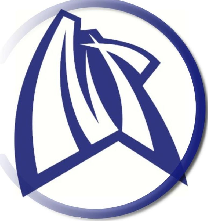 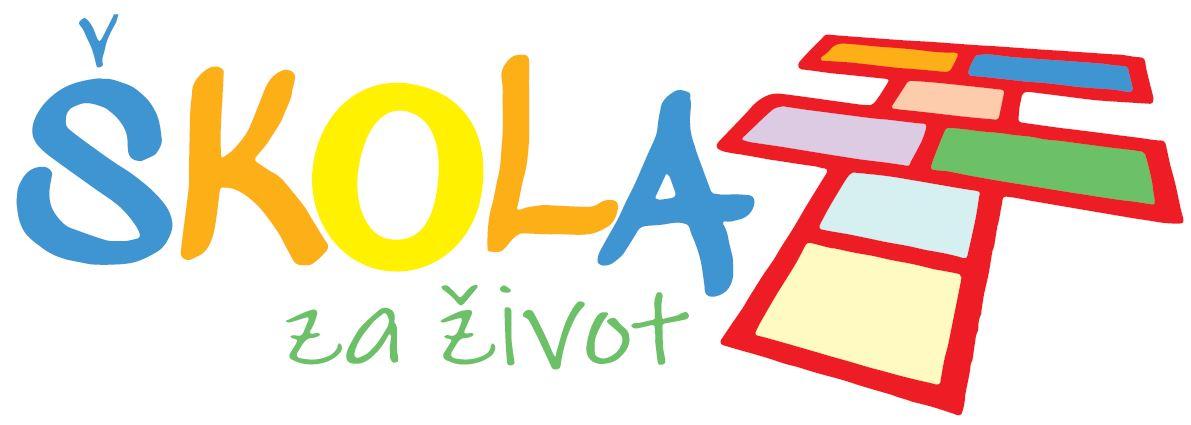 OSNOVNA ŠKOLA NIKOLA TESLA,        RijekaNa temelju članka 28. Zakona o odgoju i obrazovanju u osnovnoj i srednjoj školi i članka 7. Statuta Osnovne škole Nikola Tesla Školski odbor je na prijedlog Učiteljskog vijeća na sjednici održanoj 3. listopada 2019.godine donioRavnateljica:__________________________________                                                    Tatjana Bandera-Mrakovčić, mag. prim. educ.Š k o l s k i   k u r i k u l u mz a   š k o l s k u   g o d i n u   2019. / 2020.OSNOVNI PODACI O OSNOVNOJ ŠKOLI NIKOLA TESLAAdresa: Trg Ivana Klobučarića 1Broj i naziv pošte: 51000 RijekaBroj telefona: 051 315 226Broj telefaksa: 051 317 165e-mail: os-ntesla@net.hrWeb: http://os-ntesla-ri.skole.hrUVODPrema Zakonu o odgoju i obrazovanju čl.28.Škola radi na temelju školskog kurikuluma i godišnjeg plana i programa radaŠkolski kurikulum utvrđuje dugoročni i kratkoročni plan i program škole s izvannastavnim i izvanškolskim aktivnostima, a donosi se na temelju nacionalnog kurikuluma i nastavnog plana i programaŠkolski kurikulum određuje nastavni  plan i program izbornih predmeta, izvannastavne i izvanškolske aktivnosti, izborni dio međupredmetnih tema i modula i druge odgojno-obrazovne aktivnosti, programe i projekteŠkolskim kurikulumom se utvrđuje:strategija razvoja školeaktivnost, program i/ili projektciljevi aktivnosti, programa i/ili projektanamjena aktivnosti, programa i/ili projektanositelji aktivnosti,programa i/ili projektanačin realizacije,programa i/ili projektavremenik aktivnosti,programa i/ili projektaokviran troškovnik aktivnosti,programa i/ili projektanačin njegova praćenja      (6) Za sudjelovanje učenika u izbornim i fakultativnim predmetima, aktivnostima, modulima, programima i     projektima koji nisu obvezni potrebno je informirati roditelje  i pribaviti njihovu pisanu suglasnost.      (7) Školski kurikulum donosi školski odbor do 7. listopada tekuće školske godine na prijedlog učiteljskog vijeća.      (11) Školski kurikulum i godišnji plan i program objavljuju se na mrežnim stranicama škole u skladu s propisima vezanim uz zaštitu osobnih podataka.VIZIJA ŠKOLEodgajati učenike za samostalan i odgovoran život te tako pridonijeti razvoju moralnih i ljudskih vrijednostinastojimo biti demokratska škola u kojoj svi daju svoj maksimumnastojimo razvijati pozitivno ozračje u kojem se svi ugodno osjećajuželimo da naši učenici steknu znanja i kompetencije važne za nastavak školovanjaželimo se stalno razvijatisvoje znanje dijelimo s drugima , ali ujedno i učimo od drugihMISIJA ŠKOLEMoto školske 2019./2020. godine je nadahnuto poslovicom iz Kine: Ne boj se rasti polako. Boj se mirovanja,.Sukladno toj misli  želimo jačati učeničke kompetencije, stvarati pozitivne odnose i napredovati u svim kurikulumskim područjima. Glavni cilj: Kvalitetom rada pripremiti učenike za nastavak školovanja i za cjeloživotno učenje.PODRUČJA KURIKULUMA1.  Izborna nastava2.  Dodatna nastava3.  Dopunska nastava4.  Izvannastavne aktivnosti5.  Terenska, izvanučionička nastava i izleti6.  Projekti u nastaviIZBORNA NASTAVAU našoj školi provodi se izborna nastava vjeronauka, informatike, talijanskoga jezika, njemačkoga jezika, albanskog jezika i ruskog jezika Vjeronauk Nositeljica  aktivnosti Petra Štokić, 1. razredNositeljica aktivnosti Tomislava Milušić,  2. razredNositeljica aktivnosti Petra Štokić, 3. razredNositeljica aktivnosti Kristina Zubalj,4. razred Nositeljica aktivnosti Tomislava Milušić,, 5. razredNositeljica aktivnosti, Kristina Zubalj,  6. razred Nositeljica aktivnosti, Kristina Zubalj 7. razred Nositeljica aktivnosti, Tomislava Milušić 8. razredInformatikaNositelj aktivnosti Mate Adžić  1.a, b, c razredNositelj aktivnost  Mate Adžić, 7. a, b, c  razredNositelj aktivnosti Mate Adžić, 8. a, b, c, d  razrediTalijanski jezikNositeljica aktivnosti Dorotea Vidaković, 4. c, 5. b,c,d 6.a,b,c,d 7.a,b,c, 8.a.b,c,d razrediNositeljica aktivnosti Gianna Mihaljević, 4.a, 4.b, 5.a razrediNjemački jezikNositelj aktivnosti Luka ŠegotaUčenje albanskog jezika i kulture po modelu „C“ Nositelj aktivnosti Diana SahatciuUčenje ruskog jezika jezika i kulture po modelu „C“Nositelj aktivnosti – Alla Viter KlemIslamski vjeronaukNositelj aktivnosti Adnan Đikić2. 	DODATNA NASTAVARAZREDNA NASTAVAPlanira se dodatna nastava iz matematike i hrvatskog jezikaDodatna nastava – matematikaNositeljica aktivnosti Aleksandra SmokovićNositeljica aktivnosti Sanja Simon-Pađen Nositeljica aktivnosti Mirjana KovačićPREDMETNA NASTAVAPlanira se dodatna nastava iz hrvatskog jezika, engleskog jezika, kemije, biologije, ,matematike, fizike i talijanskog jezikaDodatna nastava – Hrvatski jezikNositeljica aktivnosti Ivana Smolčić PadjenNositeljica aktivnosti Marina VrankovićNositeljica aktivnosti Irena Peić Rančić Dodatna nastava – engleski jezikNositeljica aktivnosti Daniela Pavlak ĆosoNositeljica aktivnosti Ines Vuković Prpić Dodatna nastava – engleski jezikNositeljica aktivnosti Ivana Kasunić Dodatna nastava – kemijaVoditeljica aktivnosti Tamara NikolićDodatna nastava - biologija       Voditeljica aktivnosti Asja Matešić              Voditeljica aktivnosti Dunja Mačkić VančinaDodatna nastava – matematikaVoditelj aktivnosti  Mladen KojanecVoditelj aktivnosti  Nenad TrinajstićVoditeljica  aktivnosti  Ivona LambašaVoditelj  aktivnosti  Damir PernjakGEOGRAFIJA - dodatna nastavaNositelj aktivnosti Davor KevrićDodatna nastava – talijanski jezik Voditeljica aktivnosti  Dorotea Vidaković Dodatna nastava – engleski jezikVoditeljica aktivnosti  Daniela Pavlak ĆosoDOPUNSKA NASTAVATalijanski jezik                           5., 6. i 8. razred                     1                               Dorotea VidakovićDOPUNSKA NASTAVA MATEMATIKANositeljica aktivnosti: Tamara Grbac-AdžićNositeljica aktivnosti Aleksandra SmokovićNositeljica aktivnosti:Sanja Simon-Pađen Nositeljica aktivnosti Marina Vranković (5. i 7..)  Nositeljica aktivnosti Ivana Smolčić Padjen (6.c, 6.d i 7.a razred)Nositeljica aktivnosti  Irena Peić Rančić (5. i 8. razred)  Nositeljica aktivnosti Ivana KasunićNositeljica aktivnosti Ines Vuković PrpićDOPUNSKA NASTAVA – MATEMATIKA	 Nositelj aktivnosti Mladen KojanecNositelj aktivnosti Nenad TrinajstićNositeljica  aktivnosti Ivona LambašaNositelj  aktivnosti Damir PernjakGEOGRAFIJA - dopunska nastavaNositelj aktivnosti Davor KevrićDOPUNSKA NASTAVA – TALIJANSKI JEZIK	Nositeljica aktivnosti Dorotea VidakovićIZVANNASTAVNE AKTIVNOSTI RAZREDNA NASTAVA	GLUMAČKA DRUŽINA              Nositeljica  aktivnosti Aleksandra Smoković  MALI ČAKAVCINositeljica aktivnosti Snježana SkitarelićMALI ZBORNositeljica aktivnosti Tamara Grbac – AdžićDOMAĆINSTVONositeljica aktivnosti Sanja Simon PađenRITMIKANositeljica aktivnosti Nives Gržetić-DoričićSCENSKA DRUŽINA  	Nositeljica aktivnosti Jelena JukićLIKOVNA DRUŽINA	Nositeljica aktivnosti Mirjana KovačićNositeljica aktivnosti Anamarija Voćanec - Moderni plesZBORNositeljica aktivnosti Martina ZorovićWEB NOVINARINositeljica aktivnosti Nataša BelićKERAMIČARSKA DRUŽINA Nositeljica aktivnosti Svjetlana BrnabićFILMSKA GRUPANositeljica aktivnosti Klara StojakovićMALI MATEMATIČARINositeljica aktivnosti Helena Baraka BlažekPRIČA KOJA POMAŽENositeljica aktivnosti Petra Kapović VidmarMALI GRAĐANI	Nositeljica aktivnosti Marijana Vižentin Miknić DRAMSKA DRUŽINANositeljica aktivnosti Kristina BriškiRANO UČENJE INFORMATIKE	Nositelj aktivnosti Blanka BonefacicMLADI DIZAJNERINositelj aktivnosti Sunčica GačićČUVARI BAŠTINENositeljica aktivnosti Vesna MikjelMALI EKOLOZINositeljica aktivnosti Tanja ŠkaricaČVORIĆI - DIZAJNERSKA DRUŽINANositelj aktivnosti Davorka GrcePREDMETNA NASTAVA –IZVANNASTAVNE AKTIVNOSTIINSTRUMENTALNA SKUPINA „ NOCTURNO“Nositelj aktivnosti Vedran Mijić  VOKALNA SKUPINA „EUTERPA“Nositelj aktivnosti Vedran Mijić     MAKETARINositelj aktivnosti Ante JuragaLIKOVNA GRUPA od 7. do 8. raz.Nositelj aktivnosti Igor MalnarKERAMIČARI 5. i 6.  raz.Nositelj aktivnosti Igor Malnar       DRAMSKA DRUŽINANositeljica aktivnosti Sanja Beg NisiČITATELJSKO – STVARALAČKA DRUŽINANositelj aktivnosti: Irena Peić RančićŠKOLSKI ŠPORTSKI KLUB „GALEB“- TESLANositelj aktivnosti  Nataša PavićGRAĐANSKI ODGOJ I OBRAZOVANJENositeljica aktivnosti Luka Šegota	GRAĐANSKI ODGOJ I OBRAZOVANJENositeljica aktivnosti Ivana Smolčić Padjen             	GRAĐANSKI ODGOJ I OBRAZOVANJENositeljica aktivnosti Orjana Marušić Štimac  	GEOGRAFINositelj aktivnosti Željko Vidaković/Davor KevrićVIZUALNI IDENTITET od 5. do 8. raz.Nositelj aktivnosti Igor MalnarIZVOĐENJE PROGRAMA KLUBA MLADIH TEHNIČARAWEB NOVINARINositeljica aktivnosti Karmen TurkMALI BIBLIČARINositeljica aktivnosti Kristina ZubaljKINESKI JEZIK I KULTURANositelj aktivnosti: Konfucijev institut u ZagrebuKAZALIŠNO GLUMAČKA SKUPINA MIMNositelj aktivnosti Anđelka TutekROBOTIKANositelj aktivnosti Ante Juraga, Nenad Trinajstić, Karmen TurkPOVIJEST Nositeljica aktivnosti Anita AfrićŠKOLSKI IZLETI, TERENSKA NASTAVA I EKSKURZIJEPRVI RAZREDI TREĆI  RAZREDI 4. RAZREDIPETI RAZREDIŠESTI RAZREDISEDMI  RAZREDI  SEDMI RAZREDISEDMI RAZREDIOSMI RAZREDIOSMI RAZREDIOSMI RAZREDI  OSMI RAZREDI  SEDMI I/ILI OSMI RAZREDIUČENICI PREDMETNE NASTAVEUČENICI PREDMETNE NASTAVEPROJEKTIMeđunarodna suradnja s OŠ Preserje, Slovenija i OŠ Drinke Pavlović, BeogradProjekt „Natura 2000“Program „Trening životnih vještina“                Koordinator i voditelj: Orjana Marušić Štimac, psihologinjaCilj i namjena programa Trening životnih vještina:- prevencija ovisnosti i drugih neprihvatljivih ponašanja- osnaživanje zaštitnih čimbenika svakog pojedinca- razvoj životnih vještina- razvoj samopouzdanja učenika i pozitivne slike o sebi- razvoj komunikacijskih vještina- razvoj socijalnih vještina- razvijanje samo stalnosti pri donošenju odluka- efikasno odupiranje socijalnom pritisku- nenasilno rješavanje sukoba- uspješno suočavanje mladih s anksioznošćuNositelji aktivnosti: Program prevencije ovisnosti – TRENING ŽIVOTNIH VJEŠTINA- provodi se uorganizaciji Nastavnog zavoda za javno zdravstvo Primorsko goranske županijeProgram u OŠ Nikola Tesla uključuje sve učenike od trećeg do sedmog razreda.Program će provoditi učitelji, razrednici i psihologinja škole tijekom školske godine 2019./2020.Planirane aktivnosti:Predviđene teme planiramo obraditi u susretima koji će se odvijati jednom tjedno. U radu će se koristiti radni materijali dobiveni od NZZJZ. Program se evaluira početnom anketom i završnim evaluacijama, namijenjenim svim sudionicima programa.Projekt  „Ambasadori  Tića“	          Koordinator : Orjana Marušić Štimac, psihologinjaCilj i namjena projektaGlavna ideja projekta je uključiti djecu kao ravnopravne partnere u prevenciji nasilja nad i među djecom i u promicanju i zaštiti dječjih prava.Ciljevi projekta jesu:▫ potaknuti i uključiti djecu na aktivno sudjelovanje u preventivnim aktivnostima▫ informirati djecu o njihovim pravima i poučiti ih o pojavnim oblicima nasilja kako bi ih mogli prepoznati i zaštititi se▫ ohrabriti djecu da samoinicijativno i pravovremeno poduzimaju raspoložive mjere za zaštitu svojih prava▫ -omogućiti djeci da se izraze i predlože odraslima na koje se sve načine mogu zaštiti njihova prava i kako mogu prevenirati nasilje nad i među djecom▫ senzibilizirati stručnu i širu javnost na problem nasilja nad i među djecom i osvijestiti značaj preventivnog djelovanjaAktivnosti i način realizacije projektaAmbasadori "Tić"-a su učenici i učenice riječkih osnovnih škola koji, kroz sudjelovanje u edukativnim aktivnostima "Tića i djelovanje u svojim školama, doprinose prevenciji zlostavljanja djece i promicanju dječjih prava.Nova generacija Ambasadora bira se svake dvije godine među učenicima šestih razreda, iz svake škole biraju se po dva predstavnika. Glavna karakteristika za odabir Ambasadora je da to budu učenici koji svojim utjecajem mogu promicati vrijednosti i kulturu nenasilja među vršnjacima.Uloga Ambasadora "Tić“-a je da, sukladno svojoj dobi i mogućnostima, promiču dječja prava i obveze, podsjećaju učenike svojih škola i javnost da problem zlostavljanja i zanemarivanja djece postoji i da se o tome ne smije šutjeti.Titula Ambasadora „Tić“-a predstavlja svojevrsno priznanje da zna prepoznati zlostavljanje i zanemarivanje djece, da poznaje načine kako i tko sve može spriječiti nasilje nad i među djecom te kako se može pomoći žrtvama.Ambasadori u dvije godine svojeg djelovanja sudjeluju u nizu edukativnih aktivnosti koje su sadržajno prilagođene njihovoj dobi, a odnose se na značajna područja problematike nasilja nad i među djecom. Kroz aktivnosti učenici stječu znanja i vještine za prepoznavanje i djelovanje na nasilje, a koje ih pripremaju na djelovanje u njihovim okruženjima.Krajnja vrijednost Ambasadora „Tića“ jesu aktivnosti koje oni, potaknuti aktivnostima u „Tiću“, provedu u svojim školama i na taj način doprinose prevenciji nasilja nad i među djecom. Izvješća i zaključci svih provedenih aktivnosti dostavljaju se institucijama koje su uključene u zaštitu djece, te se i na taj način osigurava da se saznaju razmišljanja Ambasadora i proširi njihovo djelovanje.PLANIRANE  AKTIVNOSTI:- Edukativni kviz i fokus grupe- Debata- parlaonica- Mreža znanja za sigurno korištenje mobitela i interneta- Spriječimo nasilje među djecom- Izrada plakata na odabranu temuPlakati će biti uobličeni u informativnu brošuru kojoj je cilj predstaviti promišljanja djece o odabranom problemu i dati poruke odraslima. VRIJEME REALIZACIJE: tijekom šk.god. 2019./2020.Projekt „Zajedno više možemo“        	  Koordinator:  Orjana Marušić Štimac, psihologinja VRIJEME REALIZACIJE: tijekom šk.god. 2019./2020.1.     DETALJAN OPIS KOMPONENTI PROJEKTA NAZIV KOMPONENTE PROJEKTA I NJIHOV OPIS ( uključujući i broj izvođača/predavača za svaku komponentnu, broj ciljanih skupina za svaku komponentu te vrijeme izvedbe)Projekt GRAĐANINEvaluacija projekta                             	Projekt prolazi postupak evaluacije stručnih povjerenstava  na županijskoj i državnoj razini. Po završetku aktivnosti provodimo i internu evaluaciju od strane svih sudionika projekta.Projekt „Moja Rijeka“Projekt ŠUŠ (Šah u školi)EUROPSKI DAN JEZIKA Projekt “Pen Pal Pair Up”  Spelling Bee CompetitionOutdoor Classroom DayIstraživačko učenje je zabavno - Research learning is funSuradnja s American Cornerom na TrsatuProjekt RinovatoRiPROJEKT ZAVIČAJNOST:	Zavičajni identitetProjekt  "STEM ZONA" Festival tehničke kulture 2019Klub prijatelja HNK RijekaVrtim zdravi filmUNIVERZALNA ŠPORTSKA ŠKOLA Nositelj aktivnosti Nataša PavićProjekt: SaCroRi - doprinos vjeronauka promociji Rijeke kao Europske prijestolnice kulture 2020.ŠKOLSKI PROGRAM KNJIŽNICEU školskoj knjižnici tijekom nastavne godine provodit će se dva programa:1. Suradnja s HNK Ivana pl. Zajca u programu Kazališne grupe „Kamov“12. mjesec – posjet Zagrebu, HNK Mimara4. mjesec – Kazalište Verdi, Trst5. mjesec – Ljubljana, Mladinsko gledališčeMIM - sudjelovanje u obilježavanju Rijeka – Grad kulture 2020. – projekt MOJ GRAD – Tragovi na kamenim pločama“Školsko poslijepodne samo za mene”Projekt - World multiplication table dayProjekt  MOSTOVI Projekt - CUNBOPROJEKT “Pripreme iz matematike za srednju školu”Projekt HAJDEMO U PLANINEProjekt OBILJEŽAVANJE DANA BROJA π (PI)Projekt Gešer (The Gesher Project)                 PROJEKT “KLJUČIĆ MOGA GRADA”                      ŠKOLSKI  PROJEKT  UČENIKA  OD 1. DO 4. RAZREDAŠKOLSKI PROJEKT UČENIKA 1. RAZREDAŠKOLSKI  PROJEKT  UČENIKA  III. RAZREDA. ŠKOLSKI  PROJEKT  UČENIKA  IV. RAZREDAProjekt 4.a razreda,”UČIMO I RASTIMO ZAJEDNO”      Projekt iz područja građanskog odgoja i obrazovanjaPROJEKT 3.A I 3.B RAZREDAPROJEKT “RAZGLEDNICE MOGA ZAVIČAJA” 3.A I 3.BAktivnost, program ili	 projekt	PROJEKT “RAZGLEDNICE MOGA ZAVIČAJA”Nastavni predmet:	GOO, priroda i društvo, hrvatski jezik, glazbena kultura, likovna kultura, 	međupredmetne temeVoditelji: Nataša Belić, Tanja ŠkaricaRazred:	3.a i 3.bPlanirani broj sudionika:	42Planirani broj sati	10Vremenski okvir:	od listopada do lipnja 	Istražiti svoje mjesto (selo, grad, zavičaj), njegove osobitosti i 	prepoznatljivosti te ih prezentirati vršnjacima iz drugih krajeva (zavičaja) 	domovine. Potaknuti učenike na istraživanje, uočavanje, bilježenje i 	uopćavanje. Razvijati kulturnu svijest i pojam identiteta. 	Njegovati običaj prenošenja poruka pisanim putem. 	Usavršavati kompetenciju komunikacije na materinskom jeziku, te 	kompetencije u prirodoslovlju i tehnologiji, digitalne kompetencije, 	poduzetnost, te građanske kompetencije koje su temelj daljnjeg razvoja 	pojedinca. Usporedbom vlastitog i tuđeg razvijati toleranciju premaCilj:	različitostima i interes za druge. 	Kroz zanimljive aktivnosti učiti o zavičaju, poticati učenike na 	socijalno zrela ponašanja, prihvaćanje različitosti, međusobnoNačin realizacije:	pomaganje i uvažavanje. Slike popratiti fotografijama, likovnim 	izražajima učenika. 	Poticati osobni i socijalni razvoj u smjeru društveno korisne iOsnovna namjena:	odgovorne osobe. Usmjeravati učenike u aktivnosti povezivanja s 	ostalim učenicima u Republici Hrvatskoj.Troškovnik:	Printanje i preslika fotografija i listića, razglednice, poštanski troškovi.Način vrednovanja:	Izložba pristiglih razglednica.PROJEKT „WEBUČIONICA“  3.a i 3.bAktivnost, program ili	Projekt WEBUČIONICAprojekt	 Nastavni predmet:	GOO, Hrvatski jezik, sat razrednika, međupredmetne teme, IKTRazred:	3.a i 3.bVoditelji: Nataša Belić, Tanja ŠkaricaPlanirani broj sudionika:	42Planirani broj sati	12Vremenski okvir:	Tijekom školske godine 2019./20. 	- suradnja s učiteljicama i učenicima iz više škola iz cijele Hrvatske 	putem videokonferencijaCilj:	- interaktivno sudjelovati u nastavnom procesu primjenjujući 	informatičku tehnologiju 	- unaprijediti nastavni proces razvojem kulture učenja od drugih, 	razmjene iskustavaNačin realizacije:	Radionice, međupredmetne teme i na satu razrednikaOsnovna namjena:	Poticati osobni i socijalni razvoj u smjeru društveno korisne i 	odgovorne osobe. Primjenjivati stečena znanja i vještine.Troškovnik:	Računala, printanje listića, papiriNačin vrednovanja:	Evaluacijski listići tijekom i nakon projektaNačin korištenja rezultata	Učenici će primljene informacije evo ću koristiti u svakodnevnomvrednovanja:	životu.PROJEKT “ŽIVJETI ZDRAVO “ IV. bPROJEKT „MOJE MJESTO I RIJEKA“   2.a,2.b, 2.cAktivnost, program ili	Projekt Moje mjesto i rijekaprojekt	 Nastavni predmet:	Priroda i društvo,  Likovna kultura, Hrvatski jezik, Sat razrednika, međupredmetne teme: IKT, GO, OSRRazred:	2. a,b,c ( u suradnji s učenicima i učiteljicama iz škola u Hrvatskoj)Voditelji: Petra Kapović Vidmar, Anamarija Voćanec, Snježana Skitarelić, Mirjana Kovačić         Sudjeluju: učiteljice i učenici drugih razredaPlanirani broj sudionika:	59Vremenski okvir:	Rujan 2019. - svibanj 2020. Cilj:	- interaktivno sudjelovati u projektnoj nastavi primjenjujući informatičku tehnologiju 	- unaprijediti nastavni proces razvojem kulture učenja od drugih, 	razmjene iskustavaNačin realizacije: IZUN - terenska nastava (izvor, tok, ušće Rječine), OSV, Sat razrednika, Priroda i društvo, Hrvatski jezik, Likovna kulturaOsnovna namjena:	Poticati osobni i socijalni razvoj i Informacijsko komunikacijsku tehnologiju.                                          Primjenjivati stečena znanja i vještine u nastavi i svakodnevnom životu.Troškovnik:	Papiri u boji, markeri, hameri, internet veza.Način vrednovanja:	Vrednovanje kao učenje, Vrednovanje za učenjePlan i program aktivnosti tima školske i sveučilišne medicine u osnovnim školama, tijekom  školske godine 2019/2020.1. Posjet školi i epidemiološki izvid ( na početku školske godine) uz ispunjavanje propisanog obrasca.2. Sistematski preglediProvode se u svrhu praćenja rasta i razvoja te kontrole zdravstvenog stanja i utvrđivanja poremećaja zdravlja. U sklopu sistematskih pregleda obavljaju se i neki od screeninga ( rast i razvoj, oštrina vida, krvni tlak, bolesti lokomotornog sustava, gušavost, spolni razvoj, ponašanje i prilagodba na školu, rizične navike i ponašanje, mentalno zdravlje), te kod učenika/ca osmih razreda utvrđivanje ev. kontraindikacija za odabir pojedinih zanimanja pri upisu u srednju školu i profesionalna orijentacija .  sistematski pregled za djecu prije upisa u prvi razred (od 01.02. do 30.06.2020.), sistematski pregledi za učenike * 5.r. o.š. (II polugodište), u ambulanti školske i sveučilišne medicine uz pratnju razrednika/profesora, obavjest ide preko razrednikasistematski pregledi učenike 8.r.o.š. (I polugodište) u ambulanti školske i sveučilišne medicine uz pratnju razrednika/profesora, obavjest ide preko razrednikaU sklopu sistematskih pregleda se obrađuju teme zdravstvenog odgoja sukladno uzrastu i programu. Sistematski pregled je praćen i  individulanim savjetovališnim radom, prema potrebi i upućivanjem  na dodatnu obradu specijalista različitih profila ovisno o vrsti problema, poteškoće ili bolesti. Sastavni dio sistematskog pregleda učenika osmih razreda je i procjepljivanje sukladno programu obvezne imunizacije.* izraz učenik u ovom Planu i programu nije rodno određen i odnosi se na pripadnike oba spola jednakopravno3. Screening pregledi (probiri)Kao zasebne preventivne aktivnosti u sklopu kojih se u rizičnoj populaciji prividno zdravih, pronalaze pojedinci u kojih se sumnja na neku bolest ili poremećaj. Probiri su ili mogu biti praćeni aktivnostima iz domene zdravstvenog odgoja, obvezne imunizacije i savjetovališnog rada.probir vida i vida na boje za učenike 3.r.( I polugodište),probir rasta i razvoja za učenike 3.r.( I polugodište),probir kralježnice i stopala za učenike 6.r.( II polugodište),probir rasta i razvoja za učenike 6.r.( II polugodište),probir oralnog statusa za učenike 6.r. ( I i II polugodište) **probir  sluha za učenike 7.r. (I polugodište) ,** u sklopu Nacionalnog programa za preventivu i zaštitu oralnog zdravlja Ministarstva zdravlja RH provodi pilot projekt u našoj županiji tijekom kojeg se želi osigurati kontinuitet dentalne zdravstvene zaštite u svrhu unaprjeđenja oralnog zdravlja Vaše djece.U sklopu projekta provoditi će se preventivni pregledi kod doktora dentalne medicine za polaznike 6. razreda osnovne škole.Preventivni pregledi su važni za očuvanje zdravlja zubi Vaše djece i pravovremenog otkrivanja i liječenja karijesa kao i ostalih anomalija zubi te promjena u usnoj šupljini. Na početku školske godine, učenicima/cama biti će uručen obrazac „Zubna putovnica“. Taj obrazac će ispuniti izabrani doktor dentalne medicine određenog učenika, nakon pregleda u svojoj ambulanti.Ispunjeni obrazac učenici će donijeti nadležnom školskom liječniku nakon obavljenog pregleda, a najkasnije kada budu dolazili na probire u ambulantu školske medicine u 2. polugodištu.4. Namjenski preventivni pregledipregledi u svrhu utvrđivanja primjerenog oblika školovanja kada se za tim ukaže potreba ( npr. neuspjeh učenika ili promjene u zdravstvenom stanju, koje zahtijevaju promjenu oblika školovanja)pregledi u svrhu utvrđivanja sposobnosti za program iz TZK  Za svaki prekid pohađanja nastave TZK ili djelomičnu tj. potpunu, privremenu ili trajnu nesposobnost  koje traju duže od mjesec dana, učenik je, sukladno Zakonu, obvezan otići na pregled nadležnom školskom liječniku. Ondje će se na osnovu pregleda i  ev. specijalističke dokumentacije utvrditi sposobnost za pohađanje nastave TZK i dati odgovarajuća preporuka na liječničkoj potvrdi. Nadležni školski liječnik može izdati potvrdu sa preporukom o djelomičnoj ili potpunoj, privremenoj ili trajnoj nesposobnosti za pohađanje nastave TZK. Za periode kraće od mjesec dana potvrde uz nadležnog školskog liječnika, može izdati i odabrani liječnik učenika.pregledi u svrhu procjene zdravstvenog stanja, a obzirom na sudjelovanje na školskim- sportskim natjecanjima (profesor tjelesnog odgoja treba dostaviti popis učenika koji će se natjecati do kraja X mjeseca 2019. kako bi se mogli organizirati pregledi u XI i XII mjesecu 2019.)pregled u svrhu utvrđivanja zdravstvenog stanja i sposobnosti učenika 8.r za upisu u određeno zvanje pri SŠ uz izdavanje obrasca za tim profesionalne orijentacije pri Zavodu za zapošljavanje i / ili liječničke potvrde o sposobnosti učenika za upis u SŠ. (VII mjesec 2020.)pregled prije cijepljenja u svrhu utvrđivanja kontraindikacija,  privremenih ili trajnih (kontinuirano kroz šk.god.)ostali pregledi u svrhu utvrđivanja sposobnosti i kontraindikacija u vezi npr. odlaska na organizirani odmor i sl. (kontinuirano kroz šk.god.)5. Mjere zaštite od zaraznih bolestiCijepljenje i docijepljivanjecijepljenje protiv ospica, rubeole i zaušnjaka (MMR), te protiv dječje paralize (IPV) za učenike 1.r. koji nisu iz nekog razloga cijepljeni pri upisu u 1. razred (I  polugodištu, učenici dolaze u ambulantu sa roditeljima, obavijest o terminima ide preko učitelja/ice),cijepljenje protiv  difterije, tetanusa i dječje paralize (DiTe + IPV) za učenike 8.r. (pri sistematskom pregledu u ambulanti školske i sveučilišne medicine uz pratnju razrednika, obavjest ide preko razrednika I polugodište)cijepljenje protiv HPV-a za učenike 8.r., koje nije obavezno, a obavlja se nakon potpisa roditelja/staratelja na obrascu informiranog pristanka**  Učenici i učenice 8.r. o.š. u ovoj se školskoj godini mogu cijepiti besplatno i dobrovoljno protiv HPV-a. Učenici će prilikom sistematskog pregleda dobiti obrazac-informacijski letak, te će se nakon što roditelj/staratelj potpiše suglasnost cijepiti protiv HPV-a u našoj amulanti sa dvije ili tri doze (ovisno o starosti djeteta).Sprječavanje i suzbijanje zaraznih bolestikontolni pregled prilikom pojave neke zarazne bolesti u školi npr. streptokokna infekcija (po potrebi kroz cijelu šk.god.)poduzimanje manjih protuepidemijskih intervencija npr. prevencija pedikuloze... (po potrebi kroz cijelu šk.god.)c)  suradnja sa djelatnicima škole, roditeljima i odjelom epidemiologije pri NZZJZ PGŽ6. Zdravstveni odgojza učenike 1 r.- Pravilo pranje zuba po modelu (II polugodište)za učenike 3.r. – „Skrivene kalorije“ (I polugodište)za učenike 5.r.- „Promjene vezane uz pubertet i higijena“  (II polugodište)za učenike 8.r. – „Profesionalna orijentacija“ u sklopu sistematskog pregleda (I polugodište)za roditelje učenika 8.r. - „Doborovoljno cijepljenje protiv HPV-a“ na roditeljskom sastanku (I polugodište)Zdravstveni se odgoj provodi sa učenicima, roditeljima i profesorima, sukladno potrebama i prema dogovoru, a u obliku predavanja, radionica, interaktivnih igara i igraonica i dr.    7. Savjetovališni radSavjetovališni rad u svrhu pomoći i rješavanju temeljnih problema s kojima se sreću djeca, njihovi roditelji, staratelji i učitelji:prilagodba na školu, školski neuspjeh, poremećaji ponašanja, problemi razvoja i sazrijevanja, kronični poremećaji zdravlja, planiranje obitelji, zlouporaba droga i dr. oblici ovisnosti, problemi mentalnog zdravlja i dr.konzultacije s profesorima i stručnim suradnicima škole,aktivna skrb za učenike sa kroničnim poremećajima zdravlja,skrb o djeci sa rizicima po zdravlje ,skrb o djeci sa ometenošću u psihičkom ili fizičkom razvoju.Ostalo  uključuje aktivnosti koje su sastavni dio projekata koji su sukladno interesu zajednice prepoznati i financirani iz različitih osnova ( gradovi, općine, županija...), o čemu će dakako ovisiti i njihovo provođenje. Aktivnosti koje se provode sukladno našem dogovoru, a obzirom na prepoznavanje „problema“ u određenoj školskoj populaciji i najčešće su zdravstveno odgojnog karaktera.Učenička zadruga  TESLIĆIVoditelj UZ : Dorotea VidakovićCilj aktivnosti :  Cilj je Zadruge okupiti na dobrovoljnoj osnovi što veći broj učenika i primjerenim metodičkim postupcima pod vodstvom učitelja mentora omogućiti im razvoj sklonosti, interesa i sposobnosti te stjecanje i primjenu bioloških, tehničkih, gospodarskih i srodnih znanja od planiranja do tržišnog vrednovanja rezultata rada. Cilj Zadruge je poticati zajedništvo, timski rad, kreativnost, upornost, ustrajnost, posebno razvijati i njegovati radne navike, radne vrijednosti i stvaralaštvo, razvijati svijest o načinima i potrebi očuvanja prirode-ekološku svijest,  kao i njegovanje baštine i pučkog stvaralaštva. Učenike profesionalno informirati, usmjeravati i stvarati preduvjete za prijenos i praktičnu primjenu znanja u životu i lokalnoj sredini.Namjena aktivnosti :  Pobuditi i razvijati svijest o nužnosti i vrijednosti rada za čovjekov život. Razvijati i njegovati radne navike te odgovornost, inovativnost, samostalnost, poduzetnost i potrebu za suradnjom. Pridonositi prijenosu znanja iz nastave u djelatnosti Zadruge i obrnuto. Razvijati ljubav prema prirodi i vrijednostima koje je čovjek stvorio svojim radom te svijest o nužnosti očuvanja ravnoteže u prirodi, zaštite okoliša i njegovanja baštine i pučkog stvaralaštva našeg zavičaja ; omogućiti razvitak sposobnosti i ostvarenje osobnih interesa, te spoznaju vlastitih sklonosti i sposobnosti.Nositelj aktivnosti:    Voditeljica Učeničke zadruge, članovi Zadružnog odbora, voditelji sekcija UZ, svi zaposlenici škole, vanjski suradnici, roditelji i mladi zadrugari.Način realizacije:      Teorijska i praktična nastava kroz suradnički i individualni rad u školi i na gostovanjima prateći  Plan i program sekcija i Plan i program UZ  Teslići  pri svim poslovima i manifestacijama  -Redoviti sastanci  jednom tjedno u školi, - Sudjelovanje na smotrama učeničkih zadruga, -Izložbe i sajmovi, -Humanitarna aktivnost…Vremenik  aktivnosti :    Program će se realizirati jednom tjedno, jedan sat po sekciji po potrebi i više, tijekom školske godine 2019./2020.   i nastaviti kroz više godina.Troškovnik:     Materijal i sredstva za rad ( alat i  pribor za izradu uporabnih i ukrasnih predmeta ), nabavka protiskivača gline i preše, literatura, usavršavanje , troškovi izložbi i posjeta sajmovima… Koristiti sredstava od prodaje vlastitih uradaka, koristiti sredstva donacija, materijalnih sredstava škole… Približno  10.000  kuna.Način vrednovanja:     Vrednovanje u školi pri radu u sekcijama, na lokalnim priredbama i svečanostima, na prodajnim  izložbama,  županijskoj i državnoj smotri. Pratiti učenike u ponašanju, odgovornosti i zalaganju, napredovanju, uključenosti u razne aktivnosti.  Vrednovati estetski izgled uradaka, uporabnu vrijednost, materijalnu dobit… SEKCIJE OBUHVAĆENE KURIKULUMOMUZ „TESLIĆI“  M A L I     E   K   O   L  O  Z   I –CILJ  AKTIVNOSTI : Unaprijediti kakvoću življenja kroz brigu za okoliš, razvijanjeekološke svijesti učenika. Uređenje i čišćenje školskog okoliša, školskog dvorišta, stazica, parka i učionice u parku. Izrada prigodnih panoa, sudjelovanje u akcijama prikupljanja sekundarnih sirovina.NAMJENA AKTIVNOSTI : promicati ekološki način življenja i zaštitu prirode kao i ljubavprema vlastitom zavičaju. Razvijati ljubav prema prirodi i vrijednostima koje je stvorio čovjek, zaštita okoliša, njegovanje baštine.NOSITELJ  AKTIVNOSTI: škola, učenici od 3. do 4. razreda, roditelji i učiteljica Tanja  ŠkaricaNAČIN  REALIZACIJE : sudjelovanje na radionicama, posjet reciklažnom  dvorištu, eko otocima. Redovna nastava i izvannastavne aktivnosti, jedan sat tjedno po planu i programu - sudjelovanje na radionicama, posjet reciklažnom dvorištu, eko otocima- radionice: kaširanje papira i izrada čestitki, izrada lutkica i igračaka, prešanje bilja,- šivanje eko vrećica,- obilježavanje eko datumaVREMENIK  AKTIVNOSTI :  Tijekom školske godine.TROŠKOVNIK :    Metle, lopate, grablje, vreće za prikupljanje smeća, materijali za panoe: papir, boje, ljepilo, ukrasne trake, glinemol…  (  250, 00 kuna ).NAČIN  VREDNOVANJA :    Praćenje učenika u napredovanju i zalaganju: urednost, osmišljenost, estetski izgled i svrsishodnost  panoa… KERAMIČARSKE  RADIONICE -NOSITELJI  AKTIVNOSTI : Igor Malnar ,prof. i Svijetlana Brnabić,mag.prim.educ.CILJ  AKTIVNOSTI : Poticati interes i potrebe za likovnim izražavanjem.Rad različitim likovnim tehnikama, primjerenim  učeničkom uzrastu,naglasak na radu u keramici (sušenje,pečenje,bojanje,glaziranje).Njegovati zavičajnost i poticati aktivnosti upoznavanja i očuvanja kulturne i povijesne baštine zavičaja. razvijanje sposobnosti i vještina u likovnom izražavanju masom ( volumenom ) u prostoru i na plohistjecanje trajnih likovnih znanja razvoj učeničke vizualne percepcije, vizualnog mišljenja, sposobnosti plastičnog oblikovanja, donošenja estetskih prosudbiNAMJENA  AKTIVNOSTI :razvoj učeničkih sposobnosti, stavova i znanjausvajanje osnovnih znanja oblikovanja keramičkih oblikapoznavanje sredstava i materijala u keramici ( različite vrste gline, boje za glinu – engobe, glazure, peći za keramiku, pribora za rad s keramikom...) kao i njihova pravilna uporabausvajanje, razumijevanje, primjena tehnika oblikovanja gline kao i tijeka nastajanja keramičkog uratka ( oblikovanje – sušenje – dotjerivanje – bojanje (engobe) – 1. pečenje – glaziranje – 2. pečenje – specijalni efekti – 3. pečenje )samostalni, stvaralački, sustvaralački radvizualno, kritičko i stvaralačko mišljenjeestetska prosudbapovijest keramike i kulturna baštinaintelektualni, osobni, društveni, fizički, estetski razvoj učenikaNAČIN  REALIZACIJE :oblikovanje mase (volumena) u prostoru i na plohi modeliranje keramičkih oblika, figura, sitne i veće keramičke plastike, reljefa, uporabne keramikemodeliranje u punoj glini, glinenim trakicama, pločama izvaljane gline, gipsanim kalupimaintegracija različitih likovnih područja rada, crtanja, slikanja, dizajna, arhitekture i kiparstvaposjet izložbama, muzejima, ateljeimasusret s umjetnicima i rad s umjetnicimasudjelovanje na različitim likovnim natječajima, smotrama, izložbama, projektima, istraživački rad  Vremenski okviri aktivnosti:  nastavna 2019./20. godinaTROŠKOVNIK : ( detaljni za aktivnosti)glina ( crvena i bijela – pakiranje 25 kg ) , alatke, modelirkeboje za keramiku ( engobe , glazure: bezbojna , glazura u boji , posebni efekti, boje za 3. paljenje)drvene podloge za oblikovanjenabava keramičke preše i ekstruderamaterijal za održavanje čistoće uređenje keramičke radioniceulaznice za izložbe troškovi uključivanja u keramičke  radionice i usavršavanja putovanja           Razni materijali ( 10 000, 00 kuna ) . .NAČIN  VREDNOVANJA :   Praćenje razvoja: interesa, mašte, kreativnosti i motoričkih sposobnosti. Organizacija pokaznih i prodajnih izložbi, uređenje učionica, hola i hodnika. rezultati na natjecanjima i smotramaprodajne izložbeangažman i povratne informacije učenikaNačini korištenja rezultata vrednovanja aktivnosti:poboljšanje kvalitete rada i uvjeta radapromicanje imena školeestetsko uređenje interijera školerazvoj osobnosti učenika    - MLADI  DIZAJNERI- CILJ  AKTIVNOSTI :  razvoj fine motorike ruku, upoznavanje s načinima izrade ukrasnih i uporabnih predmeta od raznih prirodnih i umjetnih materijala, razvijanje i poticanje kreativnog izražavanja učenika te spoznavanja vlastitih sklonosti, poticanje  inovativnosti i originalnosti i razvijanje ljubavi prema vrijednostima koje je čovjek stvorio vlastitim radomNAMJENA  AKTIVNOSTI :  Izrada ukrasnih i uporabnih predmeta od različitih materijala. Poticanje timskog radaNOSITELJ AKTIVNOSTI: Sunčica GačićNAČIN  REALIZACIJE :   Prema planu i programu sekcije.VREMENIK  AKTIVNOSTI  :  Tijekom školske godine.TROŠKOVNIK : Papir, ljepilo, razne vrste platna, razne vrste papira i folija, trake, lak… ( 500, 00 kuna ).NAČIN  VREDNOVANJA :   Pratiti kreativnost, marljivost i uključenost pojedinca u rad. Grupu ocijeniti prema izložbama u razredu, školi, prodajnim izložbama, natjecanjima i uključenosti u rad cjelokupne škole.Organizacija pokaznih i prodajnih izložbi, uređenje učionica, hola i hodnika   -  ČUVARI  BAŠTINE - CILJ  AKTIVNOSTI :  očuvanje starih običaja i zavičajnog govora,edukacijske radionice o zavičajnoj baštini,suradnja sa voditeljima zavičajnih zbirki i posjete muzejima.Suradnja sa turističkom zajednicom u njihovim aktivnostima, promicanja zavičajne vrijednosti,sudjelovanje u smotrama običaja.NAMJENA  AKTIVNOSTI :  njegovanje i očuvanje starih običaja i zavičajnog govora kroz istraživanja i iskustva naših starih,razvijati kod učenika empatiju prema svome zavičaju i očuvanju tradicije i jezika svoga kraja.(,poseban naglasak na arhitekturu,legende,pjesmu i naše drago “ča”.)NOSITELJ  AKTIVNOSTI :   Vesna Mikjel,dipl.uč.rn,lokalni stručnjaciNAČIN  REALIZACIJE :   Prema planu i programu sekcijeVREMENIK  AKTIVNOSTI  :  Jedan sat tjedno,terenska nastavaTROŠKOVNIK : Troškovi aut.karte i ulaznica (100,00 kn.)NAČIN  VREDNOVANJA : - Pratiti uključenost pojedinca u rad grupe,pratiti razvoj interesa,maštovitosti i kreativnosti.- poboljšanje kvalitete rada i uvjeta rada,promicanje imena škole,estetsko uređenje interijera škole-razvoj osobnosti učenika i kritičkog mišljenjaNOSITELJ  AKTIVNOSTI :   Vesna Mikjel,dipl.uč.rn,lokalni stručnjaciKRPICACILJ  AKTIVNOSTI :  Ciljevi aktivnosti jesu: razvoj fine motorike ruku, upoznavanje s načinima izrade ukrasnih i uporabnih predmeta od raznih materijala,krpica,šivanjem,ukrašavanjem vrećica , razvijanje i poticanje kreativnog izražavanja učenika te spoznavanja vlastitih sklonosti, poticati inovativnost i originalnost i razvijati ljubav prema vrijednostima koje je čovjek stvorio vlastitim radom.NAMJENA  AKTIVNOSTI :  Upoznati učenike s različitim mogućnostima stvaranja i kreiranja uporabnih i ukrasnih predmeta, kao i s različitim običajima u različitim kulturama. Uvježbavati i otkrivati nove tehnike rada.NOSITELJ  AKTIVNOSTI : Kristina Zubalj,prof..NAČIN  REALIZACIJE :   Prema planu i programu sekcije.VREMENIK  AKTIVNOSTI  :  Tijekom školske godine, jedan sat tjedno.TROŠKOVNIK : Razni potrošni materijali ( cca 300,00 kn ).NAČIN  VREDNOVANJA :  Individualno praćenje učenika unutar skupine ( maštovitost, uspješnost, napredovanje i sl. ) i sudjelovanje u raznim programima i projektima škole.  - ČVORIĆI - dizajnerska družinaCILJ  AKTIVNOSTI :  Ciljevi aktivnosti jesu: razvoj fine motorike ruku, upoznavanje s načinima izrade ukrasnih i uporabnih predmeta od raznih prirodnih materijala pletenjem čvorića,šivanjem,ukrašavanjem vrećica , razvijanje i poticanje kreativnog izražavanja učenika te spoznavanja vlastitih sklonosti, poticati inovativnost i originalnost i razvijati ljubav prema vrijednostima koje je čovjek stvorio vlastitim radom.NAMJENA  AKTIVNOSTI :  Upoznati učenike s različitim mogućnostima stvaranja i kreiranja uporabnih i ukrasnih predmeta, kao i s različitim običajima u različitim kulturama. Uvježbavati i otkrivati nove tehnike rada.NOSITELJ  AKTIVNOSTI :  Davorka Grce,uč.rn.NAČIN  REALIZACIJE :   Prema planu i programu sekcije.VREMENIK  AKTIVNOSTI  :  Tijekom školske godine, jedan sat tjedno.TROŠKOVNIK : Razni potrošni materijali ( cca 300,00 kn ).NAČIN  VREDNOVANJA :  Individualno praćenje učenika unutar skupine ( maštovitost, uspješnost, napredovanje i sl. ) i sudjelovanje u raznim programima i projektima škole.DOMAĆINSTVONositeljica aktivnosti Sanja Simon Pađen„Danas u doba globalizacije-u kojemu je na djelu snažno miješanje različitih kultura,svjetonazora i religija-čovjek treba postati građaninom svijeta,a pritome sačuvati svoj nacionalni identitet,svoju kulturu,društvenu,moralnu i duhovnu baštinu.“                                                                                                                   (HNOK,2013.)    Učenici će kroz sekcije učeničke  zadruge imati prošireni dio obveznog programa, uz određeni dodatni bogatiji i  kreativniji sadržaj. Proširivanje  znanja temeljiti će  se na vizualnom doživljaju koji učenici usvajaju kroz istraživanje i vlastita iskustva. Doživljajem, likovnim istraživanjem, komunikacijom s djelima likovne umjetnosti, književnosti,arhitekture spajaju temeljne postupke nastanka umjetničkih djela(jezik,spomenici,običaji) iz našeg zavičaja, koji su svjedoci naše ogromne povijesne kulture kojoj prijeti zaborav.Učenici će skupljati  podatke i  znanja s izložbi,  iz galerija, muzeja,a šetnjom kroz naš grad i zavičaj proučavati arhitekturu,simbole,ornamente,zavičajni govor i glazbu  našeg grada. Upoznat ćemo i istražiti zanimljivosti u prirodnoj i društvenoj zajednici, gradu Rijeci. Istražit ćemo riječke plaže kao ruralni i prirodni okoliš, njihovu bioraznolikost, smještaj, vrste, posebnost, porijeklo imena, svrhu …. a sve će rezultirati keramičkim uratcima, skulpturama plivača i plivačica, kao mogućim riječkim suvenirima.  PROJEKT UČENIČKE ZADRUGE  „ RIJEČKE  PLAŽE „EPK RIJEKA 2020- SURADNJA OŠ NIKOLA TESLA RIJEKA6.B razred, 23 učenika razrednik Igor Malnar, SRZLUNGOMARE ART Trajne instalacije Škola   2019./2020. "Posjet umjetnika školama - razgovori o radu na lokacijama.Deset odabranih lokacija programskog pravca Lungomare Art – Brseč, Lovranska Draga, Volosko, Ribarnica u Rijeci, Riječka plaža Grčevo, Kostrena, Crikvenica, Lopar na Rabu, Baška na Krku i Mali Lošinj čine prirodni pojas koji okružuje Kvarnerski zaljev, predstavljajući različite vrste zajednica – gradske, industrijske, turističke, ruralne, otočne, ribarske ili morske. " Mrgari - kompleksne višeprostorne ovčare od suhozida; Brseč; Kolacijev spomenik;  voda; brodogradnja; ribarnice; bioraznolikosti i ekologije podmorja            DJEČJA KUĆA Djeca luke Riječki lukobran, lipanj 2020. lipanj 2020. 2019./2020. Predstava Djeca luke, profesionalno je vođena kazališna predstava, čiji su glumci djeca koja tijekom godine dana uvježbavaju i sukreiraju izvedbu. Predstava nastala u kazališnoj radionici Malik za cilj ima trajno povezivanje kazališne umjetnosti mladih, u postdramskom izričaju, s lokalitetima Rijeke – kultnim riječkim okupljalištima mladih rockera, s projekcijom poticanja istraživanja i glumačko-glazbeno-plesno-izvedbenog djelovanja mladih sada, kao i u budućnosti grada Rijeke i šire. Predstava je i istraživanje prepoznatljivosti identiteta grada Rijeke kao grada mladenačke energije i bunta, iskazane putem rock glazbe tijekom njezinog razvoja poslije 2. svjetskog rata, antifašističke borbe, u sistemu mira i blagostanja poslijeratne SFRJ te današnje Hrvatske. predstava, kazališna radionica, rock, Rijeka 1. - 8.  Moja Rijeka, Građanski odgoj, glumačke I literarne sekcije Igor Malnar, 6.b razred, 23 učenika/ca                    2.a.,2.b, 2.c SKITARELIĆ/ VOĆANEC; KOVAČIĆ, KAPOVIĆ VIDMAR/JUKIĆGOSTUJUĆI PROFESOR ( RUJAN 2020.), 59 UČENIKARiječki kvartovi i druga baltazaroidna mjesta: Školjić (Lino park - Tesla), Škurinjska draga (park Jelićeva 1 i 30 - OŠ Šk. Draga), Kozala (park kod MO - OŠ Kozala), Zvjezdarnica (Gornja Vežica), Kantrida (Mirta/Prasac - OŠ Kantrida), Plaža Grčevo (OŠ Pećine), Molo Longo (kod Uragana (Dolac), Pehlin (OŠ Pehlin), Korzo (kod ure ili Koblerov - OŠ Centar), Podvežica  (East river - OŠ Donja Vežica)Ukupno 10 projekcija profesora Baltazara na različitim riječkim lokacijama uz popratna druženja građana s obrtnicima i radnicima. Cilj je i edukacija djece s pojedinim fenomenima vezanim uz nastanak samog animiranog serijala, animaciju i ilustraciju, povijesni kontekst i vrijednosti vezane uz film (mašta, poticanje učenja, altruizam, kreativnost).  Profesor Baltazar može biti svatko od nas.MJESEC DOBRE DJEČJE KNJIGE ( TRAVANJ 2020.), 59 UČENIKAU knjižnicama gostuju autori slikovnica i knjiga za djecu, prevoditelji, ilustratori, a mjesec uključuje i niz promotivnih aktivnosti čitanja. Cilj je upoznati djecu i učitelje s autorima koji djeci šalju pozitivne poruke. Program podrazumijeva aktivnu suradnju sa stručnim timom vrtića i škola. PRIČA O BENČIĆU ( TRAVANJ 2020.), 59 UČENIKAGlavna tema su povijest i budućnost lokaliteta Benčić, s osobitim naglaskom na promociju i razvoj publike buduće Dječje kuće. Navedeno podrazumijeva terensku nastavu u trajanju od dva školska sata u kompleksu Benčić. Radionica se može povezati uz Povijest, Moju Rijeku, Građanski odgoj, SRZ. Planirano je 14 radionica. ROBOT BAND ( SVIBANJ/ LIPANJ 2020.), 59 UČENIKARobotski bend koji svira prave električne instrumente te covere poznatih bendova (bili su internetska atrakcija). Program će se odviti na frekventnoj vanjskoj lokaciji. NAZIV IZBORNOG PREDMETARAZREDBROJ SKUPINANOSITELJ/ICAVjeronauk1. a, 1.b, 1. c3Petra Štokić2. a,2.b, 2.c 3Tomislava Milušić3. a, 3.b ,3. c3Petra Štokić4. a, b, c3Kristina ZubaljUkupno1.-4. razreda125.a, 5.b, 5.c,5.d4Tomislava Milušić6. a, 6.b, 6.c, 6.d4Kristina Zubalj7. a, 7.b, 7.c,3Kristina Zubalj8. a, 8.b, 8.c, 8.d4Tomislava MilušićUkupno 5.-8. razreda15Informatika1. a, b ,c3Mate Adžić7.a, b, c, 3Mate Adžić8.a, b, c, d4Mate AdžićUkupno 1.-8. razreda10Talijanski jezik4.c1Dorotea Vidaković4.a, 4.b, 5.a3Gianna Mihaljević5.b,c, 5.d2Dorotea Vidaković6. a, 6.b, c, 6.d3Dorotea Vidaković7. a,b , 7.c8. a,d, 8.b,c22Dorotea VidakovićDorotea VidakovićUkupno 4.-8. razreda13Njemački jezik4.a,b,c, 5.a,b,c,d 6.a,b,c,d   7.a,b,c 8. a,b, c,d5Luka ŠegotaNjegovanje albanskog jezika i kulture1.-4.1Diana SahatciuNjegovanje albanskog jezika i kulture5.-8.1Diana SahatciuIslamski vjeronauk1.-8.8Adnan ĐikićUčenje ruskog jezika i kulture       1.-4.5.-8.11Alla Viter KlemNositeljica aktivnostiPetra ŠtokićPlanirani broj učenika30Planirani broj sati tjedno2 sataCiljevi aktivnostiCilj vjeronauka prvog godišta je upoznavanje s temeljnim istinama , kršćanske vjere, razvijanje sposobnosti postavljanja pitanja o Bogu, čovjeku i svijetu te izgrađivanje međusobnog zajedništva i ljubaviNačin realizacije aktivnostiprema kurikulumu za nastavni predmet Katolički vjeronauk za osnovne školeVremenski okviri aktivnostiškolska godina 2019./2020. (70 sati)Osnovna namjena aktivnostiRazvijanje i učvršćivanje temeljnog povjerenja prema sebi, prema drugima, Bogu te životu općenito. Rasti u radosti jer nas Bog ljubi i prihvaća bez ikakvih uvjetaDetaljni troškovnik aktivnostiNema dodatnih troškovaNačin vrednovanja aktivnostiPraćenje rada učenika kroz elemente znanja, stvaralačkog izražavanja,   i kulture međusobnog komuniciranja te vrednovanje učeničkih postignuća kroz razine vrednovanje za učenje i kao učenjeNačin korištenja rezultata vrednovanja aktivnostiRezultate koristiti u cilju povećanja  kvalitete rada Nositeljica aktivnostiTomislava MilušićPlanirani broj učenika44Planirani broj sati tjedno2 sataCiljevi aktivnostiUčvršćivanje i produbljivanje temeljnih osjećaja    povjerenja u Boga i razvijati stav radosnog prihvaćanja vjerničkog životaNačin realizacije aktivnostiprema  nastavnom planu i programu Vremenski okviri aktivnostiškolska godina 2019./2020. (70 sati)Osnovna namjena aktivnostiOmogućiti učenicima dublji susret s glavnim istinama i činjenicama kršćanske vjere i u njima razvijati spremnost na djelovanje u skladu s vjeromDetaljni troškovnik aktivnostiNema dodatnih troškovaNačin vrednovanja aktivnostiPraćenje rada učenika kroz komponente znanja, stvaralačkog izražavanja, zalaganja i kulture međusobnog ophođenjaNositeljica aktivnostiPetra ŠtokićPlanirani broj učenika34Planirani broj sati tjedno2 sataCiljevi aktivnostiSpoznati da Bog želi zajedništvo s ljudima i da je u Isusu Kristu njima na poseban način blizak, da im se u Euharistiji daruje i da ih poziva na osobni napor darivanja i izgradnje zajedništvaNačin realizacije aktivnostiprema planu i programuVremenski okviri aktivnostiškolska godina 2019./2020. (70 sati)Osnovna namjena aktivnostiOsnovna namjena trećeg vjeronaučnog godišta jest da učenici primjereno ovoj dobi, svestrano razvijaju svoje psihofizičke, duhovne i moralne sposobnosti, osobito za život u zajednici i zajedništvu, kao primatelj i darovatelj vrednotaDetaljni troškovnik aktivnostiNema dodatnih troškovaNačin vrednovanja aktivnostiPraćenje rada učenika kroz komponente znanja, stvaralačkog izražavanja  i kulture međusobnog ophođenjaNačin korištenja rezultata vrednovanja aktivnostiRezultate koristiti u cilju povećanja  kvalitete rada Nositeljica aktivnostiKristina ZubaljPlanirani broj učenika44Planirani broj sati tjedno2 sataCiljevi aktivnostiDjeca uče živjeti u zajednici kao jedinstvene, slobodne osobe: učeći osobito kako je za ostvarenje uspjelog zajedničkog i osobnog života najvažnije poštovanje i ljubav prema drugima te poštovanje i ljubav prema sebiNačin realizacije aktivnostiprema nastavnom planu i programuVremenski okviri aktivnostiškolska godina 2019./2020. (70 sati)Osnovna namjena aktivnostiBog u svom spasenjskom naumu poziva i vodi čovjeka te očekuje njegov vjernički odgovor. Svojim zapovijedima sažetim u Isusovoj zapovijedi ljubavi, nudi mu pomoć i putokaz za ostvarenje uspjelog života koji se sastoji u istinskoj ljubavi prema Bogu, prema bližnjima i prema sebiDetaljni troškovnik aktivnostiNema dodatnih troškovaNačin vrednovanja aktivnostiPraćenje rada učenika kroz komponente znanja, stvaralačkog izražavanja, zalaganja i kulture međusobnog ophođenjaNačin korištenja rezultata vrednovanja aktivnostiRezultate koristiti u cilju povećanja  kvalitete rada Nositeljica aktivnostiTomislava MilušićPlanirani broj učenika45Planirani broj sati tjedno2 sataCiljevi aktivnostiKroz identifikaciju s mnogim likovima iz židovsko-kršćanske povijesti, i to s onim likovima koji su prihvatili Božji plan, pomoći učenicima usvojiti temeljne vrijednosti koje će im pomoći u kvalitetnijim odnosima sa sobom, bližnjima i s BogomNačin realizacije aktivnostiprema nastavnom planu i programuVremenski okviri aktivnostiškolska godina 2019./2020. (70 sati)Osnovna namjena aktivnostiOmogućiti učenicima cjelovito upoznavanje središnjih vjerskih tema koje će im pomoći da u duhu vjere upoznaju, razjasne i nadvladaju osobne i zajedničke probleme na putu vjerskog i mladenačkog životaDetaljni troškovnik aktivnostiNema dodatnih troškovaNačin vrednovanja aktivnostiPraćenje rada učenika kroz komponente znanja, stvaralačkog izražavanja, zalaganja i kulture međusobnog ophođenjaNositeljica aktivnostiKristina ZubaljPlanirani broj učenika44Planirani broj sati tjedno2 sataCiljevi aktivnostiSpoznati snagu kršćanske vjere u prošlosti i u sadašnjosti i otvoriti se prema njoj kroz iskustvo slobode i oslobađanja, izlaska iz različitih situacija neprihvatljivog, grešnog, kroz upoznavanje Boga koji se u povijesti očitovao kao Osloboditelj čovjeka, koji šalje svoga Sina Isusa Krista i poziva sve ljude na izlazak iz ropstva zla, grijeha i smrti u novi Božji narodNačin realizacije aktivnostiprema planu i programuVremenski okviri aktivnostiškolska godina 2019./2020. (70 sati)Osnovna namjena aktivnostiOsnova namjena nastave jest pomoći učenicima da upoznaju Boga koji u SZ okuplja, oslobađa i spašava svoj izabrani narod, izbavlja ga iz ropstva, štiti od krivih idola i bogova i vodi kroz kušnju prema obećanoj slobodi. Njegovati kod učenika brigu za očuvanje kršćanskih i sakralnih dobara koji svjedoče o višestoljetnoj plodnoj prisutnosti kršćanstva na europskom i hrvatskom tluDetaljni troškovnik aktivnostiNema dodatnih troškovaNačin vrednovanja aktivnostiPraćenje rada učenika kroz komponente znanja, stvaralačkog izražavanja, zalaganja i kulture međusobnog ophođenjaNačin korištenja rezultata vrednovanja aktivnostiRezultate koristiti u cilju povećanja  kvalitete rada Nositeljica aktivnostiKristina ZubaljPlanirani broj učenika40Planirani broj sati tjedno2 sataCiljevi aktivnostiKroz Božju riječ koju susrećemo u starozavjetnim proročkim i drugim tekstovima, pozvani smo na puno ostvarenje osobnog života. Bog nas poziva na vjernički odaziv u istinskoj slobodi i ljubaviNačin realizacije aktivnostiprema planu i programuVremenski okviri aktivnosti                                                                     školska godina 2019./2020. (70 sati)Osnovna namjena aktivnostiOmogućiti učenicima cjelovito upoznavanje središnjih vjerskih tema koje će im pomoći da u duhu vjere upoznaju, razjasne i nadvladaju osobne i zajedničke probleme na putu vjerskog i mladenačkog odrastanjaDetaljni troškovnik aktivnostiNema dodatnih troškovaNačin vrednovanja aktivnostiPraćenje rada učenika kroz komponente znanja, stvaralačkog izražavanja, zalaganja i kulture međusobnog ophođenjaNačin korištenja rezultata vrednovanja aktivnostiRezultate koristiti u cilju povećanja  kvalitete rada Nositeljica aktivnostiTomislava MilušićPlanirani broj učenika65Planirani broj sati tjedno2 sataCiljevi aktivnostiCilj nastave osmog vjeronaučnog godišta jest da učenici upoznaju, dožive i prihvate da je Bog stvoritelj i dovršitelj svijeta i našeg života, te da i nas poziva da budemo „sustvaratelji“ i aktivni sudionici u ostvarenju konačnog životnog smisla u svjetlu Božje riječiduhovno-edukativni posjet Padovi (Italija) nakon sakramenta krizme (svibanj/lipanj)Način realizacije aktivnostiprema planu i programuVremenski okviri aktivnostiškolska godina 2019./2020. (70 sati)Osnovna namjena aktivnostiUčenici otkrivaju i vježbaju osnovne oblike kršćanskog života kao istinske i prave mogućnosti cjelovita ostvarenja vlastitog životaDetaljni troškovnik aktivnostiTroškovi odlaska u Padovu cca 250 kuna po učeniku/ciNačin vrednovanja aktivnostiPraćenje rada učenika kroz komponente znanja, stvaralačkog izražavanja, zalaganja i kulture međusobnog ophođenjaNačin korištenja rezultata vrednovanja aktivnostiRezultate koristiti u cilju povećanja  kvalitete rada Nositelj aktivnosti                  Mate AdžićPlanirani broj učenika     57Planirani broj sati tjedno6  satiCiljevi aktivnostiPrepoznati digitalnu tehnologijuRazlikovati oblike digitalnog sadržajaRješavanje jednostavnih logičkih zadatakaKorištenje digitalnih obrazovnih sadržajaIzrada jednostavnih digitalnih sadržajaPažljivo i odgovorno korištenje informacijsko-komunikacijskom opremom i zaštita osobnih podatakaNačin realizacije aktivnosti instruktivnom i teorijskom pripremom te individualnim radom na računalu u informatičkoj učioniciVremenski okviri aktivnostiTijekom školske godineOsnovna namjena aktivnostiPrvi koraci u informacijskom-komunikacijskom svijetuDetaljni troškovnik aktivnostiNema dodatnih troškovaNačin vrednovanja aktivnostisamostalnost, ustrajnost, brzina i temeljitost, inventivnost, kooperativnostNačin korištenja rezultata vrednovanja aktivnostipoticaj za daljnji radNositelj aktivnosti                  Mate AdžićPlanirani broj učenika     73Planirani broj sati tjedno     6  satiCiljevi aktivnostiCrtati likove zadane koordinatama vrhova te primijeniti naredbe i funkcije koordinatne grafike u zadatcimaRješavati matematičke probleme s pomoću računalnih programa Pretvarati jedan format broja u drugi Izraditi grafikon na temelju zadane tablice i oblikovati njegove elementeDodavati različite elemente (tablice, grafikone, dijagrame) na slajd te ih uređivati Izraditi jednostavnu osobnu web-stranicuNačin realizacije aktivnosti instruktivnom i teorijskom pripremom te individualnim radom na računalu u informatičkoj učioniciVremenski okviri aktivnostiTijekom školske godineOsnovna namjena aktivnostiosposobiti učenike za računanje sa tabličnim kalkulatorom i  izradi web stranicaDetaljni troškovnik aktivnostiNema dodatnih troškovaNačin vrednovanja aktivnostisamostalnost, ustrajnost, brzina i temeljitost, inventivnost, kooperativnostNačin korištenja rezultata vrednovanja aktivnostipoticaj za daljnji radNositelj aktivnosti              Mate AdžićPlanirani broj učenika               80Planirani broj sati tjedno               6 satiCiljevi aktivnostiOblikovati logičke izjave kojima se uspoređuju brojeviOblikovati složenije sudove iz dvaju jednostavnih logičkih sudovaPojednostavljivati programe u kojima se pojavljuje grananjeNa nekim primjerima (primjerice kućanski aparati) opisati gdje se ugrađenim računalima koristi u upravljačkim napravamaZnati detaljan opis procesora i spremnika te upravljačkih sklopova ulazno-izlaznih napravaObjasniti kako se odvijaju osnovne funkcije računala na strojnoj razini Uporabiti osnovne grafičke komande grafičkim kontrolamaIzraditi jednostavni glavni slajd s logotipom i podnožjemPostaviti hiperveze između slajdova Postaviti akcijske gumbe na slajd i definirati njihova osnovna svojstva Znati objaviti vlastite web-stranice.Način realizacije aktivnosti instruktivnom i teorijskom pripremom te individualnim radom na računalu u informatičkoj učioniciVremenski okviri aktivnostiTijekom školske godineOsnovna namjena aktivnostiupoznati učenika sa bazama podataka, osposobiti za izradu jednostavne baze podatka i izradi prezentacija te za objavljivanje web stranica Detaljni troškovnik aktivnostiNema dodatnih troškovaNačin vrednovanja aktivnostisamostalnost, ustrajnost, brzina i temeljitost, inventivnost, kooperativnostNačin korištenja rezultata vrednovanja aktivnostipoticaj za daljnji radNositeljica aktivnostiDorotea VidakovićPlanirani broj učenika176Planirani broj sati tjedno2 sataCiljevi aktivnostiosposobljavanje učenika za pisanu i govornu komunikaciju kroz različite oblike usmenih i pismenih aktivnostipoticanje kreativnosti učenikaNačin realizacije aktivnostiprema planu i programuVremenski okviri aktivnosti      tijekom školske godine (70 sati)Osnovna namjena aktivnostiobogaćivanje znanja talijanskog jezikarazvijanje ljubavi i interesa prema talijanskom jeziku i kulturisnalaženje u raznim situacijamaDetaljni troškovnik aktivnostiPotreban potrošni materijal (papir, hamer, ljepilo)PreslikeČasopisi na talijanskom jezikuCDhrvatsko-talijanski rječniciNačin vrednovanja aktivnostiredovito praćenje rada učenikapoticanje samovrednovanjavanjsko vrednovanje (školsko i županijsko natjecanje)Način korištenja rezultata vrednovanja aktivnosti   poticaj za daljnji radNositeljica aktivnostiGianna MihaljevićPlanirani broj učenika48Planirani broj sati tjedno2 sataCiljevi aktivnostiosposobljavanje učenika za pisanu i govornu komunikaciju kroz različite oblike usmenih i pismenih aktivnostipoticanje kreativnosti učenikaNačin realizacije aktivnostiprema planu i programuVremenski okviri aktivnosti      tijekom školske godine (70 sati) 2019./2020.Osnovna namjena aktivnostiobogaćivanje znanja talijanskog jezikarazvijanje ljubavi i interesa prema talijanskom jeziku i kulturisnalaženje u raznim situacijamaupoznavanje talijanske kulture i usporedba sa hrvatskim običajimaDetaljni troškovnik aktivnostiPapiri za preslike,  hamer papirNačin vrednovanja aktivnostiredovito praćenje rada učenikapoticanje samovrednovanjaNačin korištenja rezultata vrednovanja aktivnosti   poticaj za daljnji rad i učenjeNositeljica aktivnostiLuka ŠegotaPlanirani broj učenika90Planirani broj sati tjedno2 sataCiljevi aktivnostiPodizanje razine komunikacijske kompetencije učenika kroz različite oblike govornih i pismenih aktivnostiNačin realizacije aktivnostiFrontalni, individualni, rad u parovima ili grupamaRad na tekstovima i zadacima iz udžbenika, priručnika, časopisa, slušanje tekstova s CD-aVremenski okviri aktivnostiškolska godina 2019./2020. (70 sati)Osnovna namjena aktivnostiObogaćivanje poznavanja njemačkog jezikaSnalaženje u različitim situacijamaUpoznavanje sličnosti i različitosti pojedinih kulturaDetaljni troškovnik aktivnostiPotreban potrošni materijal (papir, hamer, ljepilo)PreslikeČasopisi na njemačkom jezikuCD-iCD playerNačin vrednovanja aktivnostiredovito praćenje rada učenikautvrđivanje stupnja uspješnosti i napredovanjavanjsko vrednovanje (školsko i županijsko natjecanje)Način korištenja rezultata vrednovanja aktivnostipoticaj za daljnji radNositeljica aktivnostiDiana Sahatciu Planirani broj učenika15Planirani broj sati tjedno5 satiCiljevi aktivnostiosposobljavanje učenika za pisanu i govornu komunikaciju na jeziku i pismu nacionalne manjine kroz različite oblike usmenih i pismenih aktivnostipoticanje kreativnosti učenikaNačin realizacije aktivnostiPrema planu i programu rada odgojno-obrazovne i dopunske škole za djecu građane albanske nacionalnosti u Republici Hrvatskojfrontalni i individualni rad, rad u parovima i u grupama, rad na tekstovima i zadacima iz udžbenika i radnih bilježnica, časopisa, cd-aVremenski okviri aktivnostiškolska godina 2017./2018. Osnovna namjena aktivnostirazvijanje ljubavi i interesa prema albanskom jeziku i kulturiobogaćivanje znanja albanskoga jezikasnalaženje u raznim situacijamaDetaljni troškovnik aktivnostinema posebnih troškovaNačin vrednovanja aktivnostiredovito praćenje rada učenika i napredovanja učenikaNačin korištenja rezultata vrednovanja aktivnostipoticaj za daljnji radNositelj/ica aktivnostiAlla Viter KlemPlanirani broj učenika15-20Planirani broj sati tjedno5 satiCiljevi aktivnostiosposobljavanje učenika za pisanu i govornu komunikaciju na jeziku i pismu nacionalne manjine kroz različite oblike usmenih i pismenih aktivnostipoticanje kreativnosti učenikaNačin realizacije aktivnostiPrema planu i programu rada odgojno-obrazovne i dopunske škole za djecu građana ruskog govornog područja u Republici Hrvatskojfrontalni i individualni rad, rad u parovima i u grupama, rad na tekstovima i zadacima iz udžbenika i radnih bilježnica, časopisa, cd-aVremenski okviri aktivnostitijekom školske godineOsnovna namjena aktivnostirazvijanje ljubavi i interesa prema ruskom jeziku i kulturiobogaćivanje znanja ruskog jezikasnalaženje u raznim situacijamaDetaljni troškovnik aktivnostinema posebnih troškovaNačin vrednovanja aktivnostiredovito praćenje rada učenika i napredovanja učenikaNačin korištenja rezultata vrednovanja aktivnostipoticaj za daljnji radNositeljica aktivnostiAdnan ĐikićPlanirani broj učenika30Planirani broj sati tjedno4Ciljevi aktivnostiIzgrađivanje pozitivnih osobina ličnosti, koji utječu na cjelokupnu izgradnju osobe.Usvojiti temeljne istine i vrijednosti vjere koje pomažu učenicima u orjentaciji u životu općenito, a osobito u razvijanju kvalitetnijih i sigurnijih odnosa u svijetu u kojem žive. Uključiti djecu u život zajednice. Upoznati s različitostima u našem društvu. Poticanje na suživot i izgrađivanje tolerancije.Sudjelovati na školskom/ županijskom/državom natjecanju. Aktivnije uključiti djecu u život zajednice.Način realizacije aktivnostiKombinirani oblici rada, obrada, vježba, samostalni rad, rad u skupinamavanučionična nastavaVremenski okviri aktivnosti•	tijekom cijele školske godine, šest sati tjednoOsnovna namjena aktivnostiUspostaviti odnos povjerenja prema drugima, prihvaćati razlike među ljudima razvijati duh zajedništva, služenja, prijateljstva i poštovanja tuđeg dostojanstva i slobode. Razvijati osobnu odgovornost.Zauzimati se za siromašne i one koji su u potrebi te upoznati neke ustanove i organizacije koje se bave socijalnim radom.Sudjelovati u životu svoje zajednice.Povezivati Božju objavu i tradiciju Muhammeda a.s. sa životnim iskustvom učenika: svjesno i aktivno doživjeti blagdane u obitelji, školi i široj zajednici.Detaljni troškovnik aktivnostiPotrošni materijal za rad učenika (papiri za fotokopiranje, hamer papir)					100 knStručno usavršavanje vjeroučitelja (stručni seminari u IKC Zagreb)       						600 kn	Ukupno:         700 knNačin vrednovanja aktivnostiUsmeno i pismeno vrednovanje znanja i stvaralačkog izražavanja (pismenog, likovnog, glazbenog, scenskog, informatičkog), zalaganja te kulture međusobnog komuniciranja.Način korištenja rezultata vrednovanja aktivnostiRad s učenicima (redovni program),  posjet Islamskom kulturnom centru u Zagrebu ( redovni godišnji izlet, natjecanje iz Islamskog vjeronauka), posjet Medžlisu Islamske zajednice Rijeka ( prisustvovanje ramazanskim iftarima i blagdanskim svečanostima), sudjelovanje završnim mektebskim svečanostima.NAZIV DODATNENASTAVERAZREDBROJ SKUPINANOSITELJ/ICAMatematika2.1Mirjana KovačićMatematika3.1Aleksandra SmokovićMatematika4.1Sanja Simon-PađenNositeljica aktivnostiAleksandra SmokovićPlanirani broj učenika2Planirani broj sati tjedno1 satCiljevi aktivnostirazvijanje logičkog mišljenja i sposobnosti za rješavanje matematičkih problemskih zadataka, produbljivanje znanja i razvijanje interesa za matematičku znanostNačin realizacije aktivnostirješavanje nastavnih listića,individualizirani pristup,suradničko učenje,timski rad, natjecanja unutar skupine, sudjelovanje na gradskom i inim organiziranim načinima natjecanjimaVremenski okviri aktivnostiškolska godina 2019./ 2020.Osnovna namjena aktivnostipoticati interes za proširena matematička znanja i svladavanje matematičkih problema, uočavanje darovitih učenika u području matematikeDetaljni troškovnik aktivnostitroškovi kopiranja, dodatnog materijala za rad te troškovi nabave dodatne zbirke zadatakaNačin vrednovanja aktivnostinatjecanja unutar skupine i sudjelovanja na višoj razini, praćenje uspješnosti usvajanja planiranih sadržaja kao tim i individualnoNačin korištenja rezultata vrednovanja aktivnostirezultati će se koristiti u cilju povećanja kvalitete nastavnog rada i daljnje poticanje razvoja darovitih učenika  u skladu sa sposobnostima i interesimau interesu matematičkog natjecanja trećih razredaNositeljica aktivnostiSanja Simon-PađenPlanirani broj učenika5Planirani broj sati tjedno1 satCiljevi aktivnostirazvijanje logičkog mišljenja i sposobnosti za rješavanje matematičkih problemskih zadataka, produbljivanje znanja i razvijanje interesa za matematičku znanostNačin realizacije akt ivnosti *rješavanje nastavnih listića,individualizirani pristup,suradničko učenje,timski rad, natjecanja unutar skupineVremenski okviri aktivnosti2019./2020.Osnovna namjena aktivnostiprodubljivanje i proširivanje temeljnog znanja iz redovne nastaveDetaljni troškovnik aktivnostiTroškovi kopiranja i printanja dodatnog materijala za rad te troškovi nabave dodatnih materijala Način vrednovanja aktivnostiPraćenje uspješnosti usvajanja planiranih sadržaja kao tim i individualno.Način korištenja rezultata vrednovanja aktivnostiRezultati će se koristiti u cilju povećanja kvalitete nastavnog rada i daljnje poticanje razvoja darovitih učenika u skladu sa sposobnostima i interesima.Nositeljica aktivnostiMirjana KovačićPlanirani broj učenika2Planirani broj sati tjedno1 satCiljevi aktivnostirazvijanje logičkog mišljenja i sposobnosti za rješavanje matematičkih problemskih zadataka, produbljivanje znanja i razvijanje interesa za matematičku znanostNačin realizacije aktivnostirješavanje nastavnih listića, natjecanja unutar skupine, individualizirani pristup, suradničko učenje, timski radVremenski okviri aktivnostiškolska godina 2019./2020.Osnovna namjena aktivnostipoticati interes za proširena matematička znanjaDetaljni troškovnik aktivnostitroškovi kopiranja i printanja dodatnog materijalaNačin vrednovanja aktivnostipraćenje uspješnosti usvajanja planiranih sadržaja kao tim i individualnoNačin korištenja rezultata vrednovanja aktivnostirezultati će se koristiti u cilju povećanja kvalitete nastavnog rada i daljnje poticanje razvoja darovitih učenika u skladu sa sposobnostima i interesimaNAZIV DODATNENASTAVERAZREDBROJ SKUPINANOSITELJ/ICAHrvatski jezik7. razred1Marina VrankovićHrvatski jezik8. razred1Irena Peić RančićHrvatski jezik6. i 7. razred1Ivana Smolčić PadjenEngleski jezik8. razredi111Ivana KasunićDaniela Pavlak Ćoso Ines Vuković PrpićKemija7. i 8. razred1Tamara NikolićBiologija                                                                                                                                                                                                                      8. razred                               1                                                                      Asja MatešićMatematika5. i 7.  razred1Mladen Kojanec	Matematika5. i 6. razred1Nenad TrinajstićMatematika6., 7. i 8.. razred1Damir PernjakMatematika 6.,7. i 8. razred1 Ivona LambašaGeografija5.-8.1Davor KevrićTalijanski jezik8. razred1Dorotea VidakovićUkupno 5. – 8. razreda10Nositeljica aktivnostiIvana Smolčić PadjenPlanirani broj učenika5Planirani broj sati tjedno1 satCiljevi aktivnostipriprema učenika za natjecanje iz hrvatskoga jezika	uvježbavanje slovničkog i pravopisnog sadržaja, razvijanje vještine slušanja i čitanja s razumijevanjem te usmenog i pisanog izražavanjaNačin realizacije aktivnostiindividualizirani rad, suradničko učenje, timski radVremenski okviri aktivnostiškolska godina 2019./2020.Osnovna namjena aktivnostirad s darovitim učenicima šestih razreda koji pokazuju interes za hrvatski jezik u svrhu produbljivanja i proširivanja znanja te priprema za buduća natjecanjarad s darovitim učenicima sedmog razreda koji pokazuju interes za hrvatski jezik u svrhu produbljivanja i proširivanja znanja te pripreme za natjecanja	Detaljni troškovnik aktivnostitroškovi fotokopiranja i potrebnih materijalaNačin vrednovanja aktivnostisustavno praćenje uspješnosti usvajanja planiranih sadržaja	Način korištenja rezultata vrednovanja aktivnostirezultati će se koristiti u cilju povećanja kvalitete nastavnog rada i daljeg poticanja razvoja darovitih učenika u skladu s njihovim sposobnostima i interesima osobni uspjeh učenika i školeNositeljica aktivnostiMarina VrankovićPlanirani broj učenika6Planirani broj sati tjedno1 satCiljevi aktivnostipriprema učenika za natjecanje iz hrvatskoga jezika	uvježbavanje slovničkog i pravopisnog sadržaja, razvijanje vještine slušanja i čitanja s razumijevanjem te usmenog i pisanog izražavanjaNačin realizacije aktivnostiindividualizirani rad, suradničko učenje, timski radVremenski okviri aktivnostiškolska godina 2019./2020.Osnovna namjena aktivnostirad s darovitim učenicima sedmog i osmog razreda koji pokazuju interes za hrvatski jezik u svrhu produbljivanja i proširivanja znanja te pripreme za natjecanja	Detaljni troškovnik aktivnostitroškovi fotokopiranja i potrebnih materijalaNačin vrednovanja aktivnostisustavno praćenje uspješnosti usvajanja planiranih sadržaja	Način korištenja rezultata vrednovanja aktivnostirezultati će se koristiti u cilju povećanja kvalitete nastavnog rada i daljeg poticanja razvoja darovitih učenika u skladu s njihovim sposobnostima i interesima osobni uspjeh učenika i školeNositeljica aktivnostiIrena Peić RančićPlanirani broj učenika8Planirani broj sati tjedno1 satCiljevi aktivnostipriprema učenika za natjecanje iz hrvatskoga jezika	uvježbavanje slovničkog i pravopisnog sadržaja, razvijanje vještine slušanja i čitanja s razumijevanjem te usmenog i pisanog izražavanjaNačin realizacije aktivnostiindividualizirani rad, suradničko učenje, timski radVremenski okviri aktivnostiškolska godina 2019./2020.Osnovna namjena aktivnostirad s darovitim učenicima sedmog i osmog razreda koji pokazuju interes za hrvatski jezik u svrhu produbljivanja i proširivanja znanja te pripreme za natjecanja	Detaljni troškovnik aktivnostitroškovi fotokopiranja i potrebnih materijalaNačin vrednovanja aktivnostisustavno praćenje uspješnosti usvajanja planiranih sadržaja	Način korištenja rezultata vrednovanja aktivnostirezultati će se koristiti u cilju povećanja kvalitete nastavnog rada i daljeg poticanja razvoja darovitih učenika u skladu s njihovim sposobnostima i interesima osobni uspjeh učenika i školeNositeljica aktivnostiDaniela Pavlak ĆosoPlanirani broj učenika10Planirani broj sati tjedno2 Ciljevi aktivnostipripremati učenike za natjecanja iz engleskog jezika	uvježbati gramatičke sadržaje, proširiti vokabular, razvijati vještine slušanja i čitanja s razumijevanjem te usmenog i pisanog izražavanjaupoznati zemlje engleskog govornog područja, različite kulture te kod učenika razvijati toleranciju prema različitostiNačin realizacije aktivnostiindividualizirani rad, suradničko učenje, timski radVremenski okviri aktivnostiškolska godina 2019./2020. Osnovna namjena aktivnostirad s darovitim učenicima osmog razreda koji pokazuju interes za engleski jezik u svrhu produbljivanja i proširivanja znanja te pripreme za natjecanjaDetaljni troškovnik aktivnostipotrošni materijal (papir za preslike i izradu didaktičkog materijala, hamer, krede, ljepilo)dodatna literatura (Penguin, Cambridge, Oxford readers and dictionaries)_________________Ukupno: 1.000,00 HRKNačin vrednovanja aktivnostiredovito praćenje rada učenikapoticanje samovrednovanjavanjsko vrednovanje (školsko i županijsko natjecanje)	Način korištenja rezultata vrednovanja aktivnostirezultati će se koristiti u cilju povećanja kvalitete nastavnog rada i daljnjeg poticanja razvoja darovitih učenika u skladu s njihovim sposobnostima i interesimapoticaj za daljnji rad s učenicimaNositeljica aktivnostiInes Vuković PrpićPlanirani broj učenika10Planirani broj sati tjedno1 satCiljevi aktivnostipripremati učenike za natjecanja iz engleskog jezika	uvježbati gramatičke sadržaje, proširiti vokabular, razvijati vještine slušanja i čitanja s razumijevanjem te usmenog i pisanog izražavanjaupoznati zemlje engleskog govornog područja, različite kulture te kod učenika razvijati toleranciju prema različitostiNačin realizacije aktivnostiindividualizirani rad, suradničko učenje, timski radVremenski okviri aktivnostiškolska godina 2019./2020. (35 sati)Osnovna namjena aktivnostirad s darovitim učenicima osmog razreda koji pokazuju interes za engleski jezik u svrhu produbljivanja i proširivanja znanja te pripreme za natjecanjaDetaljni troškovnik aktivnostipotrošni materijal (papir za preslike i izradu didaktičkog materijala, hamer, krede, ljepilo)dodatna literatura (Penguin, Cambridge, Oxford readers and dictionaries)_________________Ukupno: 1.000,00 HRKNačin vrednovanja aktivnostiredovito praćenje rada učenikapoticanje samovrednovanjavanjsko vrednovanje (školsko i županijsko natjecanje)	Način korištenja rezultata vrednovanja aktivnostirezultati će se koristiti u cilju povećanja kvalitete nastavnog rada i daljnjeg poticanja razvoja darovitih učenika u skladu s njihovim sposobnostima i interesimapoticaj za daljnji rad s učenicimaNositeljica aktivnostiIvana KasunićPlanirani broj učenika10Planirani broj sati tjedno1 satCiljevi aktivnostipripremati učenike za natjecanja iz engleskog jezika	uvježbati gramatičke sadržaje, proširiti vokabular, razvijati vještine slušanja i čitanja s razumijevanjem te usmenog i pisanog izražavanjaupoznati zemlje engleskog govornog područja, različite kulture te kod učenika razvijati toleranciju prema različitostiNačin realizacije aktivnostiindividualizirani rad, suradničko učenje, timski radVremenski okviri aktivnostiškolska godina 2019./2020. (35 sati)Osnovna namjena aktivnostirad s darovitim učenicima osmog razreda koji pokazuju interes za engleski jezik u svrhu produbljivanja i proširivanja znanja te pripreme za natjecanjaDetaljni troškovnik aktivnostipotrošni materijal (papir za preslike i izradu didaktičkog materijala, hamer, krede, ljepilo)dodatna literatura (Penguin, Cambridge, Oxford readers and dictionaries)_________________Ukupno: 1.000,00 HRKNačin vrednovanja aktivnostiredovito praćenje rada učenikapoticanje samovrednovanjavanjsko vrednovanje (školsko i županijsko natjecanje)	Način korištenja rezultata vrednovanja aktivnostirezultati će se koristiti u cilju povećanja kvalitete nastavnog rada i daljnjeg poticanja razvoja darovitih učenika u skladu s njihovim sposobnostima i interesimapoticaj za daljnji rad s učenicimaNositeljica aktivnosti Tamara NikolićPlanirani broj učenika8-10Planirani broj sati tjedno2 sataCiljevi aktivnostistjecanje dodatnih kemijskih znanja potrebnih za razumijevanje pojava i zakonitosti u prirodiomogućiti rad po programima i sadržajima različite težine i složenosti s obzirom na individualne interese učenika, te pristup različitim izvorima znanjarazvijati sposobnost za samostalni rad, logično rješavanje problema, točnost i preciznost u rješavanju zadataka, formula, poticati urednost i izgrađivanje znanstvenog stavasudjelovanje na natjecanju (općinskom i županijskom) Način realizacije aktivnostiindividualni radpredavanja učiteljicerješavanje problemskih zadatakaizvođenje praktičnih radovaVremenski okviri aktivnostisrijedom u razdoblju od listopada do svibnjarazdoblja natjecanja: od kraja siječnja do travnjaOsnovna namjena aktivnostiučenicima 7. i 8. razredaDetaljni troškovnik aktivnostinema dodatnih troškovaNačin vrednovanja aktivnostisustavno praćenje i bilježenje zapažanja učenikovih postignuća i uspjeha,interesa,Način korištenja rezultata vrednovanja aktivnostimotivacija i sposobnosti u ostvarivanju dodatnih sadržaja kemijeNositeljica aktivnostiAsja MatešićPlanirani broj učenika  5 - 10Planirani broj sati tjedno2 sata  tjednoCiljevi aktivnostistjecanje dodatnih bioloških  znanja potrebnih za razumijevanje pojava i                                  zakonitosti u prirodi, razvijanje sposobnosti za samostalni rad, logičko zaključivanje i rješavanje problema te primjenjivanje stečenog znanja u    svakodnevnom životu      Način realizacije aktivnostisuradničko i istraživačko učenje, izvođenje praktičnih radova, rješavanje problemskih zadatakaVremenski okviri aktivnostiutorkom  u razdoblju od listopada do svibnjarazdoblja natjecanja: od kraja siječnja do travnjaOsnovna namjena aktivnostiosposobiti učenike za razumijevanje bioloških i prirodnih zakonitosti, pobuđivati znatiželju za istraživačko i iskustveno učenje, izgrađivati stav o potrebi proučavanja organizama radi njihove zaštite i uspješnog očuvanjaDetaljni troškovnik aktivnostinema dodatnih troškovaNačin vrednovanja aktivnosti                                sustavno praćenje i bilježenje  učenikovih  postignuća i napredovanjaNačin korištenja rezultata vrednovanja aktivnostirazvoj motivacije  i sposobnosti u ostvarivanju dodatnih sadržaja biologijeNositeljica aktivnostiDunja Mačkić VančinaPlanirani broj učenika  5 - 10 Planirani broj sati tjedno1Ciljevi aktivnostiProširivanje znanja prema interesima i sklonostima učenika;Razvijanje ljubavi prema prirodnim znanostima, samostalnom istraživanju, promatranju i zaključivanju;Priprema učenika za natjecanje iz biologije.Način realizacije aktivnostigrupni i individualni oblik rada Vremenski okviri aktivnostitijekom školske godine 2019./2020.Osnovna namjena aktivnostirazvijanje ljubavi prema prirodnim znanostimaDetaljni troškovnik aktivnostinema dodatnih troškovaNačin vrednovanja aktivnosti                                sustavno praćenje i bilježenje  učenikovih  postignuća i napredovanjaNačin korištenja rezultata vrednovanja aktivnostirazvoj motivacije  i sposobnosti kod savladavanja dodatnih sadržaja biologijeNositelj aktivnostiMladen KojanecPlanirani broj učenika  5 - 8 (5. i 7.razredi)Planirani broj sati tjedno1Ciljevi aktivnostipripremiti učenike za natjecanje iz matematikezainteresirati učenike za sadržaje  matematikeNačin realizacije aktivnostigrupni i individualni oblik rada Vremenski okviri aktivnostiTijekom školske godine 2019./2020.Osnovna namjena aktivnostirazvijati interes  prema matematici i stjecati vještine potrebne u svakodnevnom životuDetaljni troškovnik aktivnostinema dodatnih troškovaNačin vrednovanja aktivnosti                                sustavno praćenje i bilježenje zapažanja učenikovih postignuća i uspjeha,interesaNačin korištenja rezultata vrednovanja aktivnosti      razvijanje motivacije i sposobnosti u ostvarivanju dodatnih sadržaja matematikeNositelj aktivnostiNenad TrinajstićPlanirani broj učenika 5. i 6.  razredPlanirani broj sati tjedno1Ciljevi aktivnostipripremiti učenike za natjecanje iz matematikezainteresirati učenike za sadržaje iz matematikeNačin realizacije aktivnostigrupni i individualni oblik rada Vremenski okviri aktivnostiTijekom školske godine 2019./2020.Osnovna namjena aktivnostirazvijati interes i ljubav prema matematiciDetaljni troškovnik aktivnostiTroškovi nabave papira za potrebe kopiranja i printanja  dodatnih materijala, krede, približno 30 kunaNačin vrednovanja aktivnosti                                sustavno praćenje i bilježenje zapažanja učenikovih postignuća i uspjeha,interesaNačin korištenja rezultata vrednovanja aktivnostirazvijanje motivacije i sposobnosti u ostvarivanju dodatnih sadržaja matematikeNositelj aktivnostiIvona LambašaPlanirani broj učenika   6. i 8. .razred (5 učenika)Planirani broj sati tjedno1 sat tjedno tijekom školske godineCiljevi aktivnostipripremiti učenike za natjecanje iz matematikezainteresirati učenike za sadržaje iz matematikeNačin realizacije aktivnostigrupni i individualni oblik rada Vremenski okviri aktivnostiTijekom školske godine Osnovna namjena aktivnostirazvijati interes i ljubav prema matematiciDetaljni troškovnik aktivnostiTroškovi nabave papira za potrebe kopiranja i printanja  dodatnih materijala, krede, približno 30 kunaNačin vrednovanja aktivnosti                                sustavno praćenje i bilježenje zapažanja učenikovih postignuća i uspjeha, interesaNačin korištenja rezultata vrednovanja aktivnostirazvijanje motivacije i sposobnosti u ostvarivanju dodatnih sadržaja matematikeNositelj aktivnostiDamir PernjakPlanirani broj učenika6. i 7.  razred (5 učenika)Planirani broj sati tjedno1 sat tjedno tijekom školske godineCiljevi aktivnostipripremiti učenike za natjecanje iz matematikezainteresirati učenike za sadržaje iz matematikeNačin realizacije aktivnostigrupni i individualni oblik rada Vremenski okviri aktivnostiTijekom školske godine 2018./2019.Osnovna namjena aktivnostirazvijati interes i ljubav prema matematiciDetaljni troškovnik aktivnostiTroškovi nabave papira za potrebe kopiranja i printanja  dodatnih materijala, krede, približno 30 kunaNačin vrednovanja aktivnosti                                sustavno praćenje i bilježenje zapažanja učenikovih postignuća i uspjeha, interesaNačin korištenja rezultata vrednovanja aktivnostirazvijanje motivacije i sposobnosti u ostvarivanju dodatnih sadržaja matematikeNositelj aktivnostiDavor KevrićPlanirani broj učenika10Planirani broj sati tjednoJedan satCiljevi aktivnosti·      Proširivanje geografskih znanja i vještina među učenicima koji pokazuju dodatni interes za nastavne sadržaje. Učenici se ujedno tijekom dodatne nastave i pripremaju za natjecanje iz Geografije. Cilj je omogućiti učenicima da prošire svoja znanja i u zajedničkom radu dodatno prošire interes za geografska znanja.Način realizacije aktivnosti· 	Grupni rad (rad s geografskim knjigama i drugim učilima). Individualan rad (samostalno rješavanje zadataka). Frontalni rad (postavljanje problemskih zadataka od strane nastavnika).Vremenski okviri aktivnosti·     Tijekom školske godineOsnovna namjena aktivnosti·     Poticanje učenika da dodatno razvijaju geografska znanja i povežu s geografskom stvarnošću.Detaljni troškovnik aktivnosti·     Bez dodatnih troškovaNačin vrednovanja aktivnosti·      Uz pomoć mjerljivih parametara analizirati napredak učenika.Način korištenjarezultata vrednovanja aktivnosti·     Rezultati se koriste za poboljšanje rada dodatne nastave Geografije.           	Nositeljica aktivnostiDorotea VidakovićPlanirani broj učenika 8. razredi (7 učenika)Planirani broj sati tjedno1Ciljevi aktivnostipripremiti učenike za natjecanje iz talijanskog jezikazainteresirati učenike za sadržaje iz talijanskog jezikaNačin realizacije aktivnostigrupni i individualni oblik rada Vremenski okviri aktivnostiTijekom školske godine 2019./2020.Osnovna namjena aktivnostirazvijati interes i ljubav prema talijanskom jeziku i kulturiDetaljni troškovnik aktivnostinema dodatnih troškovaNačin vrednovanja aktivnosti                                sustavno praćenje i bilježenje zapažanja učenikovih postignuća i uspjeha, interesaNačin korištenja rezultata vrednovanja aktivnosti razvijanje motivacije i sposobnosti u ostvarivanju dodatnih sadržaja talijanskog jezikaNositeljica aktivnostiDaniela Pavlak ĆosoPlanirani broj učenika8. razred ( 10 učenika )Planirani broj sati tjedno2Ciljevi aktivnostipripremiti učenike za natjecanje iz engleskoga  jezikazainteresirati učenike za sadržaje iz engleskoga jezikaNačin realizacije aktivnostiindividualni oblik rada Vremenski okviri aktivnostiTijekom školske godine 2019./2020.Osnovna namjena aktivnostirazvijati interes i ljubav prema engleskom jeziku i kulturiDetaljni troškovnik aktivnostinema dodatnih troškovaNačin vrednovanja aktivnosti                                sustavno praćenje i bilježenje zapažanja učenikovih postignuća i uspjeha, interesaNačin korištenja rezultata vrednovanja aktivnosti razvijanje motivacije i sposobnosti u ostvarivanju dodatnih sadržaja engleskog jezikaNAZIV DOPUNSKENASTAVERAZREDBROJ SKUPINANOSITELJ/ICAHrvatski jezik1.1Tamara Grbac AdžićHrvatski jezik2.1Mirjana KovačićMatematika4.1Sanja Simon-PađenHrvatski jezik5. i 7.1Marina VrankovićHrvatski jezik6. i 7..1Ivana Smolčić PadjenHrvatski jezik 5. i 8.1Irena Peić RančićEngleski jezik6. i 8. 1Ivana KasunićEngleski jezik5. i 6.1Ines Vuković PripićMatematika5 i 7.1Mladen KojanecMatematika5. i 6.  razred1Nenad TrinajstićMatematika6., 7.i 8.  razred1Ivona LambašaMatematika      6.,7. i 8. razred  1Damir PernjakGeografija5.-8.1Davor KevrićNositeljica aktivnostiTamara Grbac-AdžićPlanirani broj učenika2 (1.c razred)Planirani broj sati tjedno1Ciljevi aktivnostiUspješnije savladavanje sadržaja hrvatskog  jezika, razvijanje pismenosti i vještine čitanja   Način realizacije aktivnostiIndividualizirani pristup, učenje kroz igruVremenski okviri aktivnosti1 sat tjedno tijekom školske godine 2019./2020.	Osnovna namjena aktivnostiPomoć u učenju i savladavanju nastavnih sadržaja Hrvatskog jezika učenicima koji teže usvajaju sadržaje nastavnog programa.Detaljni troškovnik aktivnostiTroškovi nabave papira za potrebe kopiranja i printanja.Način vrednovanja aktivnostiIndividualno praćenje uspješnosti usvajanja planiranih sadržaja.Način korištenja rezultata vrednovanja aktivnostiRezultati će se koristiti u cilju što uspješnije realizacije nastave Hrvatskog jezika i prilagodbe rada mogućnostima i sposobnostima učenika.Nositeljica aktivnostiAleksandra SmokovićPlanirani broj učenika3  (3. razred)Planirani broj sati tjedno1Ciljevi aktivnostiUspješnije savladavanje sadržaja hrvatskog  jezika  Način realizacije aktivnostiIndividualizirani pristup, učenje kroz igruVremenski okviri aktivnosti1 sat tjedno tijekom školske godine	Osnovna namjena aktivnostiPomoć u učenju i savladavanju nastavnih sadržaja hrvatskog jezika učenicima koji teže usvajaju sadržaje nastavnog programa.Detaljni troškovnik aktivnostiTroškovi nabave papira za potrebe   kopiranja i printanja.Način vrednovanja aktivnostiIndividualno praćenje uspješnosti usvajanja planiranih sadržaja.Način korištenja rezultata vrednovanja aktivnostiRezultati će se koristiti u cilju što uspješnije realizacije nastave hrvatskog jezika i prilagodbe rada mogućnostima i sposobnostima učenika.Nositeljica aktivnostiSanja Simon-PađenPlanirani broj učenika6   ( 4. razred)Planirani broj sati tjedno1Ciljevi aktivnostipomoć učenicima koji slabije savladavaju nastavno gradivoUspješnije savladavanje sadržaja matematike Način realizacije aktivnostiIndividualizirani pristup, učenje kroz igruVremenski okviri aktivnosti1 sat tjedno tijekom školske godine	2019./2020.Osnovna namjena aktivnostiPomoć u učenju i savladavanju nastavnih sadržaja matematike učenicima koji teže usvajaju sadržaje nastavnog programa.Detaljni troškovnik aktivnostiTroškovi nabave papira za potrebe kopiranja i printanja.Način vrednovanja aktivnostiIndividualno praćenje uspješnosti usvajanja planiranih sadržaja.Način korištenja rezultata vrednovanja aktivnostiRezultati će se koristiti u cilju što uspješnije realizacije nastave matematike i prilagodbe rada mogućnostima i sposobnostima učenika.Nositeljica aktivnostiMarina VrankovićPlanirani broj učenika6Planirani broj sati tjedno1Ciljevi aktivnostiuspješnije savladavanje sadržaja hrvatskoga  jezika  Način realizacije aktivnostiindividualizirani pristup, timski radVremenski okviri aktivnostitijekom školske godineOsnovna namjena aktivnostiPomoć u učenju i savladavanju nastavnih sadržaja hrvatskog jezika učenicima koji teže usvajaju sadržaje nastavnog programa.Detaljni troškovnik aktivnostiTroškovi nabave papira za potrebe        kopiranja i printanja.Način vrednovanja aktivnostiIndividualno praćenje uspješnosti usvajanja planiranih sadržaja.Način korištenja rezultata vrednovanja aktivnostiRezultati će se koristiti u cilju što uspješnije realizacije nastave hrvatskog jezika i prilagodbe rada mogućnostima i sposobnostima učenika.Nositeljica aktivnostiIvana Smolčić PadjenPlanirani broj učenika10  (6. i 7. razred)Planirani broj sati tjedno1Ciljevi aktivnostiuspješnije savladavanje sadržaja hrvatskoga  jezika  Način realizacije aktivnostiindividualizirani pristup, timski radVremenski okviri aktivnostitijekom školske godineOsnovna namjena aktivnostiPomoć u učenju i savladavanju nastavnih sadržaja hrvatskog jezika učenicima koji teže usvajaju sadržaje nastavnog programa.Detaljni troškovnik aktivnostiTroškovi nabave papira za potrebe        kopiranja i printanja.Način vrednovanja aktivnostiIndividualno praćenje uspješnosti usvajanja planiranih sadržaja.Način korištenja rezultata vrednovanja aktivnostiRezultati će se koristiti u cilju što uspješnije realizacije nastave hrvatskog jezika i prilagodbe rada mogućnostima i sposobnostima učenika.Nositelj aktivnostiIrena Peić RančićPlanirani broj učenika10Planirani broj sati tjedno1Ciljevi aktivnostiuspješnije savladavanje sadržaja hrvatskoga  jezika  Način realizacije aktivnostiindividualizirani pristup, timski radVremenski okviri aktivnostitijekom školske godineOsnovna namjena aktivnostiPomoć u učenju i savladavanju nastavnih sadržaja hrvatskog jezika učenicima koji teže usvajaju sadržaje nastavnog programa.Detaljni troškovnik aktivnostiTroškovi nabave papira za potrebe množavanja i ispisivanja.Način vrednovanja aktivnostiIndividualno praćenje uspješnosti usvajanja planiranih sadržaja.Način korištenja rezultata vrednovanja aktivnostiRezultati će se koristiti u cilju što uspješnije realizacije nastave hrvatskog jezika i prilagodbe rada mogućnostima i sposobnostima učenika.Nositeljica aktivnostiIvana KasunićPlanirani broj učenika6.i /8. .razredPlanirani broj sati tjedno1Ciljevi aktivnostiNadoknaditi i utvrditi znanje radi lakšeg svladavanja redovnog  nastavnog programa. Podizanje znanja jezične kompetencije kroz osnovne oblike govornih i pismenih aktivnosti.Način realizacije aktivnostiIndividualizirani pristup, rad u paru. Tekstovi i zadaci iz udžbenika i priručnika, rad na tekstu, pisanje, demonstracija.Vremenski okviri aktivnosti1 sat tjedno tijekom školske godine 2019./2020. Osnovna namjena aktivnostiZa učenike koji ne mogu ili imaju poteškoća u savladavanju gradiva u redovitom nastavnom programuDetaljni troškovnik aktivnostiTroškovi nabave papira za potrebe kopiranja i printanja, krede, flomasteri u bojiNačin vrednovanja aktivnostiKratke provjere tijekom dopunske i redovite nastave za utvrđivanje stupnja uspješnosti i napredovanjaNačin korištenja rezultata vrednovanja aktivnostiRezultati će se koristiti u cilju što uspješnije realizacije nastave engleskog jezika i prilagodbe rada mogućnostima i sposobnostima učenika.Nositeljica aktivnostiInes Vuković PrpićPlanirani broj učenika5. i 6. razredPlanirani broj sati tjedno1Ciljevi aktivnostiNadoknaditi i utvrditi znanje radi lakšeg svladavanja redovnog  nastavnog programa. Podizanje znanja jezične kompetencije kroz osnovne oblike govornih i pismenih aktivnosti.Način realizacije aktivnostiIndividualizirani pristup, rad u paru. Tekstovi i zadaci iz udžbenika i priručnika, rad na tekstu, pisanje, demonstracija.Vremenski okviri aktivnosti1 sat tjedno tijekom školske godine 2019./2020. Osnovna namjena aktivnostiZa učenike koji ne mogu ili imaju poteškoća u savladavanju gradiva u redovitom nastavnom programuDetaljni troškovnik aktivnostiTroškovi nabave papira za potrebe kopiranja i printanja, krede, flomasteri u bojiNačin vrednovanja aktivnostiKratke provjere tijekom dopunske i redovite nastave za utvrđivanje stupnja uspješnosti i napredovanjaNačin korištenja rezultata vrednovanja aktivnostiRezultati će se koristiti u cilju što uspješnije realizacije nastave engleskog jezika i prilagodbe rada mogućnostima i sposobnostima učenika.Nositelj aktivnostiMladen KojanecPlanirani broj učenika10 učenika – 5. i 7 .razredPlanirani broj sati tjedno1Ciljevi aktivnostiPonoviti  i utvrditi gradivo radi lakšeg svladavanja redovnog  nastavnog programa. Proširivanje znanja iz matematike, razvijanje matematičkih vještina kroz  osnovne oblike pismenih aktivnosti.Način realizacije aktivnostiIndividualizirani pristup, rad u paru. Uvježbavanje i rješavanje zadataka  iz udžbenika i zbirke zadataka, pisanje, crtanje.Vremenski okviri aktivnosti1 sat tjedno tijekom školske godine 2019./2020.Osnovna namjena aktivnostiUvježbavanje i učenje s učenicima koji imaju poteškoća u savladavanju gradiva u redovitom nastavnom programuDetaljni troškovnik aktivnostiTroškovi nabave papira za potrebe kopiranja i printanja, kredeNačin vrednovanja aktivnostiKratke provjere tijekom dopunske i redovite nastave za utvrđivanje stupnja uspješnosti i napredovanjaNačin korištenja rezultata vrednovanja aktivnostiRezultati će se koristiti  uspješnijoj  realizacije nastave matematike i prilagodbe rada mogućnostima i sposobnostima učenika.Nositelj aktivnostiNenad TrinajstićPlanirani broj učenika10 učenika – 5. i 6.  razredPlanirani broj sati tjedno2Ciljevi aktivnostiPonoviti  i utvrditi gradivo radi lakšeg svladavanja redovnog  nastavnog programa. Proširivanje znanja iz matematike, razvijanje matematičkih vještina kroz  osnovne oblike pismenih aktivnosti.Način realizacije aktivnostiIndividualizirani pristup, rad u paru. Uvježbavanje i rješavanje zadataka  iz udžbenika i zbirke zadataka, pisanje, crtanje.Vremenski okviri aktivnosti1 sat tjedno tijekom školske godine 2019./2020.Osnovna namjena aktivnostiUvježbavanje i učenje sa učenicima koji imaju poteškoća u savladavanju gradiva u redovitom nastavnom programuDetaljni troškovnik aktivnostiTroškovi nabave papira za potrebe kopiranja i printanja, krede, približno 30 kunaNačin vrednovanja aktivnostiKratke provjere tijekom dopunske i redovite nastave za utvrđivanje stupnja uspješnosti i napredovanjaNačin korištenja rezultata vrednovanja aktivnostiRezultati će se koristiti u cilju što uspješnije realizacije nastave matematike i prilagodbe rada mogućnostima i sposobnostima učenika.Nositeljica aktivnostiIvona LambašaPlanirani broj učenika10 učenika – 5. i 7 .razredPlanirani broj sati tjedno2Ciljevi aktivnostiPonoviti  i utvrditi gradivo radi lakšeg svladavanja redovnog  nastavnog programa. Proširivanje znanja iz matematike, razvijanje matematičkih vještina kroz  osnovne oblike pismenih aktivnosti.Način realizacije aktivnostiIndividualizirani pristup, rad u paru. Uvježbavanje i rješavanje zadataka  iz udžbenika i zbirke zadataka, pisanje, crtanje.Vremenski okviri aktivnosti2 sata tjedno tijekom školske godine 2018./2019.Osnovna namjena aktivnostiUvježbavanje i učenje sa učenicima koji imaju poteškoća u savladavanju gradiva u redovitom nastavnom programuDetaljni troškovnik aktivnostiTroškovi nabave papira za potrebe kopiranja i printanja, krede, približno 30 kunaNačin vrednovanja aktivnostiKratke provjere tijekom dopunske i redovite nastave za utvrđivanje stupnja uspješnosti i napredovanjaNačin korištenja rezultata vrednovanja aktivnostiRezultati će se koristiti u cilju što uspješnije realizacije nastave matematike i prilagodbe rada mogućnostima i sposobnostima učenika.Nositelj aktivnostiDamir PernjakPlanirani broj učenika12 učenika – 6. ,7. i 8. razredaPlanirani broj sati tjedno1Ciljevi aktivnostiPonoviti  i utvrditi gradivo radi lakšeg svladavanja redovnog  nastavnog programa. Proširivanje znanja iz matematike, razvijanje matematičkih vještina kroz  osnovne oblike pismenih aktivnosti.Način realizacije aktivnostiIndividualizirani pristup, rad u paru. Uvježbavanje i rješavanje zadataka  iz udžbenika i zbirke zadataka, pisanje, crtanje.Vremenski okviri aktivnosti2 sata tjedno tijekom školske godine 2018./2019.Osnovna namjena aktivnostiUvježbavanje i učenje sa učenicima koji imaju poteškoća u savladavanju gradiva u redovitom nastavnom programuDetaljni troškovnik aktivnostiTroškovi nabave papira za potrebe kopiranja i printanja, krede, približno 30 kunaNačin vrednovanja aktivnostiKratke provjere tijekom dopunske i redovite nastave za utvrđivanje stupnja uspješnosti i napredovanjaNačin korištenja rezultata vrednovanja aktivnostiRezultati će se koristiti u cilju što uspješnije realizacije nastave matematike i prilagodbe rada mogućnostima i sposobnostima učenika.Nositelj aktivnostiDavor KevrićPlanirani broj učenika15Planirani broj sati tjednoJedan satCiljevi aktivnosti·      Svladavanje nastavnog gradiva s učenicima koji teže usvajaju nastavno gradivo. Ponavljanje važnijih pojmova i usustavljivanje nastavnog gradiva. Rad u opuštenijoj i manje formalnoj atmosferi.Način realizacije aktivnosti·      Frontalni rad (ponavljanje, sistematizacija, povezivanje s poznatim). Grupni rad (primjerice svladavanje manje razumljivog nastavnog sadržaja).Vremenski okviri aktivnosti·        Tijekom školske godineOsnovna namjena aktivnosti·     Poticanje učenika da razvijaju geografska znanja i povezuju s geografskom stvarnošću.Detaljni troškovnik aktivnosti·     Bez dodatnih troškovaNačin vrednovanja aktivnosti·      Uz pomoć mjerljivih parametara analizirati napredak učenika.Način korištenjarezultata vrednovanja aktivnosti·     Rezultati se koriste za poboljšanje rada dopunske nastave Geografije.           	Nositeljica aktivnostiDorotea VidakovićPlanirani broj učenika5., 6. i 7. razredPlanirani broj sati tjedno1Ciljevi aktivnostiNadoknaditi i utvrditi znanje radi lakšeg svladavanja redovnog  nastavnog programa. Podizanje znanja jezične kompetencije kroz osnovne oblike govornih i pismenih aktivnosti.Način realizacije aktivnostiIndividualizirani pristup, rad u paru. Tekstovi i zadaci iz udžbenika i priručnika, rad na tekstu, pisanje, demonstracija.Vremenski okviri aktivnosti1 sat tjedno tijekom školske godine 2019./2020. Osnovna namjena aktivnostiZa učenike koji ne mogu ili imaju poteškoća u savladavanju gradiva u redovnom nastavnom programuDetaljni troškovnik aktivnostiTroškovi nabave papira za potrebe kopiranja i printanja, krede, flomasteri u bojiNačin vrednovanja aktivnostiKratke provjere tijekom dopunske i redovne nastave za utvrđivanje stupnja uspješnosti i napredovanjaNačin korištenja rezultata vrednovanja aktivnostiRezultati će se koristiti u cilju što uspješnije realizacije nastave engleskog jezika i prilagodbe rada mogućnostima i sposobnostima učenika.NAZIV RAZREDBROJ SKUPINANOSITELJ/ICAGlumačka družina1.- 4.1Aleksandra SmokovićMali čakavci1 .- 4. 1Snježana SkitarelićMali zbor1. - 2.1Tamara Grbac - AdžićDomaćinstvo1.  – 4.1Sanja Simon-PađenRitmika1. i 4.1Nives Gržetić-DoričićScenska družina2. i 3.1Jelena JukićLikovna skupina1.- 4.1Mirjana KovačićModerni ples2. i 3.1Anamarija VoćanecZbor3. i 4.1Martina ZorovićWeb novinari3.- 4.1Nataša BelićKeramičarska družina 4.1Svijetlana BrnabićFilmska grupa4.1Klara StojakovićMali matematičari3. i 4.1Helena Baraka BlažekPriča koja pomaže1.- 4.1Petra Kapović VidmarMali građani 1.1Marijana Vižentin MiknićDramska družina1-41Kristina BriškiRano učenje informatike1.- 4.10Blanka BonefacicMladi dizajneri1.-4.1Sunčica GačićČuvari baštine                                                     4.1Vesna MikjelMali ekolozi3.- 4.1Tanja Škarica           Čvorići - dizajnerska družina1.-4.1Davorka GrceInstrumentalna družina5.-8.1Vedran MijićVeliki zbor5.- 8.1Vedran MijićMaketari5.- 8.1Ante JuragaLikovna grupa7.- 8.1Igor MalnarKeramičari5.-6.1Igor MalnarDramska družina                          5.,6.i 8.1Sanja Beg NisiČitalačko-stvaralačka družina5. i  8.                                      1Irena Peić RančićŠSD „Galeb“-Tesla1.-8.1Nataša PavićGrađanski odgoj i obrazovanje                                  5.1Luka ŠegotaGrađanski odgoj i obrazovanje6.1Ivana Smolčić PadjenGrađanski odgoj i obrazovanje                                  8.1Orjana Marušić ŠtimacGeografi5- 8.1Željko Vidaković/ Davor KevrićVizualni identitet škole5.-8.1Igor MalnarKlub mladih tehničara5.- 8.1Ante Juraga            Web novinari5.-8.1Karmen TurkMali Bibličari6.-7..1Kristina ZubaljKineski jezik4.-8.1Konfucijev institut u ZagrebuKazališno – glumačka skupina Mim1.-8.3Anđelka TutekRobotika4.-8.2Ante Juraga, Nenad Trinajstić, Karmen TurkPovijest5.-8.1Anita AfrićNositeljica aktivnostiAleksandra Smoković   Planirani broj učenika10Planirani broj sati tjedno1 satCiljevi aktivnostirazvijanje stvaralaštva kroz glumu    razvijanje sposobnosti izražajnog izražavanjaNačin realizacije aktivnosti                                   rad u skupinama, parovima i  pojedinačnoVremenski okviri aktivnosti1 sat tjedno tijekom školske godineOsnovna namjena aktivnostiupoznati učenike s osnovama scenskog nastupa i dramatizacije, poticati izražajno govorenje.bogaćenje rječnikarazvoj samopouzdanja razvoj učeničkih sposobnosti, stavova i znanjapoticanje i razvoj izražavanja vlastitih misli, emocija i stavovaDetaljni troškovnik aktivnostitroškovi nabave kostima (cca 200kn)Način vrednovanja aktivnostiindividualno praćenje i vrednovanje  rada te praćenje rezultata rada kroz nastupe na svečanostima u školi.Način korištenja rezultata vrednovanja aktivnostipovećanje motiviranosti učenikaNositeljica aktivnostiSnježana SkitarelićPlanirani broj učenikaPlanirani broj sati tjedno1 satCiljevi aktivnostinjegovanje čakavskog narječjarazvijati govornu vještinu i izražajno izgovaranje riječi na čakavskom narječjuNačin realizacije aktivnostirad pojedinačno, u skupinamanastupiVremenski okviri aktivnosti1 sat tijekom školske godine 2019./2020.Osnovna namjena aktivnostibogaćenje rječnika, memoriranje stihova, izražajno recitiranje, upoznavanje proze i poezije pisane čakavštinom, razvijanje interesa za čakavštinuDetaljni troškovnik aktivnostitroškovi  nabave  papira  za  potrebe  kopiranja, autobusne kartice za odlazak na nastupe van školeNačin vrednovanja aktivnostiindividualno praćenje i  vrednovanje rada  te praćenje rezultata rada kroz nastupe na svečanostima u školi i izvan školeNačin korištenja rezultata vrednovanja aktivnostipovećanje motiviranosti učenika.Nositeljica aktivnostiTamara Grbac – Adžić Planirani broj učenika20Planirani broj sati tjedno1 satCiljevi aktivnostipjevanjem povećati opseg glasa, osjećaj za ritam, tempo i dinamiku, njegovati ljepotu i izražajnost pjevanjeNačin realizacije aktivnostitjedno uvježbavanjeuvježbavanje s ostalim sudionicima programanastupiVremenski okviri aktivnosti1 sat tjedno tijekom školske godineOsnovna namjena aktivnostinjegovanje zavičajnosti kroz učenje zavičajnih pjesama te pjesama drugih krajeva i  drugih narodaDetaljni troškovnik aktivnostinovac potreban za nabavu notnih i audio materijala te za snimanjaNačin vrednovanja aktivnostiindividualno praćenje kroz godinu i bilježenje napretkapraćenje rezultata kroz skupne nastupe na svečanostima u školi i  lokalnoj zajedniciNačin korištenja rezultata vrednovanja aktivnostipovećanje motiviranosti učenika i stvaranje ugodnog   radnog okruženjaNositeljica aktivnostiSanja Simon PađenPlanirani broj učenika15Planirani broj sati tjedno1 satCiljevi aktivnostiDomaćinstvo  omogućava razumijevanje uloge pojedinaca i obitelji ili kućanstva, potiče  na razmišljanje o problemima i uključivanje u rješavanje pitanja pojedinca, obitelji i društva. Ciljevi su stjecanje znanja i vještina kako bi se  ekonomično koristili  resursi u prirodi i društvu i  zadovoljile osnovne životne potrebe. Domaćinstvo obuhvaća nekoliko disciplina: hrana, prehrana i zdravlje, osobne financije i obiteljska ekonomija uz potrošačko obrazovanje, tekstil i odjeća, stanovanje, održavanje čistoće i okoliš. Način realizacije aktivnostiPrema planu i programuVremenski okviri aktivnosti1 sat tjedno tijekom školske godineOsnovna namjena aktivnostiRazvijanje samostalnosti učenika, komunikacije, suradničkog učenja, kreativnog izražavanja	Usvajanje navike zdrave prehraneOsnove rukovanja s tekstilomEkološka higijena doma kao svakodnevna aktivnostRazvijanje pozitivnih crta ličnostiPokretanje projekta među učenicima c razreda Cjeloviti doručak Detaljni troškovnik aktivnosti          Potrošni materijal cca 1400 knNačin vrednovanja aktivnostiRazgovor s učenicima, listići samoprocjeneNačin korištenja rezultata vrednovanja aktivnostiunaprjeđenje rada skupine i prilagođavanje interesima skupineNositeljica aktivnostiNives Gržetić-Doričić Planirani broj učenika15Planirani broj sati tjedno1 satCiljevi aktivnostipokretom uz glazbu razvijati stvaralaštvo, ritmičnost i koordinaciju pokreta    harmoničnost, ljepota i  izražajnost pokreta te pravilno držanje tijelaNačin realizacije aktivnostirad u skupinama, parovima i  pojedinačno;  igra i plesVremenski okviri aktivnosti1 sat tjedno tijekom školske godine 2019./2020.Osnovna namjena aktivnostirazvijanje koordinacije pokreta, osjećaja za ritam te usklađenost pokreta svih članica skupinepoticanje kreativnosti Detaljni troškovnik aktivnostitroškovi nabave CD-a i snimanjaNačin vrednovanja aktivnostiindividualno praćenje i vrednovanje  rada te praćenje rezultata rada kroz nastupe na svečanostima.Način korištenja rezultata vrednovanja aktivnostipovećanje motiviranosti učenikaNositeljica aktivnostiJelena JukićPlanirani broj učenika10Planirani broj sati tjedno1 satCiljevi aktivnostirazvijanje sposobnosti izražajnog čitanja, govorenja, glume	razvijanje estetike, opremanja prostora i rekvizita za priredbuNačin realizacije aktivnostirazličite metode i oblici rada ( igre, posjete kazališnim predstavama, susret s glumcem ...)	Vremenski okviri aktivnostitijekom školske godineOsnovna namjena aktivnostiupoznati učenike s osnovama scenskog nastupa i dramatizacije, poticati izražajno govorenje.Detaljni troškovnik aktivnostipotrošni materijal za izradu kostima, fotokopirni papiri ( cca 300 kuna )Način vrednovanja aktivnostiisticanje u umjetničkim oblicima, pohvale	Način korištenja rezultata vrednovanja aktivnostipovećanje motiviranosti učenikaNositeljica aktivnostiMirjana KovačićPlanirani broj učenika10Planirani broj sati tjedno1 satCiljevi aktivnostirazvijanje sposobnosti i vještina u likovnom izražavanju u prostoru i na plohistjecanje likovnih znanja- razvoj učeničke vizualne percepcije, mišljenja	Način realizacije aktivnosticrtanje, slikanje, oblikovanje u prostoru i na plohiintegracija različitih likovnih područja rada; crtanje, slikanje, dizajnposjet izložbama, muzejimasudjelovanje na različitim likovnim natječajima, smotrama, projektima	Vremenski okviri aktivnostitijekom školske godineOsnovna namjena aktivnostirazvoj učeničkih sposobnosti, stavova i znanja: usvajanje osnovnih likovnih znanja; usvajanje, razumijevanje i primjena tehnika, samostalni, stvaralački rad; vizualno kritičko i stvaralačko mišljenje te intelektualni razvoj učenikaDetaljni troškovnik aktivnostilikovni pribor, papiri, krpe,…	Način vrednovanja aktivnostirezultati na natjecanjima i smotrama, aktivnost učenika i povratna informacija	Način korištenja rezultata vrednovanja aktivnostiestetsko uređenje interijera škole, promicanje imena škole, razvoj učeničke osobnosti	Nositeljica aktivnostiAnamarija VoćanecPlanirani broj učenika25Planirani broj sati tjedno1 satCiljevi aktivnostipokretom uz glazbu razvijati stvaralaštvo, ritmičnost, dinamičnost,    harmoničnost, ljepotu i  izražajnost pokreta te pravilno držanje tijelaNačin realizacije aktivnostirad u skupinama, parovima i  pojedinačno;  igre i plesVremenski okviri aktivnosti1 sat tjedno tijekom školske godine 2019./2020.Osnovna namjena aktivnostirazvijanje koordinacije pokreta, osjećaja za ritam te usklađenost pokreta svih članova skupine.Detaljni troškovnik aktivnostitroškovi nabave CD-a i snimanjaNačin vrednovanja aktivnostiindividualno praćenje i vrednovanje  rada te praćenje rezultata rada kroz nastupe na svečanostima u školi.Način korištenja rezultata vrednovanja aktivnostipovećanje motiviranosti učenikaNositeljica aktivnostiMartina ZorovićPlanirani broj učenika15-20Planirani broj sati tjedno1 satCiljevi aktivnostiusvajanje osnova vokalne tehnikeosposobljavanje učenika za samostalno nastupanje i izvođenje glazbenih djelaovladavanje vještinom pjevanjarazvijanje sluha i etičkog vrednovanja glazbenog djelapjevanje prigodnih pjesamaupoznavanje notnog pismaNačin realizacije aktivnostipraktični rad (pjevačke probe)slušanje glazbenih primjera zborske literaturesudjelovanje u školskim priredbama, projektimaVremenski okviri aktivnosti1 sat tjedno tijekom školske godine, 2019./2020.godinaOsnovna namjena aktivnostinastupanje i prezentiranje u okviru škole i izvan njerazvijanje pozitivnog stava prema različitim glazbenim pravcimarazvijanje pozitivnih odnosa unutar članova zboraDetaljni troškovnik aktivnostiTroškovi nabave CD-a, potrebe fotokopiranja notnog materijalaNačin vrednovanja aktivnostikomunikacija s učenicima i učiteljimauspoređivanje i analiza rezultata radapraćenje i bilježenje aktivnosti i postignuća učenikaNačin korištenja rezultata vrednovanja aktivnostipovećanje otiviranosti učenikaNositeljica aktivnostiNataša BelićPlanirani broj učenika15Planirani broj sati tjedno1 satCiljevi aktivnostiUređivanje i ažuriranje web stranice škole. Produbljivanje znanja, sposobnosti i razvijanje interesa učenika na području literarnog stvaralaštva i informatike, novinarstva  i fotografije.		Način realizacije aktivnostiIndividualizirani pristup, suradničko učenje, timski rad 	Vremenski okviri aktivnostiJedan sat tjedno tijekom školske godineOsnovna namjena aktivnostiRad s učenicima koji pokazuju interes za literarno stvaralaštvo,novinarstvo i informatiku i fotografiju.Detaljni troškovnik aktivnostiTroškovi papira, tinte za printer	Način vrednovanja aktivnostiPraćenje uspješnosti uređivanja web stranice škole	Način korištenja rezultata vrednovanja aktivnostiRezultati će se koristiti u cilju povećanja kvalitete nastavnog rada i daljnje poticanje razvoja učenika u skladu sa sposobnostima i interesima.Nositeljica aktivnostiSvjetlana Brnabić Planirani broj učenika23  učenikaPlanirani broj sati tjedno1 satCiljevi aktivnostirazvijanje sposobnosti i vještina u likovnom izražavanju masom ( volumenom ) u prostoru i na plohistjecanje trajnih likovnih znanjarazvoj učeničke vizualne percepcije, vizualnog mišljenja, sposobnosti plastičnog oblikovanja, donošenja estetskih prosudbiNačin  realizacije aktivnostioblikovanje mase (volumena) u prostoru i na plohi modeliranje keramičkih oblika, figura, sitne i veće keramičke plastike, reljefa, uporabne keramikemodeliranje u punoj glini, glinenim trakicama, pločama izvaljane gline, gipsanim kalupimaintegracija različitih likovnih područja rada, crtanja, slikanja, dizajna, arhitekture i kiparstvaposjet izložbama, muzejima, ateljeimasusret s umjetnicima i rad s umjetnicimasudjelovanje na različitim likovnim natječajima, smotrama, projektima ( projekt UZ “ Riječke plaže”  )rad na stručnoj literaturi, na terenu, sa stručnjacima i drugim relevantnim osobamaVremenski okviri aktivnostitijekom školske godine 2019./20.Osnovna namjena aktivnostirazvoj učeničkih sposobnosti, stavova i znanjausvajanje osnovnih znanja oblikovanja keramičkih oblikapoznavanje sredstava i materijala u keramici ( različite vrste gline, boje za glinu – engobe, glazure, peći za keramiku, pribora za rad s keramikom...) kao i njihova pravilna uporabausvajanje, razumijevanje, primjena tehnika oblikovanja gline kao i tijeka nastajanja keramičkog uratka ( oblikovanje – sušenje – dotjerivanje – bojanje (engobe) – 1. pečenje – glaziranje – 2. pečenje – specijalni efekti – 3. pečenje )samostalni, stvaralački, sustvaralački radvizualno, kritičko i stvaralačko mišljenjeestetska prosudbapovijest keramike i kulturna baština projekt Školske zadruge “ Riječke plaže” intelektualni, osobni, društveni, fizički, estetski razvoj učenikaDetaljni troškovnik aktivnostiglina, alatke, modelirkeboje za keramiku ( engobe, glazure, posebni efekti, boje za 3. paljenje)drvene podloge za oblikovanjenabava keramičke preše i ekstruderamaterijal za održavanje čistoće uređenje keramičke radioniceputovanja (stručni skupovi, smotre, natjecanja)Način vrednovanja aktivnostirezultati na natjecanjima i smotramaprodajne izložbe u školi i izvan njesmotra Učeničkih zadruga angažman i povratne informacije učenikaNačin korištenja rezultata vrednovanja aktivnosti poboljšanje kvalitete rada i uvjeta radapromicanje imena školeestetsko uređenje interijera školerazvoj osobnosti učenikaNositeljica aktivnostiKlara StojakovićPlanirani broj učenika26Planirani broj sati tjedno1 sat (4.a razred)Ciljevi aktivnostizadovoljiti potrebe djeteta za igrom, zabavom i afirmacijomomogućiti i potaknuti  djecu da  upoznaju i zavole filmsku umjetnostpoticati mogućnosti u kreativnom izražavanjupoticati emotivne i estetske doživljaje te time izazvati i zadovoljiti dječju potrebu za umjetnošćupotaknuti djecu na inovativan pristup filmskom obrazovanjuomogućiti djeci upoznavanje, savladavanje i stjecanje znanja o osnovnim elementima filmskog i medijskog stvaralaštvarazvijanje  sposobnost razumijevanja, analize i vrednovanja filmskih sadržaja te selektivnosti pri odobiru filmova i uopće audiovizualnih zapisarazvoj filmske i medijske pismenosti kod djeceNačin realizacije aktivnostisudjelovanje u projektu Putujuće filmske radionice ( dio projekta Rijeka 2020- EPK) u okviru kojeg ćemo snimiti kratki dječji film pod mentorstvom filmskih djelatnikaposjete kinu, sudjelovanje u programu Škola u kinu,  gledanja vrijednih filmova i upoznavanje s osnovnim elementima filmskog jezikaupoznavanje s projekcijskom opremom i tehnikama projekcije kroz posjet projekcijskoj kabinisudjelovanje u pripremi svečane projekcije dječjih radova nastalih u okviru projekta Putujuće filmske radioniceupoznavanje s pojmom i procesom filmske montaže te s osnovama jednostavnijih programa za montažuVremenski okviri aktivnostitijekom školske godineOsnovna namjena aktivnostiupoznavanje s osnovnim elementima filmske priče i procesom nastajanja istepoticanje kreativnog izražavanja i stvaranja vlastitih filmskih sadržajastjecanje temeljnih kompetencija za stvaranje kratkih igranih, dokumentarnih filmova ili video- reportažabogaćenje rječnikakreativno i estetsko razvijanje učenikarazvijanje sposobnosti komuniciranjarazvitak samopouzdanjaDetaljni troškovnik aktivnostiulaznice za kino Način vrednovanja aktivnostipružaju se razne mogućnosti za filmsko izražavanje, javni nastup, sposobnost glumačkog izražavanja, ideje za različita redateljska scenarijska i glumačka rješenja Način korištenja rezultata vrednovanja aktivnostiisticanje u umjetničkim oblicima: gluma, glazba,filmsko  stvaralaštvo javno prikazivanje snimljenog dječjeg filmaNositeljica aktivnosti                           Helena Baraka BlažekPlanirani broj učenika15Planirani broj sati tjedno1 satCiljevi aktivnostiprodubljivanje znanja, sposobnosti i razvijanje darovitosti učenika na području matematikepoticati, razvijati i njegovati radne navike, inovativnost,  zajednički radNačin realizacije aktivnostirazličite metode i oblici rada (individualizirani pristup, suradničko učenje, timski rad)Vremenski okviri aktivnostitijekom školske godine 2019./2020.Osnovna namjena aktivnostirad s učenicima koji pokazuju interes za produbljivanjem znanja i svladavanjem matematičkih problema te uočavanje darovitih učenika u području matematike.Detaljni troškovnik aktivnostitroškovi kopiranja i printanja dodatnog materijala za rad te troškovi nabave dodatne zbirke zadataka.Način vrednovanja aktivnostipismeno praćenje uspješnosti učenikapraćenje uspješnosti usvajanja planiranih sadržaja kao tim i individualno.Nositeljica aktivnostiPetra Kapović VidmarPlanirani broj učenikaUčenici/razredni odjeli od 1.-4.razreda školePlanirani broj sati tjedno1 satCiljevi aktivnosti-         pričanjem priče prilagođene razredu/učeniku ponuditi rješenje/utjehu/poticaj  za postojeći problem (u prilagodbi, komunikaciji, učenju, nesigurnosti...)-          zadovoljiti dječju potrebu za slušanjem pričaNačin realizacije aktivnosti -       razrednici izdvajaju  problem u svom razrednom odjelu o kojem se napiše Priča koja pomaže- osmišljavanje aktivnosti vezanih uz napisanu Pričurealizacija Priče pripovijedanjem i odabranim aktivnostima koje produbljuju učinak PričeVremenski okviri aktivnostiškolska godina 2019./2020.Osnovna namjena aktivnosti ·         Pomoći učiteljima i učenicima da kroz Priču koja pomaže dobiju poticaj za promjenom kojoj teže u razrednom odjeluKod učenika Pričom koja pomaže poticati hrabrost, utjehu, želju za pobjedom negativnih osjećaja ili misli, poticanje na poželjna ponašanjaDetaljni troškovnik aktivnostiTroškovi kopiranja i printanja dodatnog materijala za rad, uvezivanje priča i dječjih radova u povezanim aktivnostimaNačin vrednovanja aktivnostiPraćenje promjena u razrednim odjelima u kojima je Priča koja pomaže odrađenaNačin korištenjarezultata vrednovanja aktivnostiRezultati će se koristiti u cilju daljnjeg praktičnog korištenja Priče kao pomoći učenicima i učiteljicama u kreativnom načinu pomaganja i rješavanja problemaNositeljica aktivnostiMarijana Vižentin MiknićPlanirani broj učenika25  učenika 1.a razreda (CB)Planirani broj sati tjedno1 satCiljevi aktivnostiučenici bi trebali usvojiti pojmove kao ljudska prava, prava djece, demokracija, društvena zajednica, odgovornost, poštivanje drugih i tuđeg mišljenja, očuvanje prirode i čovjekova okoliša...	Način realizacije aktivnostikroz igru, zabavu, suradničko učenje, rad u grupama, rad u paru, terensku nastavu, pripremanje projekata, izvještaja i prezentiranja, simuliranja i igranja različitih uloga	Vremenski okviri aktivnostitijekom školske 2019./2020. godineOsnovna namjena aktivnostipridonijeti osposobljenosti učenika za aktivno i učinkovito obavljanje građanske ulogeDetaljni troškovnik aktivnostipotrošni materijal za provedbu aktivnostiNačin vrednovanja aktivnosti pohvale, međusobno poticanje	Način korištenja rezultata vrednovanja aktivnostipovećanje motiviranosti učenikauključivanje u  Smotru projekta građaninNositeljica aktivnostiKristina BriškiPlanirani broj učenika10Planirani broj sati tjedno1 satCiljevi aktivnostirazvijanje sposobnosti izražajnog čitanja, govorenja, glumeupoznavanje s različitim oblicima tekstova i prilagođavanje istih za dramatizacijupoticanje na izražavanje gluNačin realizacije aktivnostidramsko scenske igre različite metode i oblici rada sudjelovanje na različitim natjecanjima, smotrama, susretimasudjelovanje u školskim priredbamaposjet kazalištu, susret s glumcima 	Vremenski okviri aktivnostitijekom školske godine 2019./20.Osnovna namjena aktivnostirazvoj učeničkih sposobnosti, stavova i znanja o dramskom izražavanjupoticanje izražavanja vlastitih misli, stanja, želja, emocija riječima i pokretomrazvoj osobnosti i samopouzdanja Detaljni troškovnik aktivnostitroškovi nabavke literature s dramskim tekstovimatroškovi nabavke materijala za kostime i rekvizitaNačin vrednovanja aktivnostiostvarivanje na školskim nastupima, priredbama, radionicamarazvoj stvaralaštva (nadarenosti, kreativnosti ) učenika	Način korištenja rezultata vrednovanja aktivnostisudjelovanje na raznim natjecanjima, smotrama, susretima u školi, gradu i šire Nositeljica aktivnostiBlanka BonefačićPlanirani broj učenika67Planirani broj sati tjedno1 sat (3. i 4.. razred)Ciljevi aktivnostiOsposobiti učenike zaRješavanje problemaKomuniciranje posredstvom različitih medijaPrikupljanje, organiziranje i analizu podataka te za njihovu sintezu u informacijeRazumijevanje i kritičku ocjenu prikupljenih informacijaTimski rad pri rješavanju problema	Timski rad pri rješavanju problemaNačin realizacije aktivnostiIndividualni rad, rad u parovima, grupni radVremenski okviri aktivnostitijekom školske godineOsnovna namjena aktivnostiSavladavanje temeljnih znanja o računalima i upotreba znanja u različitim područjimaDetaljni troškovnik aktivnostiTroškovi nabave papira za potrebe kopiranja Način vrednovanja aktivnostiIndividualno praćenje i vrednovanje radaNačin korištenja rezultata vrednovanja aktivnostiStečena znanja i razvijena umijeća utvrđivati i uvježbavati korelacijom s ostalim predmetima, te upoznavanje računala koji nam u tome znatno pomaže		Nositeljica aktivnostiSunčica GačićPlanirani broj učenika25Planirani broj sati tjedno1 satCiljevi aktivnostiRazvoj fine motorike ruku, razvijanje i poticanje mašte i slobode u kreativnom izražavanju, upoznavanje s načinima izrade ukrasnih i uporabnih predmeta od raznih prirodnih i umjetnih materijala.Razvijanje i poticanje kreativnih sposobnosti učenika te spoznaja vlastitihsklonosti. Izrada ukrasnih i uporabnih predmeta za Učeničku zadrugu Teslići.Poticati, razvijati i njegovati radne navike, inovativnost, zajednički radRazvijati ljubav prema vrijednostima koje je čovjek stvorio vlastitim radom.Način realizacije aktivnostiRazličite metode i oblici radaVremenski okviri aktivnostiTijekom školske godineOsnovna namjena aktivnostiUpoznati učenike s različitim mogućnostima  stvaranja i kreiranja uporabnih i ukrasnih predmeta  kao i različitim običajima u različitim kulturama, razvijati i uvježbavati nove tehnike rada.Detaljni troškovnik aktivnostiPotrošni materijal cca 200 kn (različite vrste materijala, ljepila…)Način vrednovanja aktivnostipismeno praćenje napredovanja i uspješnosti učenikasudjelovanje na raznim izložbama u i izvan školeNačin korištenja rezultata vrednovanja aktivnostiIsticanje u umjetničkim oblicima, pohvale		Nositeljica aktivnostiVesna MikjelPlanirani broj učenika26Planirani broj sati tjedno1 satCiljevi aktivnostinjegovanje čakavskog narječja kroz pjesmu,legende,običajerazvijati govornu vještinu i izražajno izgovaranje riječi na čakavskom narječju,pjevanje pjesama, istraživati o običajima i tradiciji zavičaja te čuvati kulturni identitet svoga krajaNačin realizacije aktivnostirad pojedinačno, u skupinamaVremenski okviri aktivnosti1 sat tijekom školske godine 2019./2020.Osnovna namjena aktivnostibogaćenje rječnika, memoriranje stihova, izražajno recitiranje, upoznavanje proze i poezije pisane čakavštinom,poznavanje tradicije i običaja u svom kraju,njegovanje zavičajnosti i kulture.Detaljni troškovnik aktivnosti troškovi  nabave  papira  za  potrebe  kopiranja, ulaznice za kulturne ustanoveNačin vrednovanja aktivnostiindividualno praćenje i  vrednovanje rada  te praćenje rezultata rada kroz nastupe na svečanostima u školi i izvan školeNačin korištenja rezultata vrednovanja aktivnostipovećanje motiviranosti učenika za zavičajnim govorom i očuvanjem kulturne baštine svog zavičaja.natjecanjaNositeljica aktivnostiTanja ŠkaricaPlanirani broj učenika15Planirani broj sati tjedno1 satCiljevi aktivnostiRazvijanje ekološke svijestiNačin realizacije aktivnostiRazličite metode i oblici rada (promatranje biljaka i životinja,raspoznavanje,prešanje biljaka,izrada herbarija,posjet i radionice u Prirodoslovnom muzeju Rijeka)Vremenski okviri aktivnosti1 sat tjedno tijekom školske godineOsnovna namjena aktivnostiRazvijanje ljubavi prema prirodi i vrijednostima koje je stvorio čovjek te svijesti o zaštiti okoliša i njegovanja baštineDetaljni troškovnik aktivnostiPotrošni materijal za izradu herbarija,ulaznice za muzej ( cca 200 kn ) Način vrednovanja aktivnostiindividualno praćenje i  vrednovanje rada  te praćenje	rezultata rada  i napredovanja učenikaNačin korištenja rezultata vrednovanja aktivnostiisticanje postignuća unutar skupineNositeljica aktivnostiDavorka GrcePlanirani broj učenika15Planirani broj sati tjedno1 satCiljevi aktivnostiRazvoj fine motorike ruku, razvijanje i poticanje mašte i slobode u kreativnom izražavanju,  upoznavanje s načinima izrade ukrasnih i uporabnih predmeta od raznih prirodnih i umjetnih materijalaRazvijanje i poticanje kreativnih sposobnosti učenika te spoznaja vlastitih sklonostiPoticati, razvijati i njegovati radne navike, inovativnost,  zajednički radRazvijati ljubav prema vrijednostima koje je čovjek stvorio vlastitim radomNačin realizacije aktivnostirazličite metode i oblici radaVremenski okviri aktivnostitijekom školske godineOsnovna namjena aktivnostiupoznati učenike s različitim mogućnostima  stvaranja i kreiranja uporabnih i ukrasnih predmeta  kao i različitim običajima u različitim kulturama, razvijati i uvježbavati nove tehnike radaDetaljni troškovnik aktivnostipotrošni materijal cca 400 kn (različite vrste materijala, ljepila…)Način vrednovanja aktivnostipismeno praćenje napredovanja i uspješnosti učenikasudjelovanje na raznim izložbama u i izvan školeNačin korištenja rezultata vrednovanja aktivnostiisticanje u umjetničkim oblicima, pohvale		Nositelj aktivnostiVedran MijićPlanirani broj učenika10Planirani broj sati tjedno2 sataCiljevi aktivnostiupoznavanje umjetničke, tradicijske i suvremene instrumentalne glazbe, razvijanje osjećaja za komorno izvođenje glazbe, njegovanje estetske interpretacije i estetskog vrednovanja glazbe općenito.Usvajanje znakova Soundpaitinga i prezentiranje rada tokom školske godineRazvijanje radnih navika, samodiscipline i samovrednovanja kod učenika  	Timski rad pri rješavanju problemaNačin realizacije aktivnostiprobe,interni i javni nastupiVremenski okviri aktivnosti2019./2020. šk. god.Osnovna namjena aktivnostinamijenjena učenicima 5.- 8. razreda kao poseban oblik muziciranja i razvijanja glazbenog senzibiliteta.	Detaljni troškovnik aktivnostinema dodatnih troškovaNačin vrednovanja aktivnostirazgovori, kontinuitet u radu, zainteresiranost učenika, interni i javni nastupi.Način korištenja rezultata vrednovanja aktivnostikao motivacijski elementi u razvijanju sposobnosti  komornog muziciranja, razvijanje i poboljšanje tehnike sviranja, kulturi nastupa, sposobnosti estetskog vrednovanja u glazbi.		Nositelj aktivnostiVedran MijićPlanirani broj učenika12Planirani broj sati tjedno2 sataCiljevi aktivnosti razvijanje glazbenih sposobnosti učenika,uvođenje učenika u svijet umjetničke i tradicijske glazbe, upoznavanje sa vrijednim glazbenim djelima, razvijanje glazbenog ukusa , poticanje interesa za praćenje glazbenih događanja i sudjelovanje  u nekima od njih (interni i javni nastupi),savladavanje i izvođenje Folklornih, duhovnih i svjetovnih pjesamaOsvijestiti samokontrolu i samovrednovanje te razvijati, putem glazbe, radne  navike učenicimaJavni nastup povodom glazbeno-poetske večeri, na kraju polugodišta i na kraju školske godine	Timski rad pri rješavanju problemaNačin realizacije aktivnostiredovite probe vokalne skupine, interni i javni nastupiVremenski okviri aktivnostitijekom školske godine   2019./2020.Osnovna namjena aktivnostinamijenjen učenicima od 5. – 8. razreda kao poseban oblik umjetničkog izražavanja	Detaljni troškovnik aktivnostinema dodatnih troškovaNačin vrednovanja aktivnostirazgovori, kontinuitet i napredak  u radu, interni i javni nastupiNačin korištenja rezultata vrednovanja aktivnostipostignuti rezultati koristit će se u svrhu promicanja hrvatske glazbene baštine, razvijanje i promicanje umjetnosti kao takve, promicanja mogućnosti kvalitetnog korištenja slobodnog vremena s ciljem razvijanja svijesti o osobnoj vrijednosti i poštivanju drugih		Nositelj aktivnostiAnte JuragaPlanirani broj učenika15Planirani broj sati tjedno1 satCiljevi aktivnostirazvijati logičko mišljenje, poticati rad; poticati ljubav prema tehnici i tehnološkim rješenjim, timski rad pri rješavanju problemaNačin realizacije aktivnostiupućivanje na samostalno rješavanje zadataka te izradu određenih tehničkih tvorevina u raznim mjerilima uz praćenje mentoraVremenski okviri aktivnostitijekom školske godine 2019./2020.Osnovna namjena aktivnostiobogatiti znanje iz tehničke kulture dodatnim sadržajima; pripremiti učenike za natjecanja raznih razina (Modelarska liga, Natjecanje mladih tehničara).	Detaljni troškovnik aktivnostišperploča 4 i 6 mm; aviošper ili furnir 0.5 mm; razne letviceljepilo; brusni papir; boje i lakovi (u spreju);alati i strojevi za obradu drva.  ukupno 1000 – 2000 knNačin vrednovanja aktivnostianalizirati koliko su učenici napredovali proširili svoje znanjeNačin korištenja rezultata vrednovanja aktivnostikorištenje dobivenih rezultata rada u svrhu unapređenja rada i postizanja veće uspješnosti		Nositelj aktivnostiIgor MalnarPlanirani broj učenika7Planirani broj sati tjedno2 sataCiljevi aktivnostiPoticati kreativnost učenika u skladu sa njihovim sposobnostima i interesima.Razvijati vizualnu estetsku osjetljivost i kritičnostNačin realizacije aktivnostiPrema planu i programuVremenski okviri aktivnostiškolska godina 2019./2020. Osnovna namjena aktivnostiRazvijati stvaralaštvo i sposobnost iskazivanja umjetničke osobnostiDetaljni troškovnik aktivnostiPribor i materijala za crtanje, slikanje, grafiku i plastično oblikovanje                                                                  			Ukupno: 3000,00 knNačin vrednovanja aktivnostiPraćenje rada učenika, utvrđivanje uspješnosti i napredovanja u likovnom stvaralaštvu, te uspješnost postignutih rezultata na raznim natjecanjimaNačin korištenja rezultata vrednovanja aktivnostiRezultate koristiti u cilju povećanja  kvalitete rada i kreativnosti učenika	Nositelj aktivnostiIgor MalnarPlanirani broj učenika10Planirani broj sati tjedno2 sataCiljevi aktivnostiProdubljivanje znanja o novim keramičkim tehnikama, te razvijanje sposobnosti keramičkog  izražavanja	Timski rad pri rješavanju problemaNačin realizacije aktivnostiPlanom i programomVremenski okviri aktivnostiŠkolska godina 2019./2020.Osnovna namjena aktivnostiRazvijanje kreativnosti učenika, poticati suradnju i pozitivan odnos prema raduDetaljni troškovnik aktivnostiGlina, keramičke boje, pribor za keramiku               – ukupno 1000,00 knNačin vrednovanja aktivnostiIndividualna procjena učenika u uspješnosti usvajanja planiranih sadržaja te postignutih rezultata na novim područjimaNačin korištenja rezultata vrednovanja aktivnostiRezultate koristiti kao poticaj za daljnji rad u skladu sa sposobnostima i interesima učenika		Nositeljica aktivnostiSanja Beg NisiPlanirani broj učenika6 učenikaPlanirani broj sati tjedno1 satCiljevi aktivnostirazvijanje sposobnosti izražajnog čitanja, govorenja, glumeNačin realizacije aktivnostirazličite metode i oblici rada (igre, vježbe, susreti s glumcima,  posjete predstavama…)Vremenski okviri aktivnostitijekom školske godineOsnovna namjena aktivnostiupoznati učenike s osnovama scenskoga nastupa, poticati izražajno govorenjeDetaljni troškovnik aktivnostitroškovi fotokopiranja materijala za rad, troškovi izrade kostima za nastup (LiDraNo).Način vrednovanja aktivnostipismeno praćenje učenika u savladavanju predviđenih zadataka, mogućnost nastupa na LiDraNuNačin korištenja rezultata vrednovanja aktivnostiosobni uspjeh učenika i školepredstavljanje rada djece-članova dramske grupe ostalim učenicima Nositeljica aktivnostiIrena Peić RančićPlanirani broj učenika15Planirani broj sati tjedno1 sat Ciljevi aktivnostiosposobiti učenike za novinarski izraz i stvaranje školskoga časopisa (u skladu s mogućnostima uzrasta), Način realizacije aktivnostirad u učionici, samostalno istraživanje (knjižnica, internet...), učenje i primjena novinarskih for individualnim i zadatcima u skupini, praćenje zanimljivih i bitnih događaja (škola, grad, županija.. svijet djece, suvremene školske teme), odlasci na književne susrete, izvješćivanje s raznih susreta…priprema i sudjelovanje na nacionalnim kvizovima/susretima za poticanje čitanja  (Čitanjem do zvijezda, Čitanje naglas…); sudjelovanje na raznim literarnim natjecanjima i na LiDraNu Vremenski okviri aktivnostitijekom školske godineOsnovna namjena aktivnostipribližiti učenicima novinarstvo i forme novinarskoga stila, svladavanje novinarskoga izražavanja, potaknuti ih na razvijanje analitičkih i kritičkih stavova,  usmjeravanje na izražavanje u zadanom pisanom ili fotografskom obliku, poticati radoznalost i znatiželju za  kreativno izražavanjeDetaljni troškovnik aktivnostitroškovi umnožavanja materijala za rad, troškovi prijevoza za odlazak na razna događanja i natjecanja, odlazak  družine na Interliber (cca 200 kn po učeniku) Način vrednovanja aktivnostipisano praćenje učenika u savladavanju predviđenih zadataka, mogućnost natjecanja u novinarskom i Način korištenja rezultata vrednovanja aktivnostiosobni uspjeh učenika i škole, predstavljanje  rada članova kao motivacija za stjecanje novih znanja i kao pokazatelj da je korisno znati i htjeti više naučiti, napredovanje u pisanom izrazu u zadanoj formi		Nositeljica aktivnostiNataša PavićPlanirani broj učenika100Planirani broj sati tjedno2Ciljevi aktivnostiRazvijanje motoričkih i funkcionalnih sposobnostiNačin realizacije aktivnostiPlanskim vježbanjem usavršiti igruVremenski okviri aktivnostitijekom školske godineOsnovna namjena aktivnostiPripremiti učenike za školska natjecanjaDetaljni troškovnik aktivnostiDresovi, lopte, markeri, kartice za autobus- 3000 knNačin vrednovanja aktivnostiRezultati na natjecanjima	Način korištenja rezultata vrednovanja aktivnostiZa dobivanje još boljih rezultata. Planirano je i učestvovanje na ostalim manifestacijama: ,  Erste plava liga, Kros, Judo, Košarka, Odbojka, Futsal  m/ž, Taekwondo, vaterpolo, atletikaNositeljica aktivnostiLuka ŠegotaPlanirani broj učenika14 učenikaPlanirani broj sati tjedno2 sata (6. razredi)Ciljevi aktivnosti▪  	stjecanje znanja, vještina, razvoj vrijednosti i stavova te preuzimanje aktivne uloge građanina▪  	usvojenost pojmova ljudskih prava, prava djece, poštivanja i prihvaćanja različitosti, održivog razvoja, volontiranja, aktivne participacije, odgovornog gospodarenja▪  	samostalno pokretanje građanske akcije▪  	stjecanje iskustva prezentacije i samoprezentacije, suradnje s medijima                                                        Način realizacije aktivnosti▪  predviđenim aktivnosti iz priručnika „JA-građanin“Vremenski okviri aktivnosti▪      tijekom školske 2019./2020.godineOsnovna namjena aktivnosti▪   	uključivanje učenika u aktivnu participaciju u životu zajedniceDetaljni troškovnik aktivnostitroškovi umnožavanja i ispisivanja materijala, hamer, ljepilo i sl.troškovi javnog prijevoza (posjet Cinestaru, Novom listu, TV i dr. prema dogovoru)  Način vrednovanja aktivnostisamovrednovanje, vršnjačko vrednovanje, predstavljanje učeničkih radova Način korištenjarezultata vrednovanja aktivnosti▪  prezentacija uradaka drugim učenicima (razredima), UV-u, roditeljima na roditeljskim sastancima, te prema mogućnostima  na stručnim skupovima, u medijima i lokalnoj zajedniciNositeljica aktivnostiIvana Smolčić PadjenPlanirani broj učenika14 učenikaPlanirani broj sati tjedno2 sata (6. razredi)Ciljevi aktivnosti▪  	stjecanje znanja, vještina, razvoj vrijednosti i stavova te preuzimanje aktivne uloge građanina▪  	usvojenost pojmova ljudskih prava, prava djece, poštivanja i prihvaćanja različitosti, održivog razvoja, volontiranja, aktivne participacije, odgovornog gospodarenja▪  	samostalno pokretanje građanske akcije▪  	stjecanje iskustva prezentacije i samoprezentacije, suradnje s medijima                                                        Način realizacije aktivnosti▪  predviđenim aktivnosti iz priručnika „JA-građanin“Vremenski okviri aktivnosti▪      tijekom školske 2019./2020.godineOsnovna namjena aktivnosti▪   	uključivanje učenika u aktivnu participaciju u životu zajedniceDetaljni troškovnik aktivnostitroškovi umnožavanja i ispisivanja materijala, hamer, ljepilo i sl.troškovi javnog prijevoza (posjet Cinestaru, Novom listu, TV i dr. prema dogovoru)  Način vrednovanja aktivnostisamovrednovanje, vršnjačko vrednovanje, predstavljanje učeničkih radova Način korištenjarezultata vrednovanja aktivnosti▪  prezentacija uradaka drugim učenicima (razredima), UV-u, roditeljima na roditeljskim sastancima, te prema mogućnostima  na stručnim skupovima, u medijima i lokalnoj zajedniciNositeljica aktivnostiOrjana Marušić ŠtimacPlanirani broj učenikado 15 učenikaPlanirani broj sati tjedno2 sataCiljevi aktivnosti▪  	stjecanje znanja, vještina, razvoj vrijednosti i stavova te preuzimanje odgovornosti i aktivne uloge građanina▪  	usvojenost pojmova, razumijevanje i promicanje ljudskih prava, prava djece, poštivanja i prihvaćanja različitosti, održivog razvoja, volontiranja, aktivne participacije, odgovornog gospodarenja, kulture mira i nenasilja▪  	razumijevanje i participacija u društvenim procesima i procesima donošenja odluka▪  	samostalno pokretanje građanske akcije▪  	stjecanje iskustva prezentacije i samoprezentacije, suradnje s medijimaNačin realizacije aktivnosti▪  	projektnim, istraživačkim, radioničkim, terenskim rad u školi i izvan škole, predviđenim i drugim aktivnostima priručnika “Učenici građani: informirani, aktivni i odgovorni”▪  	kroz 70 sati obradit ćemo 15 odabranih tema priručnikaVremenski okviri aktivnosti▪      tijekom školske 2019./2020.godineOsnovna namjena aktivnosti▪   	uključivanje učenika u aktivnu participaciju u životu društvene zajedniceDetaljni troškovnik aktivnosti▪  	troškovi uredskog materijala, komunikacije, korištenja javnog prijevoza (posjet institucijama i udrugama suradnicima u provođenju aktivnosti, terenske akcije)Način vrednovanja aktivnosti▪  	Vrednovanje za učenje (učenička mapa, e-portfelj)●	Vrednovanje kao učenje (samorefleksija i samovrednovanje, interaktivne lekcije, zadatci ili simulacije, izlazne kartice, vršnjačko vrednovanje●	vrednovanje naučenog (e-portfelj, učenički projekti)●	nad provođenjem aktivnosti GOO-a provodi se detaljna evaluacija od strane vanjskih evaluatora (Filozofski fakultet Sveučilišta u Rijeci)	Način korištenjarezultata vrednovanja aktivnosti▪  rezultate evaluacije prikazat ćemo u suradnji s medijima te na stručnim skupovima, konferencijama i sl. s ciljem promocije aktivnog uključivanja mladih u rad za dobrobit lokalne zajedniceNositelj aktivnostiŽeljko Vidaković/Davor KevrićPlanirani broj učenika15-20Planirani broj sati tjedno2Ciljevi aktivnostirazvijati logičko mišljenje, poticati rad; poticati ljubav prema geografiji, znanosti i okolišu	Timski rad pri rješavanju problemaNačin realizacije aktivnostiupućivanje na samostalno rješavanje zadataka te snalaženje u prostoru i kartiVremenski okviri aktivnostitijekom školske godineOsnovna namjena aktivnostiobogatiti znanje iz geografske kulture dodatnim sadržajima i pripremiti učenike za natjecanja raznih razinaDetaljni troškovnik aktivnostipapirkredafolijeukupno = 50knNačin vrednovanja aktivnostianalizirati koliko su učenici napredovali proširili svoje znanjeNačin korištenja rezultata vrednovanja aktivnostikorištenje dobivenih rezultata rada u svrhu unapređenja rada i postizanja veće uspješnosti		Nositelj aktivnostiIgor MalnarPlanirani broj učenika10Planirani broj sati tjedno2 sataCiljevi aktivnostiPoticati kreativnost učenika u skladu sa njihovim sposobnostima i interesima. Razvijati vizualnu estetsku osjetljivost i kritičnostNačin realizacije aktivnostiPrema planu i programu estetskog uređenja školeVremenski okviri aktivnostiškolska godina 2019./2020. Osnovna namjena aktivnostiRazvijati stvaralaštvo i sposobnost iskazivanja umjetničke osobnostiDetaljni troškovnik aktivnostiPribor i materijali za crtanje, slikanje, grafiku i plastično oblikovanjeNačin vrednovanja aktivnostiPraćenje rada učenika, te utvrđivanje uspješnosti i napredovanja u likovnom stvaralaštvu, estetski izgled školskih prostoraNačin korištenja rezultata vrednovanja aktivnostiRezultate koristiti u cilju povećanja  kvalitete rada i kreativnosti učenika	Nositelj aktivnostiAnte JuragaPlanirani broj učenika15Planirani broj sati tjedno2 sataCiljevi aktivnostiUčenici će:usvojiti znanja i razviti motoričke vještine, umijeća, sposobnosti te samopouzdanje u rukovanju različitim priborom, alatima, uređajima i strojevima koji služe za izradbu proizvoda i uslugarazviti sposobnosti tehničkog sporazumijevanja te uporabe tehničke dokumentacijeusvojiti znanja, a posebno vještine i stavove potrebne za donošenje razumnih odluka koje se odnose na rad i proizvodnju, okoliš, održivi razvoj uz poštivanje sigurnosnih, etičkih, gospodarskih, ekoloških i kulturnih načelarazviti kritičnost i kompetencije za estetsko vrednovanje i dizajn proizvoda i uslugabiti osposobljeni za natjecanja mladih tehničara i smotre mladih poduzetnika 	Timski rad pri rješavanju problemaNačin realizacije aktivnostiProgram će se provoditi u učionici tehničke kulture. Stjecanje kompetencija učenika realizirati će se kroz sljedeće tehničke discipline:Modelarstvo i maketarstvo Graditeljstvo Izrada uporabnih tehničkih tvorevinaVremenski okviri aktivnostitijekom školske godine 2019./2020.Osnovna namjena aktivnostiIzvođenje programa kluba mladih tehničara učenicima omogućuje stjecanje znanja, a posebno razvoj vještina rada i umijeća uporabe tehničkih tvorevina u svakodnevnom životu, radu i učenju te razvija spoznaje o gospodarskim i etičkim vrijednostima ljudskoga rada. Detaljni troškovnik aktivnostiŠkola je opremljena za izvođenje navedenih aktivnosti. Troškovi realizacije programa se odnose na sitni potrošni materijal te na organizirani prijevoz učenika na županijsko natjecanje i smotru.Način vrednovanja i način Korištenja  rezultata vrednovanjaVrednovanje rada učenika se ne ocjenjuje brojčano,  ali se  na osnovi mjerljivih elemenata ističu učenici koji će se posebno pripremati za natjecanja mladih tehničara i smotre mladih poduzetnika. Prilikom određivanja učenika treba voditi računa o razini znanja, a posebno o stečenim vještinama te stupnju njihove samostalnosti i odgovornosti. Posebno treba obratiti pozornost na:cjelokupan proces učenikova radasposobnost učenika da objasni načela rada, tehničke crteže i drugu dokumentacijufunkcionalnost izrađenih tehničkih tvorevinasolidnost, točnost, brzina, spretnost, praktičnost i uvježbanost estetske zahtjeveorganiziranost učenika tijekom rada ekonomičnost u raduudjel svakog pojedinog učenika uskupnom radu u zajedničkom raduNositeljica aktivnostiKarmen TurkPlanirani broj učenika10Planirani broj sati tjedno1 satCiljevi aktivnostiUređivanje i ažuriranje web stranice škole. Produbljivanje znanja, sposobnosti i razvijanje interesa učenika na području literarnog stvaralaštva i informatike, novinarstva  i fotografije.	Način realizacije aktivnostiIndividualizirani pristup, suradničko učenje, timski rad 	Vremenski okviri aktivnostiJedan sat tjedno tijekom školske godineOsnovna namjena aktivnostiRad s učenicima koji pokazuju interes za literarno stvaralaštvo, novinarstvo i informatiku i fotografiju.Detaljni troškovnik aktivnostiTroškovi papira, tinte za računalo	Način vrednovanja aktivnostiPraćenje uspješnosti uređivanja web stranice škole	Način korištenja rezultata vrednovanja aktivnostiRezultati će se koristiti u cilju povećanja kvalitete nastavnog rada i daljnje poticanje razvoja učenika u skladu sa sposobnostima i interesima.Nositeljica aktivnostiKristina ZubaljPlanirani broj učenika10Planirani broj sati tjednopo potrebi ( najviše 2 sata tjedno )Ciljevi aktivnosti dublje upoznati Sveto pismo     proširiti znanje dodatnim biblijskim temama te na taj način izgrađivati zrelu ljudsku i vjerničku osobnostshvaćati i povezivati biblijske poruke u svakodnevnom život	Način realizacije aktivnostiIndividualizirani pristup, suradničko učenje, timski rad rad s tekstovima iz Svetog pismaIzrada plakata, slikovnica, radnih listićaVremenski okviri aktivnostiTijekom školske godine 2019./20.Osnovna namjena aktivnostiRad s učenicima koji pokazuju interes za produbljivanje znanja o biblijskim temamaDetaljni troškovnik aktivnostiTroškovi papira, tinte za računalo	Način vrednovanja aktivnostiPraćenje uspješnosti pomoću raznih anketnih listića	Način korištenja rezultata vrednovanja aktivnostiRezultati će se koristiti u cilju povećanja kvalitete nastavnog rada i daljnje poticanje razvoja učenika u skladu sa sposobnostima i interesima.Nositeljica aktivnostiPlanirani broj učenika15-20Planirani broj sati tjedno1 satCiljevi aktivnostiosposobljavanje učenika za pisanu i govornu komunikaciju kroz različite oblike usmenih i pismenih aktivnostipoticanje kreativnosti učenikaNačin realizacije aktivnostiVremenski okviri aktivnosti      tijekom školske godine (35 sati)Osnovna namjena aktivnostiobogaćivanje znanja kineskog jezika jezikarazvijanje ljubavi i interesa prema kineskom jeziku i kulturisnalaženje u raznim situacijamaDetaljni troškovnik aktivnostiNema dodatnih troškovaNačin vrednovanja aktivnostiredovito praćenje rada učenikapoticanje samovrednovanjaNačin korištenja rezultata vrednovanja aktivnosti   poticaj za daljnji radNositelj aktivnostiAnđelka TutekPlanirani broj učenika15Planirani broj sati tjedno2Ciljevi aktivnostirazvijati ljubav prema kazališturazvijati sposobnost izražavanja i govorenja	Način realizacije aktivnostiGrupni rad u školiVremenski okviri aktivnostitijekom školske godine 2019./2020.Osnovna namjena aktivnosti Primati i doživjeti nekoliko primjerenih kazališnih predstava, upoznavanje učenika s radom kazališta	Detaljni troškovnik aktivnostiNačin vrednovanja aktivnostiprezentacijeNačin korištenja rezultata vrednovanja aktivnostirezultate koristiti kao poticaj za daljnji rad u skladu sa sposobnostima i interesima učenika		Nositelj aktivnostiAnte Juraga, Nenad Trinajstić, Karmen TurkPlanirani broj učenika20Planirani broj sati tjedno2 sataCiljevi aktivnostiomogućiti uključivanje robotike, automatike i programiranja u edukaciju učenikarazvijati logičko mišljenje, poticati rad; poticati ljubav prema tehnici i tehnološkim rješenjimatimski rad pri rješavanju problema	Način realizacije aktivnostiupućivanje na samostalno programiranje robota i vožnja robata uz praćenje mentoraVremenski okviri aktivnostitijekom školske godine 2019./2020.Osnovna namjena aktivnostiobogatiti znanje iz tehničke kulture dodatnim sadržajima; pripremiti učenike za Croatian Makers ligu	Detaljni troškovnik aktivnostipet računala sa instaliranim software-om - mblockbaterije  1.5 V AA 20 komadanaljepnice za stazuedukacijski robot mBot -5 komada (dobiveni zbog uključivanja u Croatian Makers ligu)(4 000 - 5 000 kn)Način vrednovanja aktivnostisudjelovanje na Croatian Makers ligiNačin korištenja rezultata vrednovanja aktivnostirezultate koristiti kao poticaj za daljnji rad u skladu sa sposobnostima i interesima učenika		Nositeljica aktivnostiAnita AfrićPlanirani broj učenika10Planirani broj sati tjednoPrema potrebi (do dva tjedno)Ciljevi aktivnosti·         Organiziranje obilaska muzeja i sličnih  institucija·         Upoznavanje učenika sa povijesnim sadržajem, van okvira redovnog nastavnog programa·         Priprema učenika za natjecanjaNačin realizacije aktivnosti·         Grupni rad u školi (npr. izrada plakata, pripreme za natjecanje uz mentorstvo, i sl.)·         Posjet nekoj muzejskoj instituciji (npr. Memorijalni centar Lipa pamti i sl.)Vremenski okviri aktivnosti·         Tijekom školske godineOsnovna namjena aktivnosti·        Poticanje učenika da povežu povijesne događaje o kojima uče sa njihovom sadašnjicom.Detaljni troškovnik aktivnosti·         Troškovi autobusnog prijevoza do muzejske institucije do 1500 kn (participacija učenika).Način vrednovanja aktivnosti·         Uz pomoć mjerljivih parametara analizirati napredak učenika.Način korištenjarezultata vrednovanja aktivnosti·         Rezultati se koriste za poboljšanje rada dodatne nastave povijesti.		Naziv (aktivnosti, programa i/ili projekta):  aktivnosti: INKLUZIVNI JUDONaziv (aktivnosti, programa i/ili projekta):  aktivnosti: INKLUZIVNI JUDONastavnik/ica:Sandra Uršičić, Josip NaglićRazred/i:1-8 Planirani broj učenika/ca:10-20Planirani broj sati tjedno/godišnje: 70Ciljevi (aktivnosti, programa i/ili projekta):  poticanje inkluzivnosti djece s invaliditetom kroz vježbanje judapromicanje ideja juda i sporta poput suradnje i kompetitivnostipromicanje ideja kontinuiranog napretka japanske kulture (kaizen) i japanske kulture općenitopoticanje socijalnih vještina djece slabijih socijalnih vještinarazvoj samospoznaje o vrijednostima društva i osobnog razvojarazvoj dijaloga, suradnje i timskog radapoticanje rješavanja problemaevaluacija i samoevaluacija rada, kroz prikupljanje i obradu podataka anketeNamjena (aktivnosti, programa i/ili projekta):  poticanje inkluzije djece s invaliditetom i djece slabije integracije kroz vježbanje, demonstracije i natjecanjaNositelj/ica (aktivnosti, programa i/ili projekta):  Osnovna škola Nikola Tesla, Judo klub Rijeka, Judo klub osoba s invaliditetom Sv. VidNačin realizacije (aktivnosti, programa i/ili projekta):  individualni rad, rad u skupinama, učionična i vanučionična nastavaVremenik  (aktivnosti, programa i/ili projekta):  rujan 2018. - lipanj 2019. Okvirni troškovnik (aktivnosti, programa i/ili projekta):  0 HRKNačin praćenja (aktivnosti, programa i/ili projekta):  samoprocjena i anonimna anketa među učenicima i nastavnicimaNAZIV AKTIVNOSTICILJ AKTIVNOSTINAČIN REALIZACIJE AKTIVNOSTIVREMENSKI OKVIRI AKTIVNOSTIOSNOVNA NAMJENA AKTIVNOSTITROŠKOVNIK AKTIVNOSTINAČIN VREDNOVANJA AKTIVNOSTI I  KORIŠTENJE REZULTATANOSITELJI AKTIVNOSTIPOSTAO SAMUČENIK-upoznati novo okruženje (razred, školu)-upoznati prava i dužnosti učenika-upoznati i prihvatiti Kućni red-snalaziti se u školskoj zgradi i pristojno se ponašati- GOO-Osobni i socijalni razvoj- Učiti kako učiti- ITK-šetnja-razgovor-igre različitog karaktera ( upoznavanja, zamišljanja, socijalizacije …)-iskustva učenika i zaposlenika škole- tijekom cijele školske godine-intelektualni i socijalni razvoj učenika-pravilan odnos prema ljudima, stvarima, imovini-prihvaćanje različitih mišljenja, stavova…/-primjena naučenog- formiranje navika i vještina-učenici, učitelji-nastavno osoblje škole i ostali djelatniciPOZDRAV GODIŠNJIMDOBIMA- doživjeti godišnja doba- uočiti promjene u prirodi i društvu- GOO-Osobni i socijalni razvoj- Učiti kako učiti- ITK- Održivi razvoj- šetnje- izleti- osobno iskustvo učenika- različite vrste medija- vezano uz kalendarski početak godišnjih doba- tijekom cijele školske godine- razvijanje sposobnosti uočavanja, povezivanja raznolikosti, zaključivanja-razvijanje  pravilnog odnosa prema prirodi i društva te ljudima i događajima-poticanje učeničke znatiželje - troškovi organizacije izleta i prijevoza-naučeno primijeniti u nastavi i životu- učenici, učitelji,- putnička agencijaPOSJET KULTURNIM USTANOVAMA I SPOMENICIMA- razvijanje opće kulture učenika- stvaranje navike posjećivanja kulturnih ustanova i događanja- GOO-Osobni i socijalni razvoj- Učiti kako učiti- ITK- obilazak kulturno povijesnih spomenika  te posjete ustanovama: kazališta, kina, muzeji, galerije … u gradu i široj okolici-sudjelovanje u radionicama,akcijama i dr. oblicima rada   u ustanovama- tijekom cijele školske godine-upoznavanje zavičajnih posebnosti: kultura i običaji našeg zavičaja i domovine- razvijanje navika kulturnog ponašanja- cijene ulaznica i prijevoza- očuvanje  kulturne baštine-promicanje ljepota zavičaja i baštine - učenici, učitelji,  - zaposlenici u ustanovama- turistički vodičiMOJ GRAD-upoznati svoje okruženje (naselje, grad) kao i snalaziti se u istom-istraživati, upoznati , njegovati zavičajne posebnosti- GOO-Osobni i socijalni razvoj- Učiti kako učiti- ITK-šetnje gradom-priče, legende, pripovijesti-korištenje medija- tijekom cijele školske godine-intelektualni i socijalni razvoj učenika-znati naziv mjesta stanovanja kao i točno navođenje adrese-cijena ulaznice-pristup i korištenje medija- primjena naučenog- formiranje navika i vještina- učenici, učitelji,  - zaposlenici u ustanovamaTERENSKA NASTAVA U KORELACIJI  NASTAVNIH PREDMETA I MEĐUPREDMETNIH TEMA -povezivanje nastavnih sadržaja različitih predmeta i međupredmetnih tema - Zdravlje, Osobni i socijalni razvoj, Poduzetništvo, Učiti kako učiti, GOO, Održivi razvoj i ITK-prožimanje i nadopunjavanje sadržaja i znanja - promet i prometnice u gradu- zdravstvene ustanove- posebnosti zavičaja (izgled, biljke, životinje, djelatnosti,)-posjet ustanovama, muzejima...- integrirani nastavni radni dani- tijekom cijele školske godine- razvoj prometne kulture, zdravstvene kulture-poštivanje prirodne, kulturne, društvene sredine-formiranje prometnih i zdravstvenih navika i vještina-razvoj sposobnosti snalaženja u prostoru i vremenu- cijene prijevoza i  ulaznica- primjena naučenog- formiranje navika i vještina- zaposlenici u različitim ustanovama- učenici, učiteljiMALE  JEZIČNE I UMJETNIČKE AKTIVNOSTI- razvoj jezičnih, likovnih i glazbenih sposobnosti- GOO-Osobni i socijalni razvoj- Učiti kako učiti- ITK- usmeno i pismeno izražavanje, komunikacija s različitim vrstama medija- slušanje, glazbeno stvaralaštvo- likovno stvaralaštvo- sudjelovanje u likovnim radionicama i likovnim natječajima - tijekom školske godine- vrijeme postave izložaba i drugih manifestacija- osposobiti učenika za jezičnu komunikaciju pri govornoj i  pisanoj uporabi jezika- razvijanje glazbene kreativnosti- razvijanje sposobnosti i vještina u likovnom izražavanju kao i likovnih znanja i stavova-poticanje učeničke kreativnosti i stvaralaštva- potrošni materijal-komunikacija u svim životnim situacijama- glazbeni ukus- vizualno, kritičko, stvaralačko mišljenje- zainteresiranost  za kulturnu baštinu- učenici, učitelj- zaposlenici  u ustanovamaLIKOVNE AKTIVNOSTI -stjecanje trajnih i uporabljivih znanja , razvoj sposobnosti i vještina u likovnom izražavanju tj. vizualnoj komunikaciji-poticanje psihomotoričkog razvoja, mašte, intelektualnog razvoja, estetske osjetljivosti- GOO- Osobni i socijalni razvoj- Učiti kako učiti-likovno stvaralaštvo učenika u području crtanja, slikanja, prostorno – plastičnog oblikovanja ( modeliranje i građenje ) , dizajna i grafike-tijekom cijele školske godine-proces stvaralačkog učenja i stvaranja ( praktično rješavanje likovnog problema)-trajna i uporabljiva znanja u svrhu vizualne komunikacije- razvoj stvaralačke sposobnosti , estetska osjetljivost-troškovi nabavke materijala-troškovi ulaznica za muzeje i likovne radionice- psihomotorički razvoj, mašte, intelektualnog razvoja, estetske osjetljivosti-rezultati na natjecanjima, smotrama, projektima-učenici, učitelji, profesori likovne kulture-likovni umjetnici -nositelji likovnih radionica u muzejima, galerijama TJELESNO ZDRAVSTVENE  AKTIVNOSTI-podmirenje bioloških potreba za kretanjem i igrom-osposobiti za primjenu teoretskih i motoričkih znanja-utjecanje na razvoj sposobnosti učenika- GOO-Osobni i socijalni razvoj- Učiti kako učiti- Zdravlje- igre različitog  tipa i karaktera u zatvorenom i otvorenom prostoru-gimnastika- šetnje, vožnja biciklom- sportovi, sportski  objekti, sportaši-natjecanja, sportski događaji-obilježavanje svekolikih prigodnih datuma, spomendana i sl. (Hrvatski olimpijski dan, Europski školski sportski dan...)- tijekom školske godine-razvijanje teorijskih i motoričkih znanja za svakodnevne motoričke aktivnosti, djelotvorno korištenje slobodnog vremena -samostalno vježbanje-uključivanje u športske klubove- očuvanje i promicanje zdravlja- razvijanje i njegovanje higijenskih  navika- odgojni utjecaj, socijalizacija-aktivan boravak u prirodi- članarina- prijevoz, ulaznice-nabavka sportskih rekvizita, opreme i sportske literature-razvoj antropoloških obilježja i cjelokupnog motoričkog statusa učenika kao i njegovih funkcionalnih sposobnosti-rezultati u sportskim natjecanjima -osobna afirmacija učenika-promicanje imena škole - učenici, učitelji- treneri, sportaši, sportski djelatniciNAŠE ZDRAVLJE-steći i razviti pravilan odnos prema zdravlju, očuvanju zdravlja-steći navike zdravog života ( pravilna prehrana, tjelovježba …)- GOO-Osobni i socijalni razvoj- Zdravlje-razgovor, iskustva-istraživanje literature-suradnja s liječnikom, nutricionistom, sportskim trenerima…-šetnja-redovita igra i tjelovježba- tijekom školske godine-zdrave navike života, važnost redovite i pravilne prehrane, važnost igre i tjelovježbe-očuvanje zdravlja, liječenje, cijepljenja, prevencija bolesti-zdrav život-ulaznice-kvaliteta učeničkog zdravlja-rad na poboljšanju zdravstvenog i motoričkog stanja-učenici, učitelji-liječnik,sportski treneriOBILJEŽAVANJE PRAZNIKA, BLAGDANA I SPOMEN DANA- upoznavanje i njegovanje tradicije i običaja-pravilan odnos prema ljudima i događajima - GOO-Osobni i socijalni razvoj- Poduzetništvo- posjet izložbama, priredbama, manifestacijama, sajmovima, ustanovama, smotrama- radionice- izložbe i prodajne izložbe učenika- tijekom školske godine-opća kultura učenika-intelektualni i socijalno-emocionalni razvoj učenika- potrošni materijal- poticanje humanosti i drugih pozitivnih vrijednosti ličnosti učenika-promicanje imena škole - učenici, učitelji- zaposlenici u ustanovamaEKOLOŠKE AKTIVNOSTI-osvješćivanje ekološke svijesti učenika- GOO-Osobni i socijalni razvoj- Zdravlje- Održivi razvoj-obilježavanje spomendana-sudjelovanje u ekološkim akcijama na različitim nivoima te projektima-šetnje, izleti- tijekom školske godine-očuvanje kvalitete okoliša-razumno korištenje prirodnih resursa-formiranje ekoloških , zdravstvenih, higijenskih  navika učenika-nabavka materijala-čisto i zdravo životnokruženje učenika-pravilan rast i razvoj učenikaučenici i učiteljiPROMETNA KULTURA-Prvi koraci u prometu- prometna kultura učenika kao dio opće kulture učenika- GOO- Osobni i socijalni razvoj- Učiti kako učiti-aktivno sudjelovanje u prometu-poštivanje prometnih pravila-suradnja s Domom mladih ( prometna kultura i vožnja biciklom )- sudjelovanje u različitim akcijama i projektima-predavanja, radionice- tijekom školske godine-samostalnost i sigurnost učenika u prometu-razvoj prometnog znanja i iskustva-stjecanje prometne kulture-nabava materijala i sredstava za različite akcije-sigurnost učenika u prometu-učenici, učitelji, roditelji-Dom mladih-prometna policijaODGOJNE AKTIVNOSTI -cjeloviti razvoj učenika-formiranje navika kulturnog ponašanja - GOO-Osobni i socijalni razvoj- Zdravlje- ITK- Učiti kako učiti -projektno učenje, učenje u paru, igranje uloga, simulacije, socijalno učenje, korištenje informacijskih i komunikacijskih tehnologija-igre nenasilnog rješavanja sukoba, igre za uvažavanje različitosti, igre socijalnog učenja itd. kao i druge metode i oblici rada -cjeloviti rad u školi i izvan nje-radionice-igraonice, predavanja i sl.- tijekom školske godine-odlike učenika: samostalnost,komunikativnost, poštenje , pravednost, samopouzdanje, poštivanje drugoga i briga o drugome, tolerancija, humanost, odgovornost, razumijevanje, samostalno i kritičko mišljenje, miroljubivost, odgovornost, ljudska solidarnost, samosvijest, moralnost, discipliniranost , samoučenje...-poštivanje opće priznatih ljudskih vrijednosti-učenici, učitelji, roditelji,  Stručna služba ŠkoleRAD U UČENIČKOJ ZADRUZI ŠKOLE-nositelj očuvanja identiteta, biološkog i kulturnog naslijeđa, koji prepoznaje duh tradicije i kulturne baštine svoga kraja  te  kroz svoj rad njeguje tradicijske vrijednosti.-izrada uporabnih i ukrasnih predmeta,njegovanje narodnog  umijeća, rukotvorstva  i starih zanata-konkretan proizvodni rad, stvaranje  proizvoda koji imaju uporabnu i tržišnu vrijednost.- Poduzetništvo- Učiti kako učiti-praktični rad-istraživanje na terenu  i uz literaturu i dr. medije te izvore-šetnje, izleti- osobno iskustvo učenika, zanatlija te drugih ljudi različitih profesija- različite vrste mediji- sudjelovanje u različitim akcijama  i projektima-predavanja, radionice, natjecanja, smotre i sl. -tijekom školske godine-razvoj i njegovanje radnih navika i sposobnosti te poduzetničkih  vještina, odgovornosti, inovativnosti, kreativnosti, samostalnosti,suradnje-prijenos  znanja iz nastave u praktične djelatnosti zadruge i obrnuto, znanja iz rada u zadruzi u nastavu-potiče se samostalno-istraživačko učenje;-kod učenika se razvija ljubav prema prirodi i vrijednostima koje je čovjek stvorio svojim radom te svijest o nužnosti očuvanja ravnoteže u prirodi i zaštiti okoliša;-omogućava se najveći mogući razvitak sposobnosti učenika te spoznaja vlastitih sklonosti;- učenici se pripremaju na izbor školskih programa i budućeg zanimanja;-djelotvorno se djeluje na sprječavanje društveno neprihvatljivog ponašanjaIZVANUČIONIČKA NASTAVA -IZLETI(poludnevni,cjelodnevni)- zajednički odlazak učenika i učitelja radi ispunjenja određenih odgojno-obrazovnih ciljeva i zadaća - GOO- Održivi razvoj-Učiti kako učiti- Zdravlje- poludnevni izlet na Platak- jednodnevni izlet u Istru  siječanj/veljača 2020..svibanj/lipanj  2020.- promatranje prirode i promjena u prirodi- opisivanje i predstavljanje rezultata promatranja prirode i prirodnih pojava u neposrednom okruženju - cca 100 ,00 kn- cca 200,00 kn-promicanje ljepota zavičaja- učenici, učitelji- putničke agencije po ponudiNAZIV AKTIVNOSTICILJ AKTIVNOSTINAČIN REALIZACIJE AKTIVNOSTIVREMENSKI OKVIRI AKTIVNOSTIOSNOVNA NAMJENA AKTIVNOSTITROŠKOVNIK AKTIVNOSTINAČIN VREDNOVANJA AKTIVNOSTI I  KORIŠTENJE REZULTATANOSITELJI AKTIVNOSTIPOZDRAV GODIŠNJIMDOBIMA- doživjeti godišnja doba- uočiti glavna obilježja jeseni, zime, proljeće i ljeta kroz promjene u  prirodi i društvu - GOO-Osobni i socijalni razvoj- Učiti kako učiti- ITK- Održivi razvoj- šetnje- izleti- osobno iskustvo učenika- različite vrste medija (radio,, DVD, CD player, računalo, internet, novine, časopisi, publikacije, knjige, enciklopedije...)- vezano uz kalendarski početak godišnjih doba (jesen, zima, proljeće, ljeto)- tijekom cijele školske godine- razvijanje sposobnosti uočavanja, povezivanja raznolikosti, zaključivanja…-razvijanje  pravilnog odnosa prema prirodi i društvu, te ljudima i događajima-poticanje učeničke znatiželje za otkrivanjem pojava-naučeno primijeniti u nastavi i životu-natječaji- učenici, učitelji,- putnička agencijaPOSJET KULTURNIM USTANOVAMA I SPOMENICIMA- razvijanje opće kulture učenika- stvaranje navike posjećivanja kulturnih ustanova i događanja- GOO-Osobni i socijalni razvoj- Učiti kako učiti- Održivi razvoj- obilazak kulturno povijesnih spomenika  te posjete ustanovama: kazališta, kina, muzeji, galerije …- tijekom cijele školske godine-upoznavanje zavičajnih posebnosti: kultura i običaji našeg zavičaja i domovine- razvijanje navika kulturnog ponašanja-pravilan odnos prema ljudima i događajima- cijene ulaznica i prijevoza- očuvanje  kulturne baštine-promicanje ljepota zavičaja i baštine- učenici, učitelji, - zaposlenici u ustanovama- turistički vodičiMOJ GRAD I  MOJ  ZAVIČAJ-upoznati svoje okruženje (naselje, grad, zavičaj ) kao i snalaziti se u istom-upoznati svoj grad Rijeku)- vožnja turističkim autobusom-zamijetiti posebnosti zavičaja (izgled, klima, biljni i životinjski svijet, djelatnosti ljudi, gospodarstvo)-istraživati, upoznati zavičaj, njegovati zavičajne posebnosti- GOO-Osobni i socijalni razvoj- Učiti kako učiti- ITK- Održivi razvoj-Poduzetništvo-šetnje gradom-priče, legende, pripovijesti-rad s literaturom-korištenje medija- tijekom cijele školske godine-intelektualni i socijalni razvoj učenika-znati naziv mjesta stanovanja kao i točno navođenje adrese-pristup i korištenje medija- cijena autobusne karte- primjena naučenog- formiranje navika i vještina- učenici, učitelji, - zaposlenici u ustanovama-znamenite ličnosti- turistički vodičiTERENSKA NASTAVA U KORELACIJI  NASTAVNIH PREDMETA-povezivanje nastavnih sadržaja različitih predmeta-prožimanje i nadopunjavanje sadržaja i znanja- GOO-Osobni i socijalni razvoj- Učiti kako učiti-Zdravlje- Održivi razvoj- promet i prometnice u gradu, vrste prometa- zdravstvene ustanove- posebnosti zavičaja (izgled, biljke, životinje, djelatnosti, vode)-posjet ustanovama, muzejima, tvornicama ili nekoj dr. uslužnoj organizaciji- integrirani nastavni radni dani- tijekom cijele školske godine- razvoj prometne kulture, zdravstvene kulture-poštivanje prirodne, kulturne, društvene sredine-formiranje prometnih i zdravstvenih navika i vještina-razvoj sposobnosti snalaženja u prostoru i vremenu-međupredmetno povezivanje- cijene prijevoza i eventualnih ulaznica- primjena naučenog- formiranje navika i vještina- zaposlenici u prometu- bolničko osoblje- učenici, učitelji- zaposlenici važnijih gospodarskih djelatnostiMALE  JEZIČNE I UMJETNIČKE AKTIVNOSTI- razvoj jezičnih, likovnih i glazbenih sposobnosti- GOO-Osobni i socijalni razvoj- Učiti kako učiti- ITK- usmeno i pismeno izražavanje, komunikacija s različitim vrstama medija- slušanje, glazbeno stvaralaštvo- likovno stvaralaštvo- sudjelovanje u likovnim radionicama i likovnim natječajima te smotrama- tijekom školske godine- vrijeme postave izložaba i drugih manifestacija- osposobiti učenika za jezičnu komunikaciju pri govornoj i  pisanoj uporabi jezika- razvijanje glazbene kreativnosti- razvijanje sposobnosti i vještina u likovnom izražavanju kao i likovnih znanja i stavova-poticanje učeničke kreativnosti i stvaralaštva- cijene ulaznica i prijevoza- potrošni materijal-cijena DVD, CD i dr. audio i vizualnih zapisa zvuka i slike-komunikacija u svim životnim situacijama- glazbeni ukus- vizualno, kritičko, stvaralačko mišljenje- zainteresiranost i skrb za kulturnu baštinu- učenici, učitelj- zaposlenici  u ustanovamaLIKOVNE AKTIVNOSTI-stjecanje trajnih i uporabljivih znanja , razvoj sposobnosti i vještina u likovnom izražavanju tj. vizualnoj komunikaciji-poticanje psihomotoričkog razvoja, mašte, intelektualnog razvoja, estetske osjetljivosti - GOO-Osobni i socijalni razvoj- Učiti kako učiti-likovno stvaralaštvo učenika u području crtanja, slikanja, prostorno – plastičnog oblikovanja ( modeliranje i građenje ) , dizajna i grafike-tijekom cijele školske godine-proces stvaralačkog učenja i stvaranja ( praktično rješavanje likovnog problema)-trajna i uporabljiva znanja u svrhu vizualne komunikacije- razvoj stvaralačke sposobnosti , estetska osjetljivost-troškovi nabavke materijala-troškovi ulaznica za muzeje i likovne radionice- psihomotorički razvoj, mašte, intelektualnog razvoja, estetske osjetljivosti-rezultati na natjecanjima, smotrama, projektima-učenici, učitelji, profesori likovne kulture-likovni umjetnici-nositelji likovnih radionica u muzejima, galerijamaTJELESNO ZDRAVSTVENE  AKTIVNOSTI-podmirenje bioloških potreba za kretanjem i igrom-osposobiti za primjenu teoretskih i motoričkih znanja-mijenjanje osobina učenika i razvoj sposobnosti učenika-obuka neplivača- GOO-Osobni i socijalni razvoj- Učiti kako učiti- Zdravlje- igre različitog  tipa i karaktera u zatvorenom i otvorenom prostoru- atletika-plivanje- šetnje, vožnja biciklom- sportovi, sportski  objekti, sportaši-natjecanja, sportski događaji-radionice zdrave prehrane-projekt „Rijeka pliva“-projekt učenika 2.r. “Živimo zdravo”- tijekom školske godine-razvijanje teorijskih i motoričkih znanja za svakodnevne motoričke aktivnosti, djelotvorno korištenje slobodnog vremena -samostalno vježbanje-uključivanje u športske klubove- očuvanje i promicanje zdravlja- razvijanje i njegovanje higijenskih  navika- odgojni utjecaj, socijalizacija-aktivan boravak u prirodi- članarina- prijevoz, ulaznice-nabavka sportskih rekvizita, opreme i sportske literature-nabava namirnica za radionice-razvoj antropoloških obilježja i cjelokupnog motoričkog statusa učenika kao i njegovih funkcionalnih sposobnosti-rezultati u sportskim natjecanjima-osobna afirmacija učenika-promicanje imena škole- učenici, učitelji- treneri, sportaši, sportski djelatniciNAŠEZDRAVLJE-steći i razviti pravilan odnos prema zdravlju, očuvanju zdravlja-steći navike zdravog života ( pravilna prehrana- raznolika i redovita prehrana, tjelovježba, boravak na svježem zraku …)-stjecanje  osnovnih higijenskih navika i navika zdravog života- GOO-Osobni i socijalni razvoj- Učiti kako učiti- Zdravlje- Održivi razvoj-razgovor, iskustva-istraživanje literature-suradnja s liječnikom, nutricionistom, sportskim trenerima…-šetnja-male kulinarske radionice-redovita igra i tjelovježba- tijekom školske godine-zdrave navike života, važnost redovite i pravilne prehrane, važnost igre i tjelovježbe-očuvanje zdravlja, liječenje, cijepljenja, prevencija bolesti-zdrav život-namirnice za male kulinarske radionice-eventualne ulaznice-kvaliteta učeničkog zdravlja-rad na poboljšanju zdravstvenog i motoričkog stanja-učenici, učitelji-liječnik, nutricionist, sportski treneri-članovi UdrugaOBILJEŽAVANJE PRAZNIKA, BLAGDANA I SPOMEN DANA upoznavanje i njegovanje tradicije i običaja-pravilan odnos prema ljudima i događajima- GOO-Osobni i socijalni razvoj- Učiti kako učiti- ITK- Poduzetništvo- izlet- posjet izložbama, priredbama, manifestacijama, sajmovima i sl. ustanovama, smotrama- radionice- izložbe i prodajne izložbe učenika- tijekom školske godine-opća kultura učenika-intelektualni i socijalno-emocionalni razvoj učenika- ulaznice- prijevoz- potrošni materijal- poticanje humanosti i drugih pozitivnih vrijednosti ličnosti učenika-rezultati na natjecanjima i smotrama-promicanje imena škole- učenici, učitelji- zaposlenici u ustanovamaEKOLOŠKE AKTIVNOSTI-osvješćivanje ekološke svijesti učenika-razumjeti utjecaj čovjeka na okoliš-osvijestiti ljudske postupke kojima se čuva priroda i okoliš-razlikovati otpad od smeća, važnost i potreba razvrstavanja otpada, recikliranje- GOO-Osobni i socijalni razvoj- Učiti kako učiti- Zdravlje- Održivi razvoj-obilježavanje spomen dana i blagdana (Dan planete zemlje, Dan voda…)-sudjelovanje u ekološkim akcijama na različitim nivoima te projektima-svakodnevno razvrstavanje otpada-radionice recikliranja otpada-šetnje, izleti- tijekom školske godine-očuvanje kvalitete okoliša-razumno korištenje prirodnih resursa-formiranje ekoloških , zdravstvenih, higijenskih  navika učenika-ulaznice-prijevoz-nabavka materijala-čisto i zdravo životnookruženje učenika-pravilan rast i razvoj učenika-rezultati na natjecanjima, smotrama, projektimaPROMETNA KULTURA-prometna kultura učenika kao dio opće kulture učenika-sprječavanje i smanjenje nesreća- GOO-Osobni i socijalni razvoj- Učiti kako učiti-aktivno sudjelovanje u prometu-poštivanje prometnih pravila-suradnja s Domom mladih ( prometna kultura i vožnja biciklom )- sudjelovanje u različitim akcijama i projektima-predavanja, radionice, natjecanja - tijekom školske godine-samostalnost i sigurnost učenika u prometu-razvoj prometnog znanja i iskustva-stjecanje prometne kulture-troškovi prijevoza i eventualnih ulaznica-nabava materijala i sredstava za različite akcije-sigurnost učenika u prometu-smanjenje broja prometnih nesreća-rezultati na natjecanjima i dr. akcijama-učenici, učitelji, roditelji-zaposlenici u prometu, sudionici u prometnim nesrećama ...-Dom mladih-prometna policijaODGOJNE AKTIVNOSTI-cjeloviti razvoj učenika-formiranje navika kulturnog ponašanja  - GOO-Osobni i socijalni razvoj- Učiti kako učiti- ITK- Održivi razvoj-projektno učenje, učenje u paru, igranje uloga, simulacije, socijalno učenje, korištenje informacijskih i komunikacijskih tehnologija-igre nenasilnog rješavanja sukoba, igre za uvažavanje različitosti, igre socijalnog učenja itd. kao i druge metode i oblici rada -cjeloviti rad u školi i izvan nje-radionice-igraonice, predavanja i sl.- tijekom školske godine-odlike učenika: samostalnost, inicijativnost, komunikativnost, poštenje , pravednost, samopouzdanje, poštivanje drugoga i briga o drugome, tolerancija, humanost, odgovornost, razumijevanje, samostalno i kritičko mišljenje, miroljubivost, odgovornost, ljudska solidarnost, samosvijest, moralnost, discipliniranost , samoučenje...-eventualni materijal za radionice i predavanja-poštivanje opće priznatih ljudskih vrijednosti-moral učenika-učenici, učitelji, roditelji, članovi Stručne službe Škole-zaposlenici različitih ustanova, organizacija, udruga i sl.RAD U UČENIČKOJ ZADRUZI ŠKOLE-nositelj očuvanja identiteta, biološkog i kulturnog naslijeđa, koji prepoznaje duh tradicije i kulturne baštine svoga kraja  te  kroz svoj rad njeguje tradicijske vrijednosti.-izrada uporabnih i ukrasnih predmeta,njegovanje narodnog  umijeća, rukotvorstva  i starih zanata-konkretan proizvodni rad, stvaranje  proizvoda koji imaju uporabnu i tržišnu vrijednost.-razvoj poduzetničke kompetencije - GOO-Osobni i socijalni razvoj- Učiti kako učiti-Poduzetnišvo-praktični rad-istraživanje na terenu  i uz literaturu i dr. medije te izvore-šetnje, izleti- osobno iskustvo učenika, zanatlija te drugih ljudi različitih profesija- različite vrste medija (radio, TV, DVD, CD player, računalo, internet, novine, časopisi, publikacije, knjige, enciklopedije...)- sudjelovanje u različitim akcijama  i projektima-predavanja, radionice, natjecanja, smotre i sl. -tijekom školske godine-razvoj i njegovanje radnih navika i sposobnosti te poduzetničkih  vještina, odgovornosti, inovativnosti, kreativnosti, samostalnosti,suradnje-prijenos  znanja iz nastave u praktične djelatnosti zadruge i obrnuto, znanja iz rada u zadruzi u nastavu-potiče se samostalno-istraživačko učenje;-kod učenika se razvija ljubav prema prirodi i vrijednostima koje je čovjek stvorio svojim radom te svijest o nužnosti očuvanja ravnoteže u prirodi i zaštiti okoliša;-omogućava se najveći mogući razvitak sposobnosti učenika te spoznaja vlastitih sklonosti;- učenici se pripremaju na izbor školskih programa i budućeg zanimanja;-djelotvorno se djeluje na sprječavanje društveno neprihvatljivog ponašanjaRAZNORAZNI PROJEKTI-uključivanje u realizaciju ciljeva projekata na nivou škole, grada, županije i šire-EPK Rijeka 2020.- e - Twinning Moje mjesto i rijeka- GOO-Osobni i socijalni razvoj- Učiti kako učiti- ITK- Održivi razvoj-Poduzetništvo-projekt „Rijeka pliva“-projekt Slikovnica moga grada- projekt kazališne pretplate „Guliver“-DK-projekt drugih razreda «Živimo zdravo»-projekt kazališne pretplate „Matineje u Zajcu“ i drugi projekti u suradnji sa školskom knjižničarkom-tijekom školske godine-stjecanje opće kulture učenika-stjecanje navika zdravog života-intelektualni i socijalno-emocionalni razvoj učenika-učenici, učitelji-nosioci projektaIZVANUČIONIČKA NASTAVA -IZLETI(poludnevni,cjelodnevni,višednevni)- zajednički odlazak učenika i učitelja radi ispunjenja određenih odgojno-obrazovnih ciljeva i zadaća - GOO-Osobni i socijalni razvoj- Učiti kako učiti- ITK- Održivi razvoj-Cjelodnevni izlet  otok Krk -Travanj/svibanj 2020.- posjet prirodnim, kulturnim, povijesnim i umjetničkim odredištima izvan mjesta življenja-upoznavanje šireg zavičaja, prirodnih, kulturnih, povijesnih, gospodarskih znamenitosti-zavičajna nastava,-cca 200 kn- opća kultura učenima- učenici, učitelji- putničke agencije po ponudiNAZIV AKTIVNOSTICILJ AKTIVNOSTINAČINVREMENSKI OKVIRI AKTIVNOSTIOSNOVNA NAMJENA AKTIVNOSTITROŠKOVNIK AKTIVNOSTINAČIN VREDNOVANJA AKTIVNOSTI I KORIŠTENJE REZULTATANOSITELJI AKTIVNOSTIPOZDRAV GODIŠNJIM DOBIMA- doživjeti godišnja doba- uočiti promjene u prirodi i društvu-odgovorno ponašanje prema prirodi (građanski odgoj –ekološka dimenzija povezana s ostalim dimenzijama )- šetnje- izleti (poludnevni, cjelodnevni, višednevni-Škola u prirodi )- osobno iskustvo učenika- različite vrste medija (radio, TV, DVD, CD player, računalo, internet, novine, časopisi, publikacije, knjige, enciklopedije...)- vezano uz kalendarski početak godišnjih doba- tijekom cijele školske godine- veljača, svibanj- razvijanje sposobnosti uočavanja, povezivanja raznolikosti, zaključivanja…-razvijanje  pravilnog odnosa prema prirodi i društvu, te ljudima i događajima-poticanje učeničke znatiželje za otkrivanjem pojava-snalaženje u prostoru, vremenu, na planu, zemljovidu- učenici, učitelji,- putnička agencijaPOSJET KULTURNIM USTANOVAMA I SPOMENICIMA- razvijanje opće kulture učenika- stvaranje navike posjećivanja kulturnih ustanova i događanja-razvoj osobnog i kulturnog identiteta i međukulturalni dijalog (građanski odgoj – međukulturna dimenzija povezana s ostalim dimenzijama )- obilazak kulturno povijesnih spomenika  te posjete ustanovama: kazališta, kina, muzeji, galerije …-sudjelovanje u radionicama,akcijama i dr. oblicima rada   u ustanovama- tijekom cijele školske godine-upoznavanje zavičajnih posebnosti: kultura i običaji našeg zavičaja i domovine- razvijanje navika kulturnog ponašanja-pravilan odnos prema ljudima i događajima- cijene ulaznica i prijevoza- očuvanje  kulturne baštine-promicanje ljepota zavičaja i baštine- učenici, učitelji, - zaposlenici u ustanovama-kulturni djelatnici- turistički vodičiTERENSKA NASTAVA U KORELACIJI  NASTAVNIH PREDMETA-povezivanje nastavnih sadržaja različitih predmeta-prožimanje i nadopunjavanje sadržaja i znanja-razvoj temeljnih kompetencija učenika-gospodarstvo,Poduzetnost ( građanski odgoj – gospodarska dimenzija povezana s ostalim dimenzijama )- promet i prometnice u gradu, vrste prometa- zdravstvene ustanove- posebnosti zavičaja (izgled, biljke, životinje, djelatnosti, vode)-posjet ustanovama, muzejima, tvornicama ili nekoj dr. uslužnoj organizaciji- radionice u istim - integrirani nastavni radni dani- tijekom cijele školske godine- razvoj prometne kulture, zdravstvene kulture-poštivanje prirodne, kulturne, društvene sredine-formiranje prometnih i zdravstvenih navika i vještina-razvoj sposobnosti snalaženja u prostoru i vremenu-međupredmetno povezivanje- cijene prijevoza i eventualnih ulaznica- Park prirode Učka -Brijuni, Pula - primjena naučenog- formiranje navika i vještina- zaposlenici u prometu- bolničko osoblje- učenici, učitelji- zaposlenici važnijih gospodarskih djelatnostiMOJ ZAVIČAJ:PRIMORSKO-GORANSA ŽUPANIJA-istražiti i upoznati zavičajne osobitosti i posebnosti-razred, škola i lokalna zajednica ( građanski odgoj – politička dimenzija povezana s ostalim dimenzijama )-istraživanje na terenu i uz literaturu i dr. medije te izvore-proučavanje , posjećivanje-osobitosti reljefa, klime, biljnog i životinjskog svijeta, voda, gospodarstva zavičaja-promet u zavičaju-tradicija zavičaja: običaji, nošnja, folklor, jela, arhitektura, stari zanati i sl.-integrirani nastavni radni dani-gosti razrednog odjela- tijekom cijele školske godine- upoznavanje zavičajnih posebnosti i osobitosti  te raumijevanje istih- njegovanje tradicije i narodnih običaja- razvijanje navika kulturnog ponašanja-pravilan odnos prema ljudima i događajimacijene prijevoza i eventualnih ulaznica- potrošni materijal za izradu mapa, plakata i sl..-cijena DVD, CD i dr. audio i vizualnih zapisa zvuka i slike-očuvanje  kulturne baštine-promicanje ljepota zavičaja i baštine- učenici, učitelj- zaposlenici  u ustanovamaMALE  JEZIČNE I UMJETNIČKE AKTIVNOSTI- razvoj jezičnih, likovnih i glazbenih sposobnosti-razvoj osobnog i kulturnog identiteta i međukulturalni dijalog (građanski odgoj – međukulturna dimenzija povezana s ostalim dimenzijama )- usmeno i pismeno izražavanje, komunikacija s različitim vrstama medija- slušanje, glazbeno stvaralaštvo- likovno stvaralaštvo- sudjelovanje u likovnim radionicama i likovnim natječajima te smotrama- tijekom školske godine- vrijeme postave izložaba i drugih manifestacija- osposobiti učenika za jezičnu komunikaciju pri govornoj i  pisanoj uporabi jezika- razvijanje glazbene kreativnosti- razvijanje sposobnosti i vještina u likovnom izražavanju kao i likovnih znanja i stavova-poticanje učeničke kreativnosti i stvaralaštva- cijene ulaznica i prijevoza- potrošni materijal-cijena DVD, CD i dr. audio i vizualnih zapisa zvuka i slike-komunikacija u svim životnim situacijama- glazbeni ukus- vizualno, kritičko, stvaralačko mišljenje- zainteresiranost i skrb za kulturnu baštinu- učenici, učitelj- zaposlenici  u ustanovamaLIKOVNE AKTIVNOSTI-stjecanje trajnih i uporabljivih znanja , razvoj sposobnosti i vještina u likovnom izražavanju tj. vizualnoj komunikaciji-poticanje psihomotoričkog razvoja, mašte, intelektualnog razvoja, estetske osjetljivosti- Osobni identitet,kulturni identitet  i međukulturni dijalog (građanski odgoj – međukulturna dimenzija povezana s ostalim dimenzijama )-likovno stvaralaštvo učenika u području crtanja, slikanja, prostorno – plastičnog oblikovanja ( modeliranje i građenje ) , dizajna i grafike-tijekom cijele školske godine-proces stvaralačkog učenja i stvaranja ( praktično rješavanje likovnog problema)-trajna i uporabljiva znanja u svrhu vizualne komunikacije- razvoj stvaralačke sposobnosti , estetska osjetljivost-troškovi nabavke materijala-troškovi ulaznica za muzeje i likovne radionice- psihomotorički razvoj, mašte, intelektualnog razvoja, estetske osjetljivosti-rezultati na natjecanjima, smotrama, projektima-učenici, učitelji, profesori likovne kulture-likovni umjetnici-nositelji likovnih radionica u muzejima, galerijamaTJELESNO ZDRAVSTVENE  AKTIVNOSTI-podmirenje bioloških potreba za kretanjem i igrom-osposobiti za primjenu teoretskih i motoričkih znanja-mijenjanje osobina učenika i razvoj sposobnosti učenika-pozitivan odnos učenika prema vlastitom zdravlju i sigurnosti-socijalne vještine i društvena solidarnost građanski odgoj:  društvena dimenzija povezana s ostalim dimenzijama )- igre različitog  tipa i karaktera u zatvorenom i otvorenom prostoru- gimnastika-plivanje, skakanje (projekt Rijeka skače)- šetnje, vožnja biciklom- sportovi, sportski  objekti, sportaši-natjecanja, sportski događaji-radionice zdrave prehrane- tijekom školske godine-razvijanje teorijskih i motoričkih znanja za svakodnevne motoričke aktivnosti, djelotvorno korištenje slobodnog vremena -samostalno vježbanje-uključivanje u športske klubove- očuvanje i promicanje zdravlja- razvijanje i njegovanje higijenskih  navika- odgojni utjecaj, socijalizacija-aktivan boravak u prirodi- članarina- prijevoz, ulaznice-nabavka sportskih rekvizita, opreme i sportske literature-nabava namirnica za radionice-razvoj antropoloških obilježja i cjelokupnog motoričkog statusa učenika kao i njegovih funkcionalnih sposobnosti-rezultati u sportskim natjecanjima-osobna afirmacija učenika-promicanje imena škole- učenici, učitelji- treneri, sportaši, sportski djelatniciNAŠEZDRAVLJE-steći i razviti pravilan odnos prema zdravlju, očuvanju zdravlja-steći navike zdravog života ( pravilna prehrana- raznolika i redovita prehrana, tjelovježba, boravak na svježem zraku …)-stjecanje  osnovnih higijenskih navika i navika zdravog života-Socijalne vještine i društvena solidarnost (građanski odgoj:  društvena dimenzija povezana s ostalim dimenzijama )-razgovor, iskustva-istraživanje literature-suradnja s liječnikom, nutricionistom, sportskim trenerima…-šetnja-male kulinarske radionice-redovita igra i tjelovježba-suradnja sa različitim Udrugama bolesnih i liječenih ljudi- tijekom školske godine-zdrave navike života, važnost redovite i pravilne prehrane, važnost igre i tjelovježbe-očuvanje zdravlja, liječenje, cijepljenja, prevencija bolesti-zdrav život-namirnice za male kulinarske radionice-eventualne ulaznice-kvaliteta učeničkog zdravlja-rad na poboljšanju zdravstvenog i motoričkog stanja-učenici, učitelji-liječnik, nutricionist, sportski treneri-članovi UdrugaOBILJEŽAVANJE PRAZNIKA, BLAGDANA I SPOMEN DANA- upoznavanje i njegovanje tradicije i običaja-pravilan odnos prema ljudima i događajima-razvoj osobnog i kulturnog identiteta i međukulturalni dijalog (građanski odgoj – međukulturna dimenzija povezana s ostalim dimenzijama )- izlet- posjet izložbama, priredbama, manifestacijama, sajmovima, domovima za djecu, starije i sl. ustanovama, smotrama- radionice- izložbe i prodajne izložbe učenika, Školske učeničke zadruge-maškare, Dječja karnevalska povorka-akcije humanitarnog karaktera- tijekom školske godine-opća kultura učenika-intelektualni i socijalno-emocionalni razvoj učenika- ulaznice- prijevoz- potrošni materijal-maska- poticanje humanosti i drugih pozitivnih vrijednosti ličnosti učenika-rezultati na natjecanjima i smotrama-promicanje imena škole- učenici, učitelji- zaposlenici u ustanovama, udrugama, Caritasu i sl.EKOLOŠKE AKTIVNOSTI-osvješćivanje ekološke svijesti učenika-zaštita okoliša i održivi razvoj (građanski odgoj – ekološka dimenzija  povezana s ostalim dimenzijama )-obilježavanje spomen dana i blagdana-sudjelovanje u ekološkim akcijama na različitim nivoima te projektima kao i Školskom razvojnom planu „Eko odgoj – učimo odvajati otpad“-prikupljanje i razvrstavanje otpada (stari papir, čepovi, baterije, ulje, staro željezo)-šetnje, izleti- tijekom školske godine-očuvanje kvalitete okoliša-razumno korištenje prirodnih resursa-formiranje ekoloških , zdravstvenih, higijenskih  navika učenika-ulaznice-prijevoz-nabavka materijala-čisto i zdravo životnookruženje učenika-pravilan rast i razvoj učenika-rezultati na natjecanjima, smotrama, projektima -financijska sredstva dobivena otkupom otpada-učenici, učitelji-članovi školskog tima za kvalitetu-Metis d.o.o.PROMETNA KULTURA-prometna kultura učenika kao dio opće kulture učenika-sprječavanje i smanjenje nesreća-aktivno sudjelovanje u prometu-poštivanje prometnih pravila-suradnja s Domom mladih ( prometna kultura i vožnja biciklom )- sudjelovanje u različitim akcijama i projektima-predavanja, radionice, natjecanja - tijekom školske godine-samostalnost i sigurnost učenika u prometu-razvoj prometnog znanja i iskustva-stjecanje prometne kulture-troškovi prijevoza i eventualnih ulaznica-nabava materijala i sredstava za različite akcije-sigurnost učenika u prometu-smanjenje broja prometnih nesreća-rezultati na natjecanjima i dr. akcijama-učenici, učitelji, roditelji-zaposlenici u prometu, sudionici u prometnim nesrećama ...-Dom mladih-prometna policijaODGOJNE AKTIVNOSTI-cjeloviti razvoj učenika-formiranje navika kulturnog ponašanja-kritička procjena vlastitih i društvenih vrijednosti -prava, slobode, dužnosti i odgovornosti(građanski odgoj –ljudsko-pravna dimenzija  povezana s ostalim dimenzijama )-projektno učenje, učenje u paru, igranje uloga, simulacije, socijalno učenje, korištenje informacijskih i komunikacijskih tehnologija-igre nenasilnog rješavanja sukoba, igre za uvažavanje različitosti, igre socijalnog učenja itd. kao i druge metode i oblici rada -cjeloviti rad u školi i izvan nje-radionice-igraonice, predavanja i sl.- tijekom školske godine-odlike učenika: samostalnost, inicijativnost, komunikativnost, poštenje , pravednost, samopouzdanje, poštivanje drugoga i briga o drugome, tolerancija, humanost, odgovornost, razumijevanje, samostalno i kritičko mišljenje, miroljubivost, odgovornost, ljudska solidarnost, samosvijest, moralnost, discipliniranost , samoučenje...-eventualni materijal za radionice i predavanja-poštivanje opće priznatih ljudskih vrijednosti-moral učenika-učenici, učitelji, roditelji, članovi Stručne službe Škole-zaposlenici različitih ustanova, organizacija, udruga i sl.RAD U UČENIČKOJ ZADRUZI ŠKOLE-nositelj očuvanja identiteta, biološkog i kulturnog naslijeđa, koji prepoznaje duh tradicije i kulturne baštine svoga kraja  te  kroz svoj rad njeguje tradicijske vrijednosti.-izrada uporabnih i ukrasnih predmeta,njegovanje narodnog  umijeća, rukotvorstva  i starih zanata-konkretan proizvodni rad, stvaranje  proizvoda koji imaju uporabnu i tržišnu vrijednost.-razvoj poduzetničke kompetencije-Gospodarstvo, poduzetnost , upravljanje financijama i zaštita potrošača ( građanski odgoj – gospodarska dimenzija povezana s ostalim dimenzijama )-praktični rad-istraživanje na terenu  i uz literaturu i dr. medije te izvore-šetnje, izleti- osobno iskustvo učenika, zanatlija te drugih ljudi različitih profesija- različite vrste medija (radio, TV, DVD, CD player, računalo, internet, novine, časopisi, publikacije, knjige, enciklopedije...)- sudjelovanje u različitim akcijama  i projektima-predavanja, radionice, natjecanja, smotre i sl. -tijekom školske godine-razvoj i njegovanje radnih navika i sposobnosti te poduzetničkih  vještina, odgovornosti, inovativnosti, kreativnosti, samostalnosti,suradnje-prijenos  znanja iz nastave u praktične djelatnosti zadruge i obrnuto, znanja iz rada u zadruzi u nastavu-potiče se samostalno-istraživačko učenje;-kod učenika se razvija ljubav prema prirodi i vrijednostima koje je čovjek stvorio svojim radom te svijest o nužnosti očuvanja ravnoteže u prirodi i zaštiti okoliša;-omogućava se najveći mogući razvitak sposobnosti učenika te spoznaja vlastitih sklonosti;- učenici se pripremaju na izbor školskih programa i budućeg zanimanja;-djelotvorno se djeluje na sprječavanje društveno neprihvatljivog ponašanjaRAZNORAZNI PROJEKTI-uključivanje u realizaciju ciljeva projekata na nivou škole, grada, županije i šire- Projekt 3.r.-Muzeji našeg grada-projekt Razredne nastave „Ključić  našeg grada“-projekt kazališne pretplate „Matineje u Zajcu“ i drugi projekti u suradnji sa školskom knjižničarkom  i pretplata u Lutkarskom kazalištu Rijeka-projekt „Trening životnih vještina“Projekti:-Razglednica moga zavičaja-Priče i legende moga kraja-Čarolija šume-100.-ti dan škole-20 dana dobrote-Webučionica-tijekom školske godine-stjecanje opće kulture učenika-stjecanje navika zdravog života-intelektualni i socijalno-emocionalni razvoj učenika-učenici, učitelji-nosioci projektaIZVANUČIONIČKA NASTAVA -IZLETI(poludnevni,Cjelodnevni,Višednevni)- zajednički odlazak učenika i učitelja radi ispunjenja određenih odgojno-obrazovnih ciljeva i zadaća-gospodarstvo, poduzetnost (građanski odgoj – gospodarska  dimenzija  povezana s ostalim dimenzijama )- posjet Parku prirode Učka, poludnevni izlet, terenska nastava (GOO)-Brijuni, Pula; cjelodnevni izlet- jesen 2019. (listopad)-proljeće 2020. ( svibanj)- posjet prirodnim, kulturnim, povijesnim i umjetničkim odredištima izvan mjesta življenja- Park prirode Učka (cca 100 kn-Brijuni, Pula (cca 150 200 kn)- opća kultura učenima- učenici, učitelji- putničke agencije po ponudiNAZIV AKTIVNOSTICILJ AKTIVNOSTINAČIN REALIZACIJE AKTIVNOSTIVREMENSKIOKVIRI AKTIVNOSTIOSNOVNA NAMJENA AKTIVNOSTITROŠKOVNIK AKTIVNOSTINAČIN VREDNOVANJA AKTIVNOSTI I  KORIŠTENJE REZULTATANOSITELJI AKTIVNOSTIPOZDRAV GODIŠNJIMDOBIMA- doživjeti godišnja doba- uočiti promjene u prirodi i društvu- sadržajna i tematska korelacija s nastavnim temama i međupredmetnim temama: Održivi razvoj, Učiti kako učiti, Zdravlje- šetnje- izleti- osobno iskustvo učenika- različite vrste medija (radio, TV, DVD, CD player, računalo, internet, novine, časopisi, publikacije, knjige, enciklopedije...)- vezano uz kalendarski početak godišnjih doba- tijekom cijele školske godine- razvijanje sposobnosti uočavanja, povezivanja raznolikosti, zaključivanja…-razvijanje  pravilnog odnosa prema prirodi i društvu, te ljudima i događajima-poticanje učeničke znatiželje za otkrivanjem pojava- troškovi organizacije izleta i prijevoza(cca 100 kn)-troškovi nabavke tiskovina, DVD, CD i sl.-naučeno primijeniti u nastavi i životu-natječaji- učenici, učitelji,- putnička agencijaPOSJET KULTURNIM USTANOVAMA I SPOMENICIMA- razvijanje opće kulture učenika- stvaranje navike posjećivanja kulturnih ustanova i događanja-sadržajna i tematska korelacija s nastavnim temama i  međupredmetnim temama: Osobni i socijalni razvoj, Građanski odgoj i obrazovanje, Učiti kako učiti, Upotreba informacijske i komunikacijske tehnologije- obilazak kulturno povijesnih spomenika  te posjete ustanovama: kazališta, kina, muzeji, galerije, spomen kuće (Vila Ružić, Rijeka, Pećine)-sudjelovanje u radionicama,akcijama i dr. oblicima rada   u ustanovama- tijekom cijele školske godine-upoznavanje zavičajnih posebnosti: kultura i običaji našeg zavičaja i domovine- razvijanje navika kulturnog ponašanja-pravilan odnos prema ljudima i događajima- cijene ulaznica i prijevoza- očuvanje  kulturne baštine-promicanje ljepota zavičaja i baštine- učenici, učitelji, - zaposlenici u ustanovama-kulturni djelatnici- turistički vodičiTERENSKA NASTAVA U KORELACIJI  NASTAVNIH PREDMETA I MEĐUPREDMETNIH TEMA-povezivanje nastavnih sadržaja različitih predmeta-prožimanje i nadopunjavanje sadržaja i znanja- sadržajna i tematska korelacija sa svim nastavnim temama i svim međupredmetnim temama: Učiti kako učiti, Osobni i socijalni razvoj, Građanski odgoj i obrazovanje, Upotreba informacijske i komunikacijske tehnologije, Poduzetništvo, Održivi razvoj, Zdravlje- promet i prometnice u gradu, vrste prometa- zdravstvene ustanove- posebnosti zavičaja (izgled, biljke, životinje, djelatnosti, vode)-posjet ustanovama, muzejima, tvornicama ili nekoj dr. uslužnoj organizaciji- integrirani nastavni radni dani- tijekom cijele školske godine- razvoj prometne kulture, zdravstvene kulture-poštivanje prirodne, kulturne, društvene sredine-formiranje prometnih i zdravstvenih navika i vještina-razvoj sposobnosti snalaženja u prostoru i vremenu-međupredmetno povezivanje- cijene prijevoza i eventualnih ulaznica te radionica- primjena naučenog- formiranje navika i vještina- zaposlenici u prometu- bolničko osoblje- učenici, učitelji- zaposlenici važnijih gospodarskih djelatnostiMOJ ZAVIČAJ:PRIMORSKIKRAJREPUBLIKEHRVATSKE-istražiti i upoznati zavičajne osobitosti i posebnosti-- sadržajna i tematska korelacija s nastavnim temama i međupredmetnim temama:Učiti kako učiti, Osobni i socijalni razvoj, Građanski odgoj i obrazovanje, Upotreba informacijske i komunikacijske tehnologije, Poduzetništvo, Održivi razvoj-istraživanje na terenu i uz literaturu i dr. medije te izvore-proučavanje , posjećivanje-osobitosti reljefa, klime, biljnog i životinjskog svijeta, voda, gospodarstva zavičaja-promet u zavičaju-tradicija zavičaja: običaji, nošnja, folklor, jela, arhitektura, stari zanati ,govor  i sl.-integrirani nastavni radni dani-gosti razrednog odjela- tijekom cijele školske godine- upoznavanje zavičajnih posebnosti i osobitosti  te razumijevanje istih- njegovanje tradicije i narodnih običaja- razvijanje navika kulturnog ponašanja-pravilan odnos prema ljudima i događajima-cijene prijevoza i eventualnih ulaznica- potrošni materijal za izradu mapa, plakata i sl..-cijena DVD, CD i dr. audio i vizualnih zapisa zvuka i slike-očuvanje  kulturne baštine-promicanje ljepota zavičaja i baštine- učenici, učitelji, - zaposlenici u ustanovama i dr. posjećenim objektima-zantlije i dr. osobe-kulturni, gospodarski  djelatnici- članovi KUD, Udruga i sl.- turistički vodičiMOJADOMOVINA-istražiti i upoznati osobitosti i posebnostidomovine Republike Hrvatske- sadržajna i tematska korelacija s nastavnim temama i međupredmetnim temama:Učiti kako učiti, Osobni i socijalni razvoj, Građanski odgoj i obrazovanje, Upotreba informacijske i komunikacijske tehnologije, Poduzetništvo, Održivi razvoj-istraživanje na terenu i uz literaturu i dr. medije te izvore-proučavanje , posjećivanje-osobitosti reljefa, klime, biljnog i životinjskog svijeta, prirodnih ljepota, voda, gospodarstva, prošlosti i sl.-tradicija : običaji, nošnja, folklor, jela, arhitektura, stari zanati i sl.-integrirani nastavni radni dani-gosti razrednog odjela- tijekom cijele školske godine- upoznavanje  posebnosti i osobitosti domovine  te razumijevanje istih- njegovanje tradicije i narodnih običaja- razvijanje navika kulturnog ponašanja-pravilan odnos prema ljudima i događajima-cijene prijevoza i eventualnih ulaznica- potrošni materijal za izradu mapa, plakata i sl..-cijena DVD, CD i dr. audio i vizualnih zapisa zvuka i slike-očuvanje  kulturne baštine-promicanje ljepota domovine , kulturne baštine- učenici, učitelji, - zaposlenici u ustanovama i dr. posjećenim objektima-kulturni, gospodarski  djelatnici- članovi KUD, Udruga i sl.- turistički vodičiMALE  JEZIČNE I UMJETNIČKE AKTIVNOSTI- razvoj jezičnih, likovnih i glazbenih sposobnosti-opća kultura učenika- sadržajna i tematska korelacija s nastavnim temama i međupredmetnim temama:Učiti kako učiti, Osobni i socijalni razvoj, Građanski odgoj i obrazovanje, Upotreba informacijske i komunikacijske tehnologije- usmeno i pismeno izražavanje, komunikacija s različitim vrstama medija- slušanje, glazbeno stvaralaštvo- likovno stvaralaštvo- sudjelovanje u likovnim radionicama i likovnim natječajima te smotrama-kazališna pretplata za mlade «Matineje u Zajcu «- tijekom školske godine- vrijeme postave izložaba i drugih manifestacija- osposobiti učenika za jezičnu komunikaciju pri govornoj i  pisanoj uporabi jezika- razvijanje glazbene kreativnosti- razvijanje sposobnosti i vještina u likovnom izražavanju kao i likovnih znanja i stavova-poticanje učeničke kreativnosti i stvaralaštva- cijene ulaznica i prijevoza-cijena kazališnih ulaznica u pretplati- potrošni materijal-cijena DVD, CD i dr. audio i vizualnih zapisa zvuka i slike-komunikacija u svim životnim situacijama- glazbeni ukus- vizualno, kritičko, stvaralačko mišljenje- zainteresiranost i skrb za kulturnu baštinu- učenici, učitelj- zaposlenici  u ustanovama među ostalim i u HNK Ivana pl. ZajcaTJELESNO ZDRAVSTVENE  AKTIVNOSTI-podmirenje bioloških potreba za kretanjem i igrom-osposobiti za primjenu teoretskih i motoričkih znanja-mijenjanje osobina učenika i razvoj sposobnosti učenika-sadržajna i tematska korelacija s nastavnim temama i međupredmetnim temama:Učiti kako učiti, Osobni i socijalni razvoj, Građanski odgoj i obrazovanje, Upotreba informacijske i komunikacijske tehnologije, Održivi razvoj, Zdravlje- igre različitog  tipa i karaktera u zatvorenom i otvorenom prostoru- gimnastika- šetnje, vožnja biciklom- sportovi, sportski  objekti, sportaši-natjecanja, sportski događaji-radionice zdrave prehrane-projekt Univerzalna sportska škola- tijekom školske godine-razvijanje teorijskih i motoričkih znanja za svakodnevne motoričke aktivnosti, djelotvorno korištenje slobodnog vremena -samostalno vježbanje-uključivanje u športske klubove- očuvanje i promicanje zdravlja- razvijanje i njegovanje higijenskih  navika- odgojni utjecaj, socijalizacija-aktivan boravak u prirodi- članarina- prijevoz, ulaznice-nabavka sportskih rekvizita, opreme i sportske literature-nabava namirnica za radionice-razvoj antropoloških obilježja i cjelokupnog motoričkog statusa učenika kao i njegovih funkcionalnih sposobnosti-rezultati u sportskim natjecanjima-osobna afirmacija učenika-promicanje imena škole- učenici, učitelji- treneri, sportaši, sportski djelatniciOBILJEŽAVANJE PRAZNIKA, BLAGDANA I SPOMEN DANA- upoznavanje i njegovanje tradicije i običaja-pravilan odnos prema ljudima i događajima- sadržajna i tematska korelacija s nastavnim temama i međupredmetnim temama:Učiti kako učiti, Osobni i socijalni razvoj, Građanski odgoj i obrazovanje, Upotreba informacijske i komunikacijske tehnologije, Poduzetništvo, Održivi razvoj, Zdravlje- izlet- posjet izložbama, priredbama, manifestacijama, sajmovima, domovima za djecu, starije i sl. ustanovama, smotrama- radionice- izložbe i prodajne izložbe učenika, Školske učeničke zadruge-maškare, Dječja karnevalska povorka-akcije humanitarnog karaktera- tijekom školske godine-opća kultura učenika-intelektualni i socijalno-emocionalni razvoj učenika- ulaznice- prijevoz- potrošni materijal- poticanje humanosti i drugih pozitivnih vrijednosti ličnosti učenika-rezultati na natjecanjima i smotrama-promicanje imena škole- učenici, učitelji- zaposlenici u ustanovamaEKOLOŠKE AKTIVNOSTI-osvješćivanje ekološke svijesti učenika- sadržajna i tematska korelacija s nastavnim temama i međupredmetnim temama:Učiti kako učiti, Osobni i socijalni razvoj, Građanski odgoj i obrazovanje, Upotreba informacijske i komunikacijske tehnologije, Poduzetništvo, Održivi razvoj, Zdravlje-obilježavanje spomen dana i blagdana-sudjelovanje u ekološkim akcijama na različitim nivoima te projektima-šetnje, izleti- tijekom školske godine-očuvanje kvalitete okoliša-razumno korištenje prirodnih resursa-formiranje ekoloških , zdravstvenih, higijenskih  navika učenika-ulaznice-prijevoz-nabavka materijala-čisto i zdravo životnookruženje učenika-pravilan rast i razvoj učenika-rezultati na natjecanjima, smotrama, projektima- učenici, učitelji- zaposlenici u ustanovamaPROMETNA KULTURA-prometna kultura učenika kao dio opće kulture učenika-sprječavanje i smanjenje nesreća-  sadržajna i tematska korelacija s nastavnim temama i međupredmetnim temama:Učiti kako učiti, Osobni i socijalni razvoj, Građanski odgoj i obrazovanje, Upotreba informacijske i komunikacijske tehnologije,Zdravlje-aktivno sudjelovanje u prometu-poštivanje prometnih pravila-suradnja s Domom mladih ( prometna kultura i vožnja biciklom )- sudjelovanje u različitim akcijama i projektima-predavanja, radionice, natjecanja - tijekom školske godine-samostalnost i sigurnost učenika u prometu-razvoj prometnog znanja i iskustva-stjecanje prometne kulture-troškovi prijevoza i eventualnih ulaznica-nabava materijala i sredstava za različite akcije-sigurnost učenika u prometu-smanjenje broja prometnih nesreća-rezultati na natjecanjima i dr. akcijama-učenici, učitelji, roditelji-zaposlenici u prometu, sudionici u prometnim nesrećama ...-Dom mladih-prometna policija-HAK RijekaODGOJNE AKTIVNOSTI-cjeloviti razvoj učenika-formiranje navika kulturnog ponašanja - sadržajna i tematska korelacija sa svim nastavnim temama i svim međupredmetnim temama: Učiti kako učiti, Osobni i socijalni razvoj, Građanski odgoj i obrazovanje, Upotreba informacijske i komunikacijske tehnologije, Poduzetništvo, Održivi razvoj, Zdravlje-projektno učenje, učenje u paru, igranje uloga, simulacije, socijalno učenje, korištenje informacijskih i komunikacijskih tehnologija-igre nenasilnog rješavanja sukoba, igre za uvažavanje različitosti, igre socijalnog učenja itd. kao i druge metode i oblici rada -cjeloviti rad u školi i izvan nje-radionice-igraonice, predavanja i sl.- tijekom školske godine-odlike učenika: samostalnost, inicijativnost, komunikativnost, poštenje , pravednost, samopouzdanje, poštivanje drugoga i briga o drugome, tolerancija, humanost, odgovornost, razumijevanje, samostalno i kritičko mišljenje, miroljubivost, odgovornost, ljudska solidarnost, samosvijest, moralnost, discipliniranost , samoučenje...-eventualni materijal za radionice i predavanja-poštivanje opće priznatih ljudskih vrijednosti-moral učenika-učenici, učitelji, roditelji, članovi Stručne službe Škole-zaposlenici različitih ustanova, organizacija, udruga i sl.RAD U UČENIČKOJ ZADRUZI ŠKOLE-nositelj očuvanja identiteta, biološkog i kulturnog naslijeđa, koji prepoznaje duh tradicije i kulturne baštine svoga kraja  te  kroz svoj rad njeguje tradicijske vrijednosti.-izrada uporabnih i ukrasnih predmeta,njegovanje narodnog  umijeća, rukotvorstva  i starih zanata-konkretan proizvodni rad, stvaranje  proizvoda koji imaju uporabnu i tržišnu vrijednost.-razvoj poduzetničke kompetencije- sadržajna i tematska korelacija s nastavnim temama i međupredmetnim temama:Učiti kako učiti, Osobni i socijalni razvoj, Građanski odgoj i obrazovanje, Upotreba informacijske i komunikacijske tehnologije, Poduzetništvo, Održivi razvoj, Zdravlje-praktični rad-istraživanje na terenu  i uz literaturu i dr. medije te izvore-šetnje, izleti- osobno iskustvo učenika, zanatlija te drugih ljudi različitih profesija- različite vrste medija (radio, TV, DVD, CD player, računalo, internet, novine, časopisi, publikacije, knjige, enciklopedije...)- sudjelovanje u različitim akcijama  i projektima-predavanja, radionice, natjecanja, smotre i sl. -tijekom školske godine-razvoj i njegovanje radnih navika i sposobnosti te poduzetničkih  vještina, odgovornosti, inovativnosti, kreativnosti, samostalnosti,suradnje-prijenos  znanja iz nastave u praktične djelatnosti zadruge i obrnuto, znanja iz rada u zadruzi u nastavu-potiče se samostalno-istraživačko učenje;-kod učenika se razvija ljubav prema prirodi i vrijednostima koje je čovjek stvorio svojim radom te svijest o nužnosti očuvanja ravnoteže u prirodi i zaštiti okoliša;-omogućava se najveći mogući razvitak sposobnosti učenika te spoznaja vlastitih sklonosti;- učenici se pripremaju na izbor školskih programa i budućeg zanimanja;-djelotvorno se djeluje na sprječavanje društveno neprihvatljivog ponašanja-materijal za proizvodni rad-troškovi nabavke alatki-troškovi izleta, ulaznica-pravilan rast i razvoj učenika-rezultati na natjecanjima, smotrama, projektima-učenici, učitelji, roditelji, članovi KUD, Udruga i sl.ŠKOLA U PRIRODI- zajednički višednevni boravak  učenika i učitelja u posebno odabranom prirodnom odredištu s ciljem učenja i poučavanja- sadržajna i tematska korelacija sa svim nastavnim temama i svim međupredmetnim temama: Učiti kako učiti, Osobni i socijalni razvoj, Građanski odgoj i obrazovanje, Upotreba informacijske i komunikacijske tehnologije, Poduzetništvo, Održivi razvoj, Zdravlje- boravak u Školi u prirodi (SZ Hrvatska)-svibanj/lipanj  2020.-poučavanje i učenje na posebno odabranom prirodnom odredištu-suživot učenika i učitelja-upoznavanje prirodno-zemljopisnih obilježja, gospodarskih obilježja, povijesnih i  kulturnih znamenitosti   SZ dijela RH kao i naselja - cca 2 200, 00 kn-naučeno primijeniti u nastavi i životu-komunikacija u svim životnim situacijama-pravilan rast i razvoj učenika- opća kultura učenima- učenici, učitelji, animatori- putničke agencije po ponudiIZVANUČIONIČKA NASTAVA -IZLETI(poludnevni,Cjelodnevni,Višednevni)- zajednički odlazak učenika i učitelja radi ispunjenja određenih odgojno-obrazovnih ciljeva i zadaća- sadržajna i tematska korelacija sa svim nastavnim temama i svim međupredmetnim temama: Učiti kako učiti, Osobni i socijalni razvoj, Građanski odgoj i obrazovanje, Upotreba informacijske i komunikacijske tehnologije, Poduzetništvo, Održivi razvoj, Zdravlje- jednodnevni izlet, Liburnijski kraj (Opatija, Lovran, Mošćenička Draga, Mosćenice, Brseć..)- jesen 2019. ( listopad)- posjet prirodnoj posebnosti RH-upoznavanje zaštićenog dijela zavičaja te posebnosti istog- cca 150,00 kn- opća kultura učenima- učenici, učitelji- putničke agencije po ponudiPROJEKTI:«TRENING ŽIVOTNIH VJEŠTINA»,„MAH“ ,„ŽIVJETI ZDRAVO“,„MUZEJI GRADA RIJEKE“,„RIJEČKE PLAŽE“…“UČIMO I RASTIMO ZAJEDNO”,Rijeka, Europska prijestolnica kulture-sustavni način učenja o svijetu, prirodi, društvu, ljudskim dostignućima, o drugima i sebi-pripremiti učenike za mogućnosti i iskušenja koja ih čekaju u životu-poučiti učenika vrijednostima dostojnih čovjeka- sadržajna i tematska korelacija s  nastavnim temama i svim međupredmetnim temama: Učiti kako učiti, Osobni i socijalni razvoj, Građanski odgoj i obrazovanje, Upotreba informacijske i komunikacijske tehnologije, Poduzetništvo, Održivi razvoj, Zdravlje-istraživanje, proučavanje kroz rad s različitim medijima- rad na terenu- posjet ustanovama, KUD, Udrugama i sl, organizacijama- susret s različitim osobama-suradnja s djelatnicima  Nastavnog zavoda za javno zdravstvo Primorsko-goranske županije-radionice, predavanja, rasprave... -susreti i radionice s učenicima Centra za odgoj i obrazovanje - Rijeka-suradnja s organizatorima EPK- tijekom školske godinetijekom školske godine-razvoj učeničkih znanja, vještina i sposobnosti ( spoznaje, apstraktnog mišljenja, samostalnog učenja, intelektualno čuvstvo, humani međuljudski odnosi )- razvijanje navika kulturnog ponašanja-pravilan odnos prema ljudima i događajima- domoljublje , temeljna ljudska prava, zdravo življenje ...-troškovi ulaznica i prijevoza-troškovi nabavke potrošnog materijala za radionice-očuvanje  kulturne baštine-promicanje ljepota zavičaja i baštine-formiranje zdravih navika i vještina-opća kultura učenika-učenici, učitelji, stručni suradnik-zaposlenici u različitim ustanovama-suradnja s Policijskom upravom PGŽ-javni i kulturni radnici-članovi KUD, Udruga i sl.Ime i prezime voditeljaAna Kovačić, Sanja Beg Nisi, Vedran Mijić i Ante JuragaNaziv i opis aktivnostiterenska nastava - Ekopark KrašogradPlanirani broj učenika92Razred ili razredi5.a, 5.b, 5.c, 5.dCiljevi aktivnostijednodnevni izlet izvan mjesta stanovanja i sjedišta škole s ciljem upoznavanja i razgledavanja  imanja kroz edukativno - zabavne igre, vožnju vlakićem, brodićem, korištenje dječjeg parka i sportskih terenarekreacija  učenikatimski rad pri rješavanju problemaNačin realizacije aktivnostijednodnevni terenski izlazak na spomenuti lokalitet - ulaznica u ekopark, prijevoz autobusom + priprema razrednika		Vremenski okviri aktivnosti              svibanj 2020.Osnovna namjena aktivnostiUpoznavanje eko parka. Zaštita okoliša. Edukativno-zabavne aktivnosti.Detaljni troškovnik aktivnosti150  kn po učenikuNačin vrednovanja aktivnostianketa među učenicima + prezentacija izleta roditeljima na roditeljskom  sastankuNačin korištenja rezultata vrednovanja aktivnostimeđupredmetno povezivanjepromicanje imena škole razvoj osobnosti učenika			Ime i prezime voditeljaInes Vuković Prpić, Igor Malnar, Nenad Trinajstić, Karmen TurkNaziv i opis aktivnostiterenska nastava na Malom Lošinju - Muzej Apoksiomena i Miomirisni vrtPlanirani broj učenika90Razred ili razredi6. a, b, c, dCiljevi aktivnostijednodnevni izlet izvan mjesta stanovanja i sjedišta škole s ciljem upoznavanja otoka Lošinja,, njegovih  posebnosti, miomirisnog bogatstva, kulturno-povijesnog nasljeđa i ljepotaposjetiti muzej i upoznati priču o Apoksiomenu i događajima iz doba Rimaizraditi herbarij, razgledati samonikle biljke, kamene suhozideNačin realizacije aktivnostijednodnevni terenski izlazak, prijevoz autobusom i trajektomVremenski okviri aktivnosti          svibanj/ lipanj 2020.Osnovna namjena aktivnostiprimjena naučenih sadržaja iz hrvatskog jezika, povijesti, prirode i geografijerazvijanje interesa za proučavanje prošlosti i spoznavanje važnosti povijesti za razvoj hrvatskog narodaDetaljni troškovnik aktivnosti          cca  190,00  kn po učenikuNačin vrednovanja aktivnostimeđupredmetno povezivanjepromicanje imena školerazvoj osobnosti učenikaNačin korištenja rezultata vrednovanja aktivnostiiskustveno obogaćivanje učenika			Ime i prezime voditeljaDorotea VidakovićNaziv i opis aktivnostiPosjet Veneciji/Padovi, Italija                                       Planirani broj učenika40  učenika Razred ili razrediGrupa učenika 7.  razredaCiljevi aktivnostiterenska nastava, jednodnevno zajedničko putovanje učenika i učitelja izvan mjesta življenja (sjedišta škole)  s ciljem proširivanja znanja i sadržaja talijanskog jezika i kulture	Način realizacije aktivnostijednodnevni  izlet - prijevoz autobusom DESTINACIJA: Italija, Venecija/Padova		Vremenski okviri aktivnostiu razdoblju od ožujka do svibnja 2020. godineOsnovna namjena aktivnostiprimjena sadržaja naučenih tijekom osnovnoškolskog obrazovanjarazvijanje interesa za sadržaje talijanske kulture, upoznavanje povijesnih i kulturnih znamenitosti grada Spilimberga i sudjelovanje u radionici mozaikarazvijanje pozitivnih stavova o potrebi očuvanja prirodne i kulturne baštineDetaljni troškovnik aktivnostinajam autobusa trošak ulaznice  Način vrednovanja aktivnostiznanja primijeniti u redovnoj nastaviNačin korištenja rezultata vrednovanja aktivnostievaluacija - anketni listić o učinkovitosti jednodnevnog  izleta (učenje, zabava, ispunjenost očekivanja,…)korelacija predmeta (talijanski-likovna kultura)promicanje imena školerazvoj osobnosti i interesa učenika 			Ime i prezime voditeljaIvana Smolčić Padjen, Daniela Pavlak Ćoso, Marina VrankovićNaziv i opis aktivnostiterenska nastava -Memorijalni centar “Nikola Tesla” SmiljanPlanirani broj učenika75Razred ili razredi7. a,c b, cCiljevi aktivnostijednodnevni izlet izvan mjesta stanovanja i sjedišta škole s ciljem upoznavanja Memorijalnog centra “Nikola Tesla” Smiljanrekreacija  učenikatimski rad pri rješavanju problemaNačin realizacije aktivnostijednodnevni izlet - prijevoz autobusom u organizaciji turističke agencije	Vremenski okviri aktivnostisvibanj/lipanj 2020.Osnovna namjena aktivnostiučenicima približiti izume i biografiju Nikole Tesle razvijati pozitivne stavove o potrebi očuvanja prirodne i kulturne baštineDetaljni troškovnikaktivnostiCijena prijevoza i ulaznica za učenike: cca 200 knNačin vrednovanja aktivnostianketa među učenicima + prezentacija izleta roditeljima na roditeljskom  sastankuNačin korištenja rezultata vrednovanja aktivnostimeđupredmetno povezivanjepromicanje imena škole razvoj osobnosti učenika	Ime i prezime voditeljaMarina VrankovićNaziv i opis aktivnostiterenska nastava -Zagreb (priča o Zagorki)Planirani broj učenika25Razred ili razredi7. cCiljevi aktivnostijednodnevni izlet izvan mjesta stanovanja i sjedišta škole s ciljem upoznavanja života i djela Marije Jurić Zagorkerekreacija  učenikatimski rad pri rješavanju problemaNačin realizacije aktivnostijednodnevni izlet - prijevoz autobusom u organizaciji turističke agencije	Vremenski okviri aktivnostilistopad/ studeni 2019.Osnovna namjena aktivnostiučenicima približiti život i rad Marije Jurić Zagorke, razvijati pozitivne stavove o potrebi očuvanja književne i kulturne baštineDetaljni troškovnikaktivnostiCijena prijevoza i ulaznica za učenike: cca 200 knNačin vrednovanja aktivnostianketa među učenicima + prezentacija izleta roditeljima na roditeljskom  sastankuNačin korištenja rezultata vrednovanja aktivnostimeđupredmetno povezivanjepromicanje imena škole razvoj osobnosti učenika	Ime i prezime voditeljaIvona Lambaša, Irena Peić Rančić, Ivana Kasunić, Anita AfrićNaziv i opis aktivnostiekskurzija - Srednja Dalmacija                                 Planirani broj učenika74Razred ili razredi8. a, b, c, dCiljevi aktivnostizajedničko putovanje učenika i učitelja s ciljem upoznavanja znamenitosti i povijesti kraja koji će posjetitiNačin realizacije aktivnostiDESTINACIJA Srednja DalmacijaRazgledavanje kulturnih i povijesnih znamenitosti:	Vremenski okviri aktivnosti         rujan 2019.Osnovna namjena aktivnostiprimjena sadržaja naučenih u toku osnovnoškolskog obrazovanjarazvijanje interesa za proučavanje prošlosti, spoznavanje važnosti povijesti za razvoj hrvatskog narodarazvijanje pozitivnih stavova o potrebi očuvanja prirodne i kulturne baštineDetaljni troškovnik aktivnosticca.  1100 knNačin vrednovanja aktivnostiznanja primijeniti u redovnoj nastaviNačin korištenja rezultata vrednovanja aktivnosti- međupredmetno povezivanje - promicanje imena škole- razvoj osobnosti učenika 			Ime i prezime voditeljaIvona Lambaša, Irena Peić Rančić, Ivana Kasunić, Anita AfrićNaziv i opis aktivnostiterenska nastava - Vukovar;                                Planirani broj učenika85Razred ili razredi8. a, b, cCiljevi aktivnostizajedničko putovanje učenika i učitelja s ciljem upoznavanja znamenitosti i povijesti kraja koji će posjetitiNačin realizacije aktivnostidvodnevna terenska nastava u organizaciji Memorijalnog centra Domovinskog rata Vukovar posjeta Memorijalnom centru Domovinskog rata Vukovar, memorijalnim mjestima u Vukovaru, Školi mira  te plovidba Dunavom Vremenski okviri aktivnosti         studeni 2019.Osnovna namjena aktivnostiprimjena sadržaja naučenih tijekom osnovnoškolskog obrazovanjarazvijanje interesa za proučavanje prošlosti, spoznavanje važnosti povijesti za razvoj hrvatskog narodarazvijanje pozitivnih stavova o potrebi očuvanja prirodne i kulturne baštineDetaljni troškovnik aktivnostinema troškovaNačin vrednovanja aktivnostiznanja primijeniti u redovnoj nastaviNačin korištenja rezultata vrednovanja aktivnosti- međupredmetno povezivanje - promicanje imena škole- razvoj osobnosti učenika 			Ime i prezime voditeljaIrena Peić RančićNaziv i opis aktivnostiPosjet Veroni, Italija                                       Planirani broj učenika40-50  učenika Razred ili razrediGrupa učenika  8.  razredaCiljevi aktivnostiterenska nastava, jednodnevno zajedničko putovanje učenika i učitelja izvan mjesta življenja (sjedišta škole)  s ciljem proširivanja znanja i sadržaja vezanih za književne stilove i djela 	Način realizacije aktivnostijednodnevni  izlet - prijevoz autobusom DESTINACIJA: Italija, Verona		Vremenski okviri aktivnostiu razdoblju od ožujka do svibnja 2020. godineOsnovna namjena aktivnostiprimjena sadržaja naučenih tijekom osnovnoškolskog obrazovanjarazvijanje interesa za sadržaje svjetske književne baštine, upoznavanje povijesnih i kulturnih znamenitosti Veronerazvijanje pozitivnih stavova o potrebi očuvanja prirodne i kulturne baštineDetaljni troškovnik aktivnostinajam autobusa trošak ulaznice  Način vrednovanja aktivnostiznanja primijeniti u redovnoj nastaviNačin korištenja rezultata vrednovanja aktivnostievaluacija - anketni listić o učinkovitosti jednodnevnog  izleta (učenje, zabava, ispunjenost očekivanja,…)korelacija predmeta (talijanski-likovna kultura)promicanje imena školerazvoj osobnosti i interesa učenika 			Ime i prezime voditeljaMladen Kojanec, Ivona LambašaNaziv i opis aktivnostiPosjet Hiši eksperimentov u Ljubljani, Slovenija                                       Planirani broj učenika40 - 45Razred ili razrediGrupe učenika 8.a, 8.b, 8.c i 8.d razredaCiljevi aktivnostiekskurzija u 8. razredu, jednodnevno zajedničko putovanje učenika i učitelja izvan mjesta življenja (sjedišta škole)  s ciljem proširivanja znanja i sadržaja fizike koji su povezani sa  nastavnim sadržajima fizike za učenike 7. i 8. razreda. Timski rad pri rješavanju problemaNačin realizacije aktivnostijednodnevni  izlet - prijevoz autobusom, moguća organizacija ručka u sklopu posjeta Hiži eksperimentov..DESTINACIJA: Slovenija, Ljubljana		Vremenski okviri aktivnostiu periodu od ožujka do travnja 2020.Osnovna namjena aktivnostiprimjena sadržaja naučenih u toku osnovnoškolskog obrazovanjarazvijanje interesa za sadržaje fizike, osvijestiti fizičke koncepte u svakodnevnom životu promatranjem i analiziranjem eksperimenatarazvijanje pozitivnih stavova o potrebi očuvanja prirodne i kulturne baštineDetaljni troškovnik aktivnosticca 4000 kuna (najam autobusa do Ljubljane)trošak ulaznice u Hišu eksperimentov (zadnja cijena 6 eura po učeniku)trošak ulaznica u zoološki vrt (6 - 8 eura po učeniku)Način vrednovanja aktivnostiznanja primijeniti u redovnoj nastaviNačin korištenja rezultata vrednovanja aktivnostievaluacija - anketni listić o učinkovitosti jednodnevnog  izleta- promicanje imena škole- razvoj osobnosti i interesa učenika 			Ime i prezime voditeljaMladen Kojanec, Ivona LambašaNaziv i opis aktivnostiPosjet Astronomskom centru u Rijeci                                      Planirani broj učenika 30-40Razred ili razrediGrupe tj. odabrani učenici 7 / 8. razredaCiljevi aktivnostiposjet  astronomskom centru ,  poludnevni izlet  učenika i učitelja u Rijeci s ciljem upoznavanja osnovnih sadržaja astronomije u korelaciji sa fizikom 	Timski rad pri rješavanju problemaNačin realizacije aktivnosti posjet - prijevoz autobusom (Autotrolej)DESTINACIJA: Rijeka, Sveti križ		Vremenski okviri aktivnostistudeni – prosinac 2019.Osnovna namjena aktivnostiprimjena sadržaja naučenih u toku osnovnoškolskog obrazovanjarazvijanje interesa za proučavanje sadržaja astronomije ( noćno nebo, sunčev sustav i zvijezde) koji su u korelaciji sa sadržajima fizikerazvijanje pozitivnog pristupa i uklanjanje predrasuda  prema predmetu fizikeDetaljni troškovnik aktivnostipredviđeni su troškovi ulaznica u astronomski centar - 20 kn po učeniku i trošak prijevoza učenika (autobusna kartica ili najam autobusa u ovisnosti o dogovoru)Način vrednovanja aktivnostiznanja primijeniti u redovnoj nastaviNačin korištenja rezultata vrednovanja aktivnosti- evaluacija - anketni listić o učinkovitosti posjete astronomskom centru (učenje,   zabava, ispunjenost očekivanja,…)- korelacija predmeta (astronomija, fizika, matematika i kemija)- promicanje imena škole- razvoj osobnosti i interesa učenika 			Ime i prezime voditeljaMladen Kojanec, Ivona LambašaNaziv i opis aktivnostiPosjet i prisustvovanje Festivalu znanosti 2020. u Rijeci                                  Planirani broj učenika 15 - 20Razred ili razrediGrupe tj. odabrani učenici 7 / 8. razredaCiljevi aktivnostiprisustvovanje predviđenim radionicama i predavanjima programa festivala znanosti  s ciljem upoznavanja zanimljivih  sadržaja STEM područjaNačin realizacije aktivnostiprijevoz - autotrolejDESTINACIJA: Rijeka, kampus Trsat ili HKD		Vremenski okviri aktivnosti  travanj  2020.Osnovna namjena aktivnostiprimjena sadržaja naučenih u toku osnovnoškolskog obrazovanjarazvijanje interesa za proučavanje sadržaja STEM područjarazvijanje pozitivnog pristupa i uklanjanje predrasuda  prema prirodoslovnim predmetimaDetaljni troškovnik aktivnostipredviđeni su troškovi autobusne kartice u iznosu 20kn ili najam autobusa u ovisnosti o dogovoruNačin vrednovanja aktivnostiznanja primijeniti u redovnoj nastaviNačin korištenja rezultata vrednovanja aktivnosti- evaluacija - anketni listić o učinkovitosti posjete festivalu znanosti (učenje,   zabava, ispunjenost očekivanja,…)- korelacija predmeta (astronomija, fizika, matematika i kemija)- promicanje imena škole- razvoj osobnosti i interesa učenika 			Ime i prezime voditelja Irena Peić Rančić i Ivana Smolčić PadjenNaziv i opis aktivnostiOdlazak na Interliber   2019. (Zagreb)                                    Planirani broj učenika70Razred ili razrediOdabrani učenici viših  razredaCiljevi aktivnostiposjet  Interliberu (sajam knjiga)  s ciljem upoznavanja osnovnih sadržaja izdavaštva i novosti u književnosti 	Timski rad pri rješavanju problemaNačin realizacije aktivnosti posjet - prijevoz autobusom DESTINACIJA: Zagreb (velesajam)		Vremenski okviri aktivnostistudeni  2019.Osnovna namjena aktivnostiprimjena sadržaja naučenih u toku osnovnoškolskog obrazovanjarazvijanje interesa za knjigu i književnostpribližavanje svijetu umjetnosti i izdavaštvaDetaljni troškovnik aktivnosticca 150 kn po učeniku Način vrednovanja aktivnostiznanja primijeniti u redovnoj nastaviNačin korištenja rezultata vrednovanja aktivnostievaluacija - anketni listić  promicanje imena školerazvoj osobnosti i interesa učenika 			Ime i prezime voditeljaAnte JuragaNaziv i opis aktivnostiPosjet Nacionalnom centru tehničke kulture u Kraljevici                                      Planirani broj učenika89Razred ili razrediPeti  razredi (5.a,b,c,d)Ciljevi aktivnostiposjet  Nacionalnom  centru ,  poludnevni izlet  učenika i učitelja  u Kraljevici  s ciljem upoznavanja radionica (modelarstva, robotike, konstruktorstva, obrade materijala, elektronike i elektrotehnike) te rad u samoj radionici (obrada drva) Način realizacije aktivnosti posjet - prijevoz autobusom (autotrolej)DESTINACIJA: Kraljevica 		Vremenski okviri aktivnosti veljača - svibanj 2019.Osnovna namjena aktivnostiprimjena  naučenih sadržaja tijekom školovanja i kasnije  u  životurazvijanje interesa za tehničku kulturuizrada uporabne  tehničke tvorevine prema interesu učenikaDetaljni troškovnik aktivnostipredviđeni su troškovi: cijena radionice je 50 kn po učeniku i trošak prijevoza učenika, autobusna kartica (30 kn)  ili najam autobusa u ovisnosti o dogovoruNačin vrednovanja aktivnostiznanja primijeniti u redovnoj nastaviNačin korištenja rezultata vrednovanja aktivnostievaluacija - anketni listić o učinkovitosti posjeta Nacionalnom  centru (učenje, rad u radionici, ispunjenost očekivanja,…)korelacija predmeta (tehnička kultura, informatika, fizika, i  matematika)- promicanje imena škole- razvoj osobnosti i interesa učenika 			Ime i prezime voditeljaNenad Trinajstić, Ivona Lambaša, Karmen TurkNaziv i opis aktivnostiMeđunarodna suradnjaPlanirani broj učenika10Razred ili razredi5.-8. razredCiljevi aktivnostiMeđunarodna suradnja s OŠ Preserje iz Slovenije i OŠ Drinke Pavlović iz Beograda na sportskom, kulturnom i znanstvenom polju Način realizacije aktivnostiPosjet OŠ Nikola Tesla, Rijeka		Vremenski okviri aktivnosti svibanj 2020.Osnovna namjena aktivnostiRazmjena iskustava na sportskom, kulturnom i znanstvenom poljuDetaljni troškovnik aktivnostiTroškovi prijevoza, smještaja, ulaznice za planirane aktivnosticca 25000  knNačin vrednovanja aktivnostiznanja primijeniti u redovnoj nastaviNačin korištenja rezultata vrednovanja aktivnosti- evaluacija - anketni listić o učinkovitosti posjeta - promicanje imena škole- razvoj osobnosti i interesa učenika 			Nositelji aktivnostiAnita Afrić, Asja MatešićPlanirani broj učenika20 Planirani broj sati tjedno1 sat Ciljevi aktivnostipoznavanje zaštićenih područja ekološke mreže Natura 2000 u Primorsko-goranskoj županiji razvijanje svijesti učenika o nužnosti očuvanja okoliša i prirodnih resursa kao preduvjeta za zdrav i kvalitetan život te održivi razvojrazvijanje osjećaja i potrebe za osobnim doprinosom u očuvanju prirodnog okoliša i poboljšanju kakvoće zraka, tla, vodausvajanje vrijednosti i stavova o važnosti očuvanja prirodnih resursaotkrivanje istraživačkim pristupom biljnih i životinjskih vrsta Primorsko-goranske županije s ciljem trajnog očuvanja okoliša, biološke i krajobrazne raznolikostNačin realizacije aktivnostipredavanja i radionice, ekološke akcije, terenska nastava ( Spomenik parkovne arhitekture -  Perivoj Angiolina, Perivoj Margarita i Perivoj sv. Jakova)travanj/svibanj 2020.), istraživački radVremenski okviri aktivnosti tijekom školske godineOsnovna namjena aktivnosti namijenjen učenicima od 6. do 8. razreda     	Troškovnik aktivnosti prijevoz učenika na teren - korištenje javnog prijevoza (autobus)Način vrednovanja aktivnostiankete i evaluacijski listići, samoevaluacija istraživačkih uradakaNačin korištenjarezultata vrednovanja aktivnostipostignuti rezultati bit će korišteni za promicanje odgovornog ponašanja, svijesti o značaju očuvanja prirode ne samo na lokalnoj već i na globalnoj razini, razvijanja spoznaje da  svaki pojedinac i društvo u cjelini moraju doprinositi održivom razvoju.uradci istraživačkog rada bit će korišteni i kao nastavni materijal i u redovitoj nastavi.                                                       Suradnici              Orjana Marušić Štimac, OŠ Nikola TeslaPuni naziv nositelja projekta:PU primorsko – goranska u suradnji s Gradom RijekomKontakt osobe:Odsjek za prevenciju PU primorsko – goranskeStručna potpora:Ured za suzbijanje zlouporabe droga Vlade RHHrvatski zavod za javno zdravstvoRavnateljstvo policije, MUP RHUNPD (Program Ujedinjenih naroda za razvoj u RH)Naziv komponente projekta Komponenta I.„Mogu, ako hoću 1“-„MAH-1“Opis komponente projektaUčenici 4. razreda osnovnih škola u pratnji svog učitelja/ice i kontakt-policajca organizirano dolaze u područnu policijsku postaju gdje ih se upoznaje s radnim okružjem i načinom rada policije kako bi učenici prihvatili policiju kao prijatelja pomagača. U okviru ovog posjeta učenici se kroz interaktivni pristup upoznaju o zaštitnoj ulozi policije i načinima na koji se mogu obratiti za pomoć te ih se educira  o samozaštitnom ponašanju u slučajevima pronalaska predmeta vezanih uz drogu, nasilje, vandalizam i drugih pojavnosti rizičnih i društveno neprihvatljivih ponašanja. Svaki učenik dobiva knjižicu „Moj podsjetnik“, čiji se sadržaj temelji na preventivno-sigurnosnom aspektu.Vrijeme provedbeTijekom školske godine, dva školska sata ( jedan sat predavanje i  jedan sat interaktivnog predavanja- radionice)IzvršiteljiKontakt-policajac predavač i područni kontakt-policajacCiljevi komponente projektaOpći cilj:1.       Približiti policiju i njen rad učenicima te prihvaćanje policajca kao prijatelja pomagača tijekom procesa odrastanja2.        Senzibiliziranje na opasnost rizičnih i društveno neprihvatljivih ponašanja posebice zlouporabe droga3.       Uputiti učenike na pravilne načine postupanja u rizičnim okolnostima, posebice u slučajevima pronalaska predmeta vezanih uz droguSpecifični ciljevi:1.       Upoznavanje učenika s radnim okružjem policijske postaje2.       Upoznavanje s radom pojedinih policijskih službi  (prijem stranaka, operativno dežurstvo, policija u odori, kriminalistička policija) kako bi se učenicima približio rad policije radi stvaranja i izgradnje odnosa povjerenja3.       Predstavljanje kontakt policajca i upoznavanje s njegovim radom4.       Upoznavanje učenika o  zaštitnoj ulozi pojedinih zakonskih odredbi koji reguliraju zaštitu djece i maloljetnika (npr. zabrana noćnih izlazaka nakon 23.00 sata, zabrana prodaje alkohola i duhanskih proizvoda maloljetnicima i djeci)5.       Upoznavanje učenika s osnovama  kaznene i prekršajne odgovornosti u slučajevima zlouporabe droga6.       Upoznavanje učenika s postupkom kod pronalaska odbačenog narkomanskog pribora (npr. odbačena injekcija)7.       Upoznavanje učenika s posljedicama vandalizma, destruktivnog ponašanja (npr. grafiti) i vršnjačkog nasilja i postupanje policije u takvim slučajevima8.       Upoznavanje učenika da prekršajni i kazneni postupak vode nadležni sudovi ( npr. u slučajevima zlouporabe droga, vršnjačkog nasilja, krađa mobitela)Partner(i)Osnovne školeCiljana(e) skupina(e)Učenici 4.-tih razredaOčekivani rezultati1.   	Prihvaćanje policajca kao prijatelja-pomagača2.   	Razvijanje  pozitivnog i sigurnog okružja u lokalnoj zajednici među najmlađom populacijom3.   	Stvaranje odnosa povjerenja prema predstavnicima policije i drugih nadležnih tijela4.   	Stvaranje osjećaja odgovornosti pojedinca i razvijanja osjećaja tolerancije5.   	Prihvaćanje pravnih normi u funkciji općeg dobra6.   	Usvajanje znanja o ponašanju u slučajevima pronalaska narkomanskog pribora7.   	Shvaćanje značaja sankcioniranja društveno-neprihvatljivog ponašanja i posljedica8.   	Usvajanje općeg znanja o ulozi  drugih tijela u otkrivanju, suzbijanju i sankcioniranju počinitelja kažnjivih radnjiGlavne aktivnostiPosjet područnoj  policijskoj postajiInteraktivno predavanje-radionica učenicima od strane senzibiliziranog policijskog službenika ( kontakt policajac) u policijskoj postajiOpis kako je jedna komponenta povezana s drugim komponentama projekta kako bi se vidjela svrha projektaKomponenta „Mogu, ako hoću 1“-„MAH-1“ temelj je za nastavak komponenti:-   	 „Sajam mogućnosti“;-   	„Prevencija i alternativa“ – „PIA 1“;-   	„Prevencija i alternativa“ – „PIA 2“;-   	„Mogu, ako hoću 2“-„MAH-2“.Učenici 4. razreda  nakon sudjelovanja u komponenti projekta „Mogu, ako hoću 1“ “-„MAH-1“ iste školske godine sudjeluju u komponenti pod nazivom „Sajam mogućnosti“ kao nastavni slijed projektnih aktivnosti kako bi se postigao kontinuitet što doprinosi ostvarenju ciljeva i ukupnih rezultata projekta. Nakon ostvarenja učinka usmjerenog na proces približavanja policije učenicima kroz komponentu „MAH 1“ , proces se nastavlja kroz komponentu „Sajam mogućnosti“, gdje policija u suradnji s lokalnom zajednicom nudi učenicima korisne alternative odnosno sportske, kulturne i druge kreativne sadržaje kako bi oni mogli pravilno ispuniti svoje slobodno vrijeme. Na taj način u pozitivnom okruženju kvalitetno odrastaju i integriraju se u aktivan i zdrav život lokalne zajednice.Naziv komponente projekta Komponenta II.„ Sajam mogućnosti“Opis komponente projektaOpisUčenici 4.  i 5. razreda osnovnih škola u pratnji svog učitelja/ice i kontakt-policajca zajednički dolaze na Sajam mogućnosti,  gdje im različite kulturno- umjetničke, športske i druge udruge predstavljaju svoje sadržaje kako bi oni mogli odabrati određenu aktivnost kojom bi se bavili u slobodno vrijeme.Vrijeme provedbeTijekom školske godine, četiri školska sata (jedan radni dan)IzvršiteljiPolicijski službenici za prevenciju, područni kontakt-policajci, prometna policija, interventna policija, a  u suradnji s nadležnim institucijama, ustanovama i organizacijama lokalne zajedniceCiljevi komponente projektaOpći cilj:1.       Upoznavanje učenika sa pozitivnim  izvanškolskim sadržajima2.       Sustavni nastavak razvijanja odnosa povjerenja s policijom3.       Razvijanje osjećaja suradnje i zajedničke uključenosti svih subjekata društva „zajednica koja brine“ u svrhu djelovanja na primarnu prevenciju kriminalitetaSpecifični ciljevi:1.        Uključivanje učenika u izvanškolske kulturne, sportske i druge kreativne sadržaje i usmjeravanje na prepoznavanje pozitivnih ponašanja i prilika za prosocijalna uključivanja ( npr. sportski sadržaj- razvijanje timskog rada; kreativni sadržaj- otkrivanje slikarskih sposobnosti i usmjeravanje na izražavanje te sposobnosti i sl.)2.        Aktivno i kreativno provođenje slobodnog vremena s ciljem promicanja pozitivnih veza i podupiranja samoodređenja3.       Mijenjanje uvjeta u zajednici koji smanjuju broj rizičnih čimbenikaPartner(i)Gradovi, Općine, Škole, lokalne športske Udruge, lokalna kulturno-umjetnička društva i druge nevladine organizacijeCiljana(e) skupina(e)Učenici 4. i 5.  razreda, nastavnici i profesoriOčekivani rezultatiSamoinicijativno uključivanje učenika u ponuđene izvanškolske sadržaje u cilju preveniranja rizičnog ponašanjaUključivanje mlade osobe u društvene sadržaje doprinosi smanjivanju asocijalnog ponašanjaPozitivan razvoj tijekom odrastanja kroz odabrani  izvanškolski sadržajSvojim uključivanjem u određene sadržaje učenici razvijaju toleranciju i međusobnu povezanost s društvom i zajednicomRazvijanje  pozitivnog i sigurnog okružja u lokalnoj  zajednici među najmlađom populacijom kroz njihovo uključivanje u društvene sadržaje čime se postiže pozitivan odnos prema zajednici („zajednice koje brinu“) Glavne aktivnostiPosjet sajmuDirektna komunikacija sa izlagačimaAktivno sudjelovanje u različitim ponuđenim sadržajima sajma- vježbaSudjelovanje u osmišljenim sportskim i kulturnim natjecanjima (utrka, povlačenje konopa, ples, glazbena i literarna grupa i sl.)Odabir najuspješnijih sudionika i njihovo nagrađivanjeOpis kako je jedna komponenta povezana s drugim komponentama projekta kako bi se vidjela svrha projekta Učenici nakon sudjelovanja u komponentama  „Mogu, ako hoću 1“-„MAH-1“ i Sajmu mogućnosti, tijekom svojeg školovanja u 5. razredu osnovne škole obuhvaćeni su i programom „Prevencija i alternativa 1“,  kao nastavni slijed prethodno provedenih aktivnosti. Cilj je nastavkom nove komponente učvrstiti stavove učenika o štetnosti rizičnog ponašanja, posebice zlouporabe opojnih droga te pridonijeti podupiranju i unaprijeđenju djelovanja zaštitnih čimbenika razvoja djece i mladih. Naziv komponente projekta Komponenta III.„Prevencija i alternativa 1“Opis komponente projektaOpisPolicijski službenici za prevenciju i područni  kontakt- policajac dolaze u osnovnu školu na prethodno dogovoreni školski sat (npr. sat razredne zajednice) gdje uz nazočnost nastavnika provode interaktivni program s učenicima 5.og razreda u trajanju od jednog školskog sata na temu: „Zlouporaba droga i drugi oblici rizičnog ponašanja ( vandalizam i nasilničko ponašanje te alkohol) s aspekta policijskog postupanja“.Interaktivnim uvodnim predavanjem učenici se upoznaju s osnovama policijskog postupanja u slučajevima zlouporabe opojnih droga, konzumiranja alkohola, vandalizma i vršnjačkog nasilja.Učenike se  upoznaje sa pravnim normama koje uređuju zlouporabu droga, vandalizma i vršnjačkog nasilja.Tijekom održavanja interaktivnog predavanja učenici sudjeluju u interaktivnim radionicama „Kviz znanja-značaj prevencije kriminaliteta“ i „Pravodobno rješavanje problema“ u kojima  se metodama supervizijskog vođenja početnika i igranjem uloga nastoje ponoviti usvojena znanja kako bi se dodatno učvrstili pozitivni životni stavovi i socijalno prihvatljivi oblici ponašanja.Vrijeme provedbeTijekom školske godine, jedan školski sat po jednom razreduIzvršiteljiPolicijski službenici za prevenciju područni kontakt-policajacCiljevi komponente projektaOpći cilj:1.       Usvajanje znanja o štetnosti zlouporabe opojnih droga, alkohola i drugih oblika rizičnog ponašanja2.       Usvajanje znanja o policijskim poslovima i primjeni policijskih ovlasti prema počiniteljima kažnjivih radnji, kao i zapriječenim sankcijama u slučajevima zlouporabe droga, vandalizma i nasilničkog ponašanja3.       Kod učenika učvrstiti pozitivne stavove i vrijednosni sustavSpecifični ciljevi:1.       Učenicima potaknuti i razviti sposobnost prepoznavanja rizičnih situacija i mogućih opasnosti, posebno kada je u pitanju zlouporaba droga2.       Razviti kod učenika čvrsta uvjerenja o štetnosti zlouporabe droga i drugih sredstava ovisnosti3.       Razviti kod učenika osjećaj da prihvate policiju kao prijatelja pomagača i da su poslovi policije u općem interesu zajednice i svakog pojedinca koji u njoj živiPartner(i)Osnovne školeCiljana(e) skupina(e)Učenici 5. razreda osnovnih škola, nastavnici i profesoriOčekivani rezultati Optimalna informiranost učenika o zakonskim posljedicama zlouporabe droge i drugih sredstava ovisnostiInformiranost o štetnim posljedicama zlouporabe droga i drugih sredstava ovisnostiStjecanje znanja o policijskim poslovima i primjeni policijskih ovlasti prema počiniteljima kažnjivih radnji, kao i zapriječenim sankcijama u slučajevima zlouporabe droga, vandalizma i nasilničkog ponašanjaIzgradnja pravilnog sustava vrijednosti i stvaranje uvjerenja kako se oduprijeti svijetu droge i drugim sredstvima ovisnostiPrihvaćanje policije kao prijatelja pomagačaGlavne aktivnostiInteraktivno uvodno predavanjeInteraktivna radionica „Kviz znanja-značaj prevencije kriminaliteta“Interaktivna radionica „Pravodobno rješavanje problema“Opis kako je jedna komponenta povezana s drugim komponentama projekta kako bi se vidjela svrha projektaProgram „Prevencija i alternativa 1“ je nastavni slijed prethodno provedenih programa, „MAH 1“ i  „Sajam mogućnosti“  gdje se učenicima intenzivnije, primjereno njihovom uzrastu govori s policijskog aspekta o zlouporabi droga i drugim rizičnim ponašanjima. Kod učenika se učvršćuje stav da policija želi postati njihov prijatelj pomagač i aktivno se uključiti u njihovo odrastanje. Ponavljanjem i nadogradnjom sadržaja programa kod učenika se kontinuirano djeluje na pravilan odnos prema rizičnom ponašanju.Nakon provedbe ove komponente slijedi komponenta „Prevencija i alternativa 2“, u kojoj se daje naglasak da se zajedničkim angažmanom svih relevantnih društvenih subjekata organizirano i sustavno doprinosi pravilnom razvoju djece i mladih (postojanje zajednica koje brinu).Naziv komponente projekta Komponenta IV.„Prevencija i alternativa 2“Opis komponente projektaOpisPolicijski službenici za prevenciju, područni  kontakt- policajac u suradnji sa zdravstvenim djelatnikom, djelatnikom socijalne skrbi i predstavnikom nevladine organizacije zajedno dolaze u osnovnu školu na prethodno dogovoreni školski sat (npr. sat razredne zajednice) gdje uz nazočnost nastavnika provode interaktivni program s učenicima 6. razreda u trajanju od jednog školskog sata na temu: „Zlouporaba droga i drugi oblici rizičnog ponašanja ( vandalizam i nasilničko ponašanje te alkohol)“.U okviru ovog interaktivnog predavanja učenici se detaljnije upoznaju sa zakonskim sankcijama, kao i štetnim  posljedicama zlouporabe droga i alkohola te drugim oblicima rizičnog ponašanja, posebice vandalizma i vršnjačkog nasilja, gdje ih se zaključno usmjerava da drogama i drugim rizičnim ponašanjima odlučno kažu NE jer za to uvijek postoji alternativa.Svaki učenik na kraju predavanja dobije edukativno informativni karton „Moj otisak prsta“, koji sadrži podatke o njegovom kontakt policajcu te važne telefonske brojeve državnih institucija i organizacija koje mogu u slučajevima potrebe nazvati i zatražiti pomoć. Ujedno se učenici upoznaju sa svrhom daktiloskopije i načinima otkrivanja kaznenih djela te doprinosu Ivana Vučetića na tom području. U interaktivnoj vježbi s učenicima kontakt policajac im pomaže izuzeti otisak desnog kažiprsta u njihovom edukativno informativnom kartonu.Vrijeme provedbeTijekom školske godine, jedan školski sat po jednom razredu.IzvršiteljiPolicijski službenici za prevenciju područni kontakt-policajac, zdravstveni djelatnik, djelatnik socijalne skrbi, predstavnici nevladinih organizacijaCiljevi komponente projektaOpći cilj:1.       Približiti policiju i njen rad učenicima kako bi mogli uvidjeti dobronamjernost profesije policajca te prihvatiti policajca kao prijatelja pomagača2.       Redukcija pojavnosti rizičnih i društveno neprihvatljivih ponašanja posebice zlouporabe droga i drugih sredstava ovisnosti3.   	Potaknuti učenike na stvaranje pozitivnih stavova koji su u skladu s tradicionalnim vrijednostima društva u kojem žive4.       Razviti spoznaju o postojanju društvenih subjekata koji zajednički organizirano djeluju pri stvaranju pozitivnog okruženja u razvoju djece i mladihSpecifični ciljevi:  1.2.     Upoznavanje učenika sa zakonskim posljedicama zlouporabe droga i drugih sredstava ovisnosti1.3.     Upoznavanje učenika sa štetnim posljedicama (zdravstvenim i socijalnim) zlouporabe droga i drugih sredstava ovisnosti1.4.     Upoznavanje učenika s razlozima ulaska u svijet droge i drugih sredstava ovisnosti1.5.      Upoznavanje učenika s kriminalitetom nabavke droga i drugih sredstava ovisnosti1.6.     Upoznavanje učenika s načinima pristupa osoba koje će im ponuditi drogu i druga opojna sredstva1.7.     Podržati učenike da drogama odlučno kažu NE1.8.     Potaknuti svijest  i stvoriti znanje o štetnom utjecaju droge na život i zdravlje čovjeka1.9.     Potaknuti svijest  i stvoriti  znanje o štetnom utjecaju konzumiranja alkohola i njegov utjecaj na život i zdravlje čovjekaPartner(i)Osnovne škole, socijalne,  zdravstvene ustanove i organizacije civilnog društva Ciljana(e) skupina(e)Učenici 6-tih razreda osnovnih škola, nastavnici i profesoriOčekivani rezultatiInformiranost učenika o zakonskim posljedicama zlouporabe droge i drugih sredstava ovisnostiUtjecanje na pozitivne stavove o štetnim posljedicama zlouporabe droga i drugih sredstava ovisnostiOsnaživanje stavova kako se oduprijeti svijetu droge i drugim sredstvima ovisnostiInformiranost učenika o naporima policije u borbi protiv kriminaliteta droga i drugih sredstava ovisnostiInformiranost učenika o lošem utjecaju i okolnostima ponude droge i drugih opojnih sredstava kao i štetnim posljedicama koje mogu proizaćiStvaranje uvjerenja o postojanju  društvenih subjekata i njihovim aktivnostima koji zajednički organizirano djeluju pri stvaranju pozitivnog okruženja u razvoju djece i mladih (zdravstveni, socijalni i sigurnosni aspekt)Ovu komponentu programa provode zajedno policijski službenici za prevenciju, područni  kontakt- policajac, zdravstveni djelatnik i djelatnik socijalne skrbi kroz interaktivni pristup obrađujući tematska područja iz svog područja radaGlavne aktivnostiInteraktivno predavanjeOpis kako je jedna komponenta povezana s drugim komponentama projekta kako bi se vidjela svrha projekta Program „Prevencija i alternativa 2“  završni je program prethodno provedenih komponenti  ( „ MAH 1“ , „Sajam mogućnosti“  i  „Prevencija i alternativa 1“),  koji je namijenjen senzibilizaciji i edukaciji učenika  osnovnih škola“ o zlouporabi i štetnosti droga i drugih sredstava ovisnosti kao i ostalih oblika rizičnog ponašanja. U komponenti  „Prevencija i alternativa 2“  učenike se, kao oblik nadogradnje multidisciplinarnog znanja, intenzivnije, primjereno njihovom uzrastu poučava  o predmetnoj temi te im se  u suradnji s djelatnicima sustava zdravstvene i socijalne skrbi  i predstavnicima nevladinih organizacija prezentira i naglašava  opasnost i štetnost zlouporabe opojnih droga te drugih sredstava ovisnosti. Pritom se  učenike upoznaje s rješenjima kako odabrati ispravnu  alternativu odnosno kako donijeti pravilnu odluku i drogama odlučno reći NE.Kod učenika se učvršćuje stav da policija želi postati njihov prijatelj pomagač i aktivno se uključiti u njihovo odrastanje te na taj način stvoriti uvjete za buduće partnerske odnose kako bi se jamčila sigurnost. Potvrda navedenom je i zajednički nastup policije s predstavnicima zdravstva i socijalne skrbi kao i predstavnicima nevladinih organizacija tijekom provedbe programa, pri čemu se ujedno  nastoji učenicima ukazati da zajednički partnerski odnos odgovornih subjekata društva doprinosi stvaranju sigurnog i zdravog okružja u zajednici, odnosno postojanju zajednice koja brine.Po završetku ciklusa namijenjenog učenicima osnovnih škola, ovaj program nastavlja se kroz provedbu zaključne komponente „ Mogu ako hoću 2“ („MAH 2“), koja je usmjerena prema roditeljima učenika 6. razreda osnovnih škola. S obzirom da su roditelji bili prethodno upoznati s provedenim programima usmjerenih na njihovu  djecu i  kontinuitetu provedbe programa kroz nastavne godine  („ MAH 1“, „Sajam mogućnosti“, „ Prevencija i alternativa 1“ i „ Prevencija i alternativa 2“), komunikacijom s roditeljima  u suradnji s predstavnicima zdravstva i socijalne skrbi kao i predstavnicima nevladinih organizacija doprinosi se izgradnji kvalitetnijeg odnosa  roditelja prema djeci u kontekstu rizičnog ponašanja kao i kvalitetnijem odnosu prema zajednici (prava,dužnosti i odgovornosti u funkcioniranju zajednica koje brinu).Naziv komponente projekta Komponenta V. „Mogu, ako hoću 2“-Mah-2“Opis komponente projektaOpisPolicijski službenici za prevenciju, područni  kontakt- policajac u suradnji sa zdravstvenim djelatnikom, djelatnikom socijalne skrbi i predstavnikom  nevladine organizacije upoznaju roditelje učenika 6. razreda (na zajedničkom roditeljskom sastanku) o činjenici da su stupovi sigurnosti  prevencija i represija. Naglašavajući ulogu i važnost prevencije, roditelje se upoznaje s  preventivnim aktivnostima koje mjerljivo i vidljivo doprinose prevenciji zlouporabe droga, vršnjačkog nasilja, vandalizma i drugih oblika rizičnog ponašanja. Ujedno, roditeljima se informativno prezentira stanje sigurnosti na području lokalne zajednice u kojoj žive (stopa kriminaliteta, broj prijavljenih i otkrivenih kaznenih djela zadnjih pet godina).  Potičući interaktivni pristup  s roditeljima, razgovaraju o problemima u svezi zloporabe droga, vandalizma i nasilničkog ponašanja. Također se roditeljima iznose činjenice o vrstama droga na našem tržištu, cijenama, učincima i načinima prepoznavanja konzumenata te se upućuju na institucije i udruge koje mogu pomoći u slučaju sumnje da su njihova djeca u doticaju sa sredstvima ovisnosti.Područni kontakt-policajac predstavlja se roditeljima i upoznaje ih  sa svojim radom na području lokalne zajednice i aktivnostima koje provodi te mehanizmima suradnje između djece, roditelja i kontakt policajaca (policija u zajednici).Djelatnici zdravstva i socijalne skrbi, kao i predstavnici nevladinih organizacija prezentiraju roditeljima ulogu, angažman i svrhu rada njihovih institucija i organizacija u prevenciji i sprječavanju zlouporabe droga (oblici pomoći) kao i drugim slučajevima rizičnog ponašanja djece i mladih (vršnjačko nasilje, vandalizam, alkohol i dr), s naglaskom na prevenciju ovisnosti - upoznavanje sa štetnim posljedicama konzumiranja sredstava ovisnosti.Vrijeme provedbeTijekom školske godine, 60 minuta -  roditeljski sastanakIzvršiteljipolicijski službenici za prevenciju područni kontakt-policajac, zdravstveni djelatnik, djelatnik socijalne skrbi, predstavnici nevladinih organizacijaCiljevi komponente projektaNapomena:Opći cilj:1.       Usvajanje znanja o aktivnostima policije i modalitetima rada koje poduzima kako bi se podigao stupanj sigurnosti2.       Usvajanje znanja o štetnosti zlouporabe opojnih droga, alkohola i drugih oblika rizičnog ponašanja kod djece i mladih te pravovremenog reagiranja u slučaju sumnje da dijete konzumira drogu ili druga sredstva ovisnosti3.       Informiranje o postojanju mehanizama suradnje i zajedničke uključenosti svih subjekata društva „zajednica koja brine“  s ciljem ukupne prevencije kriminalitetaSpecifični ciljevi:1.       Kod roditelja utjecati na subjektivni osjećaj sigurnosti prikazivanjem svrhovitosti pojedinih aktivnosti i rezultata rada policije (stanja sigurnosti) te suradnje i umreženosti s drugim relevantnim subjektima društvene zajednice2.       Roditeljima ukazati na svrhovitost preventivnih aktivnosti  rizičnih ponašanja3.       Animirati roditelje na partnerski odnos prema policiji i na potrebu razmjene informacija i suradnje posebice s kontakt policajcem na području lokalne zajednice u kojoj živi4.       Razviti kod roditelja potrebu pravilnog usmjeravanja djece prilikom odrastanja kako bi se prevenirala rizična ponašanja5.       Pružiti roditeljima osnovno znanje o vrstama i aktualnim cijenama droge na tržištu radi postizanja svrhe sekundarne prevencije kao i  odgojne kontrole u procesu ponašanja i odrastanja djece i mladih6.       Informirati roditelje o institucijama i organizacijama kojima se mogu obratiti za pomoćOvu komponentu programa provode zajedno policijski službenici za prevenciju, područni  kontakt- policajac, zdravstveni djelatnik i djelatnik socijalne skrbi kroz interaktivni pristup obrađujući tematska područja iz svog područja radaPartner(i)Osnovne škole, socijalne,  zdravstvene ustanove i organizacije civilnog društva Ciljana(e) skupina(e)Roditelji učenika 6. razreda osnovnih škola i razredniciOčekivani rezultatiPovećano znanje o aktivnostima policije i modalitetima rada koje poduzima kako bi se podigao stupanj sigurnostPovećano znanje o štetnosti zlouporabe opojnih droga, alkohola i drugih oblika rizičnog ponašanja kod djece i mladih i znanje o ispravnom načinu reakcije/ odgovora roditelja u  slučaju sumnje da dijete konzumira drogu ili druga sredstva ovisnostiPovećana percepcija roditelja o institucijama i organizacijama kojima se mogu obratiti za pomoć kao i znanje o postojanju mehanizama suradnje i zajedničke uključenosti svih subjekata društva „zajednica koja brine“  s ciljem ukupne prevencije kriminalitetaGlavne aktivnostiInteraktivno predavanjeOpis kako je jedna komponenta povezana s drugim komponentama projekta kako bi se vidjela svrha projekta „MAH 1“,“ Sajam mogućnosti“,“Prevencija i alternativa 1“ i „Prevencija i alternativa 2“ su programi koji se provode prema učenicima, a kako su roditelji ključni čimbenik u odgoju djece, komponenta „MAH 2“ doprinosi jednom kvalitetnijem odnosu  između roditelja i djece i u kontekstu rizičnog ponašanja kao i učinkovitoj interakciji i međusobnoj komunikaciji svih subjekata u zajednici.Takvim multimodularnim pristupom navedene komponente projekta čine jednu zaokruženu cjelinu. Naziv projektaProjekt GRAĐANINIme i prezime voditeljaOrjana Marušić Štimac, psihologinja                             	Planirani broj učenika▪        Učenici  8. razredaPlanirani broj sati tjedno▪        1Ciljevi projekta▪        Stjecanje znanja, vještina, vrijednosti i stavova aktivnog građanina.▪        Upoznati učenike s instrumentima sudjelovanja u životu prirodne i društvene zajednice.▪        Osamostaliti učenike u pokretanju i provođenju akcija na lokalnoj, županijskoj i državnoj razini.Način realizacije projekta§ obradom tema građanskog odgoja§ Obradom odabrane teme§  terenske akcije (4 terenske akcije u suradnji s vanjskim suradnicima: JUP, PU PG, PMF, Hrvatske šume, Zavod za hitnu medicinu iz Rijeke, udrugama ...), održavanje predavanja i prezentacija - termine realizacije za definirati s vanjskim suradnicima§ Izrada edukativnih materijala§ Provođenje edukacija sugrađana§ Sudjelovanjem i pripremom projekta za županijsku (ožujak 2020.) i državnu smotru (svibanj 2020.) projekata§ Suradnja s javnosti i medijima·         Razvijanjem suradnje s vršnjacima iz drugih osnovnih školaVremenski okviri projekta●      školska godina 2019./2020.Troškovnik projekta●      troškovi uredskog materijala te troškovi prijevoza i terenskih akcijaNaziv projekta„Moja Rijeka“Ime i prezime voditelja Irena Peić RančićPlanirani broj učenika65 učenikaPlanirani broj sati tjednopo 1 sat tjedno u 4 skupineCiljevi projektaEksperimentalni projekt Grada Rijeke koji u dvadesetak tema želi približiti učenicima prošlu i današnju Rijeku, tj. njihovu okolinu i nasljeđe. Način realizacije projektaPisanjem sastavaka, čitanjem tekstova, gledanjem filmova, posjet lokacijama, izradom plakata, kolaža, filmovaVremenski okviri projektaškolska godina 2019./2020.Naziv projektaŠUŠ (Šah u školi)Nositelji projektaNenad Trinajstić, Luka ŠegotaRazred5. – 8.  razred osnovne školePlanirani broj učenika10 – 15Planirani broj sati35Ciljevi projektanaučiti osnove šaha kroz radionice- poboljšati sposobnosti rješavanja problema, logike, pamćenja, koncentracije, strpljenja- promovirati sportsko ponašanjeNačin vrednovanjaŠkolsko i županijsko natjecanje iz šahaNaziv projekta“Europski dan jezika”Ime i prezime nositeljaInes Vuković Prpić, Ivana Kasunić, Daniela Pavlak Ćoso, Ana Kovačić, Gianna Mihaljević, Luka Šegota, Dorotea VidakovićNastavni odjel1. - 8. rCiljevi projektaObilježiti Europski dan jezika prigodnim sadržajima. Naučiti neke riječi i izraze iz više europskih jezika. Koristiti strane jezike u pjesmama, kratkim dijalozima te na posterima, upoznati bogatstvo višejezičnosti Namjena aktivnosti, programa i/ili projekta Povezati sadržaje različitih predmeta s temom projekta. Ukazati učenicima na važnost multikulturalnosti i multijezičnosti u Europi. Osim praktičnih jezičnih vještina, kod učenika razvijati i socijalnu kompetenciju te ih upoznati s osnovnim činjenicama o jezicima. Način realizacije projektaUčitelji će održati sate sa sadržajima povezanim s temom integriranog dana kroz različite predmete. Npr. Iskoristiti prednosti interneta da bismo čuli kako zvuče strani jezici koje rijetko imamo priliku čuti i doznati više o nekom jeziku (kako brojiti do 10, pozdrave, neke izraze), pjevati pjesme na stranim jezicima, napraviti razredni plakat s tekstom, istražiti zemlju podrijetla, raditi šarene čestitke s izrazima na više jezika, razredni rječnik i ppt prezentacije.Vremenik aktivnosti, programa i/ili projekta26. rujna 2019. Način vrednovanja i način korištenja rezultata vrednovanjaUčenici kroz sudjelovanje na satu i u kvizu na kraju satova pokažu zalaganje i znanje o sadržajima poučavanja Napraviti izložbu sa radovima učenika (fotografijama, posterima, crtežima), pjevati najuspjelije pjesmice na stranim jezicima na priredbi u školi, izraditi višejezični mini rječnik.Detaljan troškovnik aktivnosti, programa i/ili projekta Troškovi fotokopirnog papira, kolaž papira, pribora za crtanje, slikanje i pisanje.Naziv projektaPen Pal Pair UpIme i prezime nositeljaInes Vuković PrpićNastavni odjel5.c, i 5.dCiljevi projektaRazvijati vještinu izražavanja na engleskom jeziku u pisanom i usmenom oblikuRazvijati kod učenika vlastiti kreativni izričaj i samostalnost uz usavršavanje razine engleskog jezika kojom se služeJačati samouvjerenost u pisanom i usmenom izražavanjuOčekivani ishodi:(učenik će moći)- predstaviti sebe, svoju obitelj, mjesto stanovanja, prijatelje, hobije i slično svojim američkim pen pal kolegama- popratiti tekst vizualno (slike, fotografije) - snimiti kratak video zapis u kojem će se ukratko svaki od sudionika projekta predstavitiNačin realizacije projekta (oblik, sudionici)Poticati na pisanu komunikaciju s učenicima druge škole (kratki sastavci, slike, fotografije, pisma, čestitke, rukotvorine, video zapis(i))Vremenik aktivnosti, programa i/ili projekta         šk. god. 2019./2020. Detaljan troškovnik aktivnosti, programa i/ili projekta Troškovi fotokopirnog papira, kolaž papira, pribora za crtanje, slikanje i pisanje.Aktivnost, projekt ili programSpelling Bee Competition // Izazov sricanjaNositelji aktivnostiInes Vuković Prpić, Ivana Kasunić, Daniela Pavlak Ćoso, Ana KovačićRazred5. - 8.  razred Planirani broj učenika50Vrijeme trajanjaožujak 2020.Ciljana skupinaZainteresirani i/ili odabrani učeniciOčekivani ishodiPrepoznati i razvijati učeničke talente i interese, razvijati samopouzdanje, omogućiti uvid u vlastite sposobnosti i sposobnosti drugihNačin vrednovanjaDobar plasman na natjecanju Detaljan troškovnik aktivnosti, programa i/ili projekta Troškovi fotokopirnog papira, kolaž papira, pribora za crtanje, slikanje i pisanjeAktivnost ili projektOutdoor Classroom DayNositelji projektaInes Vuković Prpić, Ivana KasunićRazred5.c,d i 6.a,b,c  razred osnovne školePlanirani broj učenika50Planirani broj sati10Ciljevi projekta- poticati učenje i igru na otvorenom- pozitivno utjecati na zdravlje, povezanost s prirodom- razvijati timski rad, kreativnost i sposobnost rješavanja problemaNačin vrednovanjaUčenici timskim radom rješavaju probleme, pokazuju zalaganje i znanje o sadržajima poučavanjaDetaljan troškovnik aktivnosti, programa i/ili projekta Troškovi fotokopirnog papira, kolaž papira, pribora za crtanje, slikanje i pisanjeAktivnost ili projektIstraživačko učenje je zabavno - Research learning is funNositelji projektaDaniela Pavlak ĆosoRazred7.a b c Planirani broj učenika20Planirani broj sati10Ciljevi projekta- razvijati istraživačko učenje, suradničko učenje, kreativno i kritičko mišljenje, sposobnost rješavanja problema te jačati intelektualni kapacitet pojedincaNačin vrednovanjaFormativno: vrednovanje za učenje i vrednovanje kao učenjeDetaljan troškovnik aktivnosti, programa i/ili projekta Troškovi fotokopirnog papira, hamera, papira u bojiNaziv aktivnostiSuradnja s American CorneromIme i prezime nositeljaInes Vuković Prpić, Ivana Kasunić, Daniela Pavlak Ćoso, Ana KovačićRazred5. - 8. razredaCiljevi aktivnostiupoznati se s prostorom Gradske knjižnice Rijeka na Trsatu i American Cornerom kroz igru ''Library Hunt” snalaziti u knjižničnom fondu i  upoznali se s djelatnošću American Cornera na interaktivan i zabavan načinprisustvovati predavanjima, radionicama i izložbamaNačin realizacije (oblik, sudionici)Kroz radionice u American CorneruVremenik aktivnosti, programa i/ili projekta šk. god. 2019./2020. Naziv projektaRinovatoRiIme i prezime voditeljaAnte Juraga                                   Dob učenikaučenici šestih i sedmih  razredaPlanirani broj sati tjedno2Ciljevi projektaKroz kreativan i praktičan rad učenici usvajaju znanja i vještine koje odlikuju jednog poduzetnika kako bi jednog dana bili sposobni pokretati poduzetničke inicijativeNačin realizacije projektaKroz radionice Doma mladihVremenski okviri projektaškolska godina 2019./2020.ŠKOLE UKLJUČENE U PROJEKTPrva riječka hrvatska gimnazijaOsnovna škola Nikola TeslaOsnovna škola PulaOsnovna škola Vladimira Nazora PotpićanOsnovna waldorfska škola u ZagrebuPrva riječka hrvatska gimnazijaOsnovna škola Nikola TeslaOsnovna škola PulaOsnovna škola Vladimira Nazora PotpićanOsnovna waldorfska škola u ZagrebuPrva riječka hrvatska gimnazijaOsnovna škola Nikola TeslaOsnovna škola PulaOsnovna škola Vladimira Nazora PotpićanOsnovna waldorfska škola u ZagrebuKOORDINATOR ZA OŠ NIKOLA TESLALuka ŠegotaLuka ŠegotaLuka ŠegotaPREDMETIHrvatski jezik, Engleski jezik, Povijest, Geografija, Vjeronauk, Njemački jezik, Talijanski jezik Hrvatski jezik, Engleski jezik, Povijest, Geografija, Vjeronauk, Njemački jezik, Talijanski jezik Hrvatski jezik, Engleski jezik, Povijest, Geografija, Vjeronauk, Njemački jezik, Talijanski jezik VRIJEME09. 09. 2019. – 23. 11. 2019.RAZREDIpeti, šesti, sedmi i osmiCILJCilj projekta je potaknuti učenike na upoznavanje sa zavičajnom, materijalnom i nematerijalnom, kulturnom i prirodnom baštinom i njezinim utjecajem na formiranje zavičajnoga identiteta te na promišljanje o vrednovanju i očuvanju baštine te njezinih vrijednosti kao djela suvremenoga identiteta zavičaja kroz sudjelovanje učenika, korištenjem tradicionalnih i digitalnih metodologija, u različitim aktivnostima. Osim toga, sudjelovanjem u projektu jača se suradnja i odnosi unutar obrazovne vertikale RH, odnosno između osnovnih i srednjih škola.Cilj projekta je potaknuti učenike na upoznavanje sa zavičajnom, materijalnom i nematerijalnom, kulturnom i prirodnom baštinom i njezinim utjecajem na formiranje zavičajnoga identiteta te na promišljanje o vrednovanju i očuvanju baštine te njezinih vrijednosti kao djela suvremenoga identiteta zavičaja kroz sudjelovanje učenika, korištenjem tradicionalnih i digitalnih metodologija, u različitim aktivnostima. Osim toga, sudjelovanjem u projektu jača se suradnja i odnosi unutar obrazovne vertikale RH, odnosno između osnovnih i srednjih škola.Cilj projekta je potaknuti učenike na upoznavanje sa zavičajnom, materijalnom i nematerijalnom, kulturnom i prirodnom baštinom i njezinim utjecajem na formiranje zavičajnoga identiteta te na promišljanje o vrednovanju i očuvanju baštine te njezinih vrijednosti kao djela suvremenoga identiteta zavičaja kroz sudjelovanje učenika, korištenjem tradicionalnih i digitalnih metodologija, u različitim aktivnostima. Osim toga, sudjelovanjem u projektu jača se suradnja i odnosi unutar obrazovne vertikale RH, odnosno između osnovnih i srednjih škola.ISHODIRazvoj, razmjena i primjena inovativnih obrazovnih praksi.Suradnja osnovnoškolskih i srednjoškolskih ustanova (povezivanje obrazovne vertikale).Upoznavanje i popularizacija materijalne i nematerijalne zavičajne baštine (kulturne i prirodne).Razvijanje osnovnih i transverzalnih vještina učenika.Uključivanje digitalnih vještina u obrazovanje.Razvoj, razmjena i primjena inovativnih obrazovnih praksi.Suradnja osnovnoškolskih i srednjoškolskih ustanova (povezivanje obrazovne vertikale).Upoznavanje i popularizacija materijalne i nematerijalne zavičajne baštine (kulturne i prirodne).Razvijanje osnovnih i transverzalnih vještina učenika.Uključivanje digitalnih vještina u obrazovanje.Razvoj, razmjena i primjena inovativnih obrazovnih praksi.Suradnja osnovnoškolskih i srednjoškolskih ustanova (povezivanje obrazovne vertikale).Upoznavanje i popularizacija materijalne i nematerijalne zavičajne baštine (kulturne i prirodne).Razvijanje osnovnih i transverzalnih vještina učenika.Uključivanje digitalnih vještina u obrazovanje.TEME PO AKTIVIMATEME PO AKTIVIMATEME PO AKTIVIMATEME PO AKTIVIMAHRVATSKI JEZIKLegende, mitovi, bajke moga kraja – istraživanje i pisanjeNazivi biljaka, nazivi jela zavičaja – izrada dijalektološkog rječnika nazivlja zavičajnih biljaka i jelaLegende, mitovi, bajke moga kraja – istraživanje i pisanjeNazivi biljaka, nazivi jela zavičaja – izrada dijalektološkog rječnika nazivlja zavičajnih biljaka i jelaLegende, mitovi, bajke moga kraja – istraživanje i pisanjeNazivi biljaka, nazivi jela zavičaja – izrada dijalektološkog rječnika nazivlja zavičajnih biljaka i jelaENGLESKI JEZIKIzrada interaktivne web stranice Čangliš – učenici PRHG će izraditi interaktivne zadatke pomoću kojih će osnovnoškolci moći učiti engleski jezik pomoću čakavskog narječja i čakavštinu pomoću engleskog jezika.Izrada interaktivne web stranice Čangliš – učenici PRHG će izraditi interaktivne zadatke pomoću kojih će osnovnoškolci moći učiti engleski jezik pomoću čakavskog narječja i čakavštinu pomoću engleskog jezika.Izrada interaktivne web stranice Čangliš – učenici PRHG će izraditi interaktivne zadatke pomoću kojih će osnovnoškolci moći učiti engleski jezik pomoću čakavskog narječja i čakavštinu pomoću engleskog jezika.TALIJANSKI JEZIKNJEMAČKI JEZIKUtjecaj talijanskog i njemačkog na imena i prezimena u zavičaju. Učenici će razgovorom s članovima obitelji istražiti imena i prezimena svojih predaka i izraditi obiteljska stabla iz kojih  će promjene biti vidljive.Utjecaj talijanskog i njemačkog na imena i prezimena u zavičaju. Učenici će razgovorom s članovima obitelji istražiti imena i prezimena svojih predaka i izraditi obiteljska stabla iz kojih  će promjene biti vidljive.Utjecaj talijanskog i njemačkog na imena i prezimena u zavičaju. Učenici će razgovorom s članovima obitelji istražiti imena i prezimena svojih predaka i izraditi obiteljska stabla iz kojih  će promjene biti vidljive.VJERONAUKMultikulturalnost (različite vjerske zajednice u zavičaju)Multikulturalnost (različite vjerske zajednice u zavičaju)Multikulturalnost (različite vjerske zajednice u zavičaju)GEOGRAFIJAriječka voda i podzemni potoci (utjecaj na razvoj industrije)riječka voda i podzemni potoci (utjecaj na razvoj industrije)riječka voda i podzemni potoci (utjecaj na razvoj industrije)POVIJESTRiječka industrijska baštinaRiječka industrijska baštinaRiječka industrijska baštinaNaziv projekta "STEM ZONA" - u suradnji sa Zajednicom tehničke kulture RijekaIme i prezime voditeljaAnte Juraga u suradnji sa voditeljima i mentorima koji su u projektu.                                  Dob učenikaučenici od 5. do 8. razreda Planirani broj sati radionica32Ciljevi projekta Stvaranja uporabnih produkta 3D printera, za više od 200 učenika osnovnih škola. Održat će se specijalizirane radionice, putem kojih će se za učenike osnovnih škola printati geometrijska lica, geometrijska tijela, molekule, razne površine te time podučavati simetrija, geometrija, izračuni površina i slično. Posebno prilagođenim radionicama uzrastu učenika osnovne škole, naglasak će biti na grifikaciju odnosno metodi koja u sebi inkorporira elemente igre (osvajanje levela ili nagrada) u formi obrazovanja. Način realizacije projektaPutem specijaliziranih radionica u području robotike općenito, ali i u području elektrotehnike, elektronike, mehanike i primijenjene informatike, učenicima će se podići kompetencije u području STEM-a radom na 3D printeru  velikih dimenzija i primjenom produkta 3D printera na solarnom automobilu, sve u svrhu razvoja konkurentnog obrazovanja koji svoje temelje nalazi u projektnoj nastavi i pristupu učenja kroz rad.Vremenski okviri projektaškolska godina 2019./2020. (od 1. do 8. 2020.)Naziv manifestacije Festival tehničke kulture 2019.Ime i prezime voditeljaAnte Juraga i ostali razrednici, učitelji                                 Dob učenikaučenici od 1. do 8. razreda Mjesto održavanja Gat Karoline RiječkeCiljevi projekta Festival će biti održan u Rijeci s ciljem popularizacije raznolikosti tehničke kulture i poticanja uključivanje djece i mladih iz Rijeke i Primorsko-goranske županije u programe tehničke kulture u organizaciji Zajednice tehničke kulture Grada Rijeka, ZTK Primorsko-goranske županije i drugih dionika u tehničkoj kulturi.Uz Hrvatsku zajednicu tehničke kulture i nacionalne saveze tehničke kulture, na Festivalu će se tijekom dva dana predstaviti ZTK Rijeka i domaćin Festivala 2021. godine: ZTK Zadarske županije.Način realizacije projektaU različitim besplatnim radionicama, demonstracijama i natjecanjima djeca od vrtićke dobi, učenici, mladi i ostali zainteresirani građani upoznat će različita područja tehničke kulture (modelarstvo, elektroniku, automatiku, raketno modelarstvo, informatiku, robotiku, radiokomunikaciju, CB komunikaciju, astronomiju, brodomaketarstvo, zrakoplovno modelarstvo, jedriličarsko modelarstvo, fotografiju, filmsko i video stvaralaštvo, učeničko zadrugarstvo, inovatorstvo, ronjenje i kajakaštvo), steći će nova znanja i iskustva te dobiti informacije o programima tehničke kulture za djecu i mlade koji se održavaju diljem Republike Hrvatske.Vremenski okvir24. - 25. 10. 2019.Naziv programaKlub prijatelja HNK RijekaKoordinatorNataša PavićPlanirani broj učenikaSvi učenici od 1. do 8. razreda Ciljevi programapromocija sportska i zdravog načina života Način realizacije programa suradnja, obilasci stadiona, susreti sa igračima, odlasci na utakmice HNK Rijeke, Vremenski okviri programaTijekom školske godine 2019./2020.Naziv programaVrtim zdravi filmNositelji aktivnostiNataša PavićPlanirani broj učenikaSvi učenici 6. i 7. razredaPlanirani broj sati 4 školska sataCiljevi programaCilj projekta “Vrtim zdravi film” je edukacija učenika o zdravim životnim navikama s težištem na pravilnoj prehrani i važnosti svakodnevnog bavljenja tjelesnom aktivnošćuNačin realizacije programaNa satovima TZK i SR učenici će prisustvovati predavanju uz edukativne video uratke.U sklopu edukacije učenici će dobiti  edukativni materijal i majice.Vremenski okviri programa             listopada 2019. g  - veljače 2020. g.Nositeljica aktivnostiNataša PavićPlanirani broj učenika1. a (27 učenika) i 4. b (28)Planirani broj sati tjedno2 + 2Ciljevi aktivnostiRazvijanje motoričkih i funkcionalnih sposobnostiNačin realizacije aktivnostiSportske aktivnostiVremenski okviri aktivnostitijekom školske godineOsnovna namjena aktivnostiUvod u sportske aktivnostiDetaljni troškovnik aktivnostiNema dodatnih troškovaNačin korištenja rezultata vrednovanja aktivnostiZa postizanje još boljih rezultata. Naziv programaSaCroRiGlavni nositelji projektaRiječka nadbiskupijaVoditelji projekta u školi          VjeroučiteljiPlanirani broj učenikaučenici od 5. do 8. razredaPlanirani broj sati 2 sata tjednoCiljevi projektaizgrađivati svoj grad, ali i društvo i državu, kao i cijelu Europu kao “luku različitosti” i “luku zajedništva”, zajedno u različitosti i različiti u zajedništvudati svoj doprinos zajedničkom nastojanju da naš grad što bolje opravda naslov EPK 2020na primjerima svetaca učiti od povijesti nastojeći u njj pronaći pozitivne primjere i njima se nadahnjivatišto bolje upoznati nasljeđenu kulturnu i sakralnu baštinuAktivnosti u projektuistraživati i otkrivati sakralnu baštinu, kao i živote poznatih građana našeg gradaizraditi praktične vodiče, filmove, slikovnice i sličnosve istraženo prezentirati u školi, župi, NadbiskupijiVremenski okviri programaProjekt će se realizirati kroz tri školske godine počevši od 2016,/2017,Ime i prezime voditeljaBlanka Hatibović, Tatjana Petrc-KrivačićAutori:Koordinator:Nataša Vlah, Orjana Marušić ŠtimacOrjana Marušić ŠtimacNaziv i opis aktivnosti▪   učenje▪   pisanje domaćih zadaća▪   likovne i kreativne radionice▪   organizirane radionice, kako za učenike tako i za njihove roditelje▪   svakodnevne interakcije, mjesečne i tjedne informacije▪   priredbe▪   posjete kulturnim događajima, ustanovama i znamenitostima Rijeke▪   ručanje▪   svakodnevni boravak na igralištu▪   igranje društvenih igara▪   suradnja s udrugama i ustanovama PGŽPlanirani broj učenika20 učenikaRazred ili razrediučenici od 1. do 8. razredaCiljevi aktivnosti§  podrška učenicima u riziku od školskog neuspjeha i nastanka poteškoća u ponašanju§  kvalitetna komunikacija te suradnja s roditeljima§  osnaživanje učenika§  razvoj higijenskih navika učenika (održavanje osobne i dentalne higijene, primjereno odijevanje, održavanje higijene prostora)§  razvoj socijalnih i komunikacijskih vještina (poštivanje kućnog reda škole i bontona)§  razvoj pozitivne slike o sebi§  integracija među vršnjacima u razrednim odjelima i školi§  bolji školski uspjehNačin realizacije aktivnosti§   individualni rad§   grupni rad§   suradničko učenje§   terenska nastavaVremenski okviri aktivnostiškolska godina 2019./2020.Osnovna namjena aktivnosti▪     prevencija školskog neuspjeha, emocionalnih i teškoća u pon▪        osiguravanje sigurnog i poticajnog okruženja za zdrav psiho-fizički razvoj▪        poticanje interesa i pozitivnog odnosa prema školi i školskim obavezama▪        izgrađivanje pozitivnog stava prema sebiosiguravanje toplog obroka za učenike korisnike projektaDetaljni troškovnik aktivnosti       ▪        potreban potrošni materijal (papiri, hameri, ljepilo,        	bojice, tempere…), higijenske potrepštine, sredstva za                   čišćenje, ▪        kopiranje, printanje▪        korištenje javnoga prijevoza za posjete institucijama Troškove provoditelja projekta financiraju: Grad Rijeka, Ministarstvo socijalne politike i mladih;Troškove toplih obroka za korisnike financiraju: Ministarstvo socijalne politike i mladih i donatori;Troškove potrošnog materijala i materijala za realizaciju radionica financira OŠ Nikola Tesla i donatori;Način vrednovanja aktivnosti▪        nad provođenjem projekta vodi se evaluacija od strane svih dionika, uz školski uspjeh, izostanke i pedagoške mjere učenika kao jednog od mjerljivih  pokazatelja uspješnostiNačin korištenjarezultata vrednovanja aktivnosti▪        s ciljem povećanja kvalitete rada▪        poticaji za daljnji rad                                           	Naziv manifestacije9th world multiplication dayIme i prezime voditeljaSunčica Gačić, Nenad Trinajstić                     Dob učenikaučenici 3. i 5. razredaMjesto održavanjaokolica škole i centar grada RijekeCiljevi projektaGlavni cilj projekta je popularizacija zabavnih oblika poučavanja-učenja matematike. World multiplication table (WMT) day potiče sve uključene da se podsjete tablice množenja na ugodan netipičan način. Događaj je i prilika za učenike da se podsjete tablice množenja, a i prilika odraslima da se pohvale sa svojim odličnim znanjem tablice množenja pred učenicima.Način realizacije projektaMjesto održavanja ovisi o organizatoru (školi). Formiraju se patrole koje iznenađuju prolaznike, prodavače, bicikliste...u biti svih koje sretnu za vrijeme patroliranja.“Ispitivanja” se vrše koristeći tablice množenja različitih težina. Svaka osoba koja odgovori (usmeno ili pisano) na 5 pitanja dobiva naslov MT Expert i posebni MT Expert certifikat.Vremenski okvir4. 10. 2019.provoditeljiIme i prezime koordinatora                    učitelji i učenici u predmetnoj nastaviIrena Peić RančićNaziv i opis aktivnosti▪   učenje – mini istraživački projekti vezani za određene predmetne sadržaje (dodatna, kreativna razina)▪   likovne i kreativne (prirodni i društveni sadržaji) radionice▪   organizirane radionice, kako za učenike tako i za njihove roditelje (debate, okrugli stolovi)▪   svakodnevne interakcije, kvartalna izlaganja postignutih ishoda▪   priredba/izložba▪   posjete kulturnim događajima, ustanovama i znamenitostima Rijeke▪   održavanje Noći čitanja knjiga▪   igranje društvenih igara▪   suradnja s lokalnom zajednicom i društvima/udrugamapisanje izvješća, anketiranje, analiza provedenoga rada – oglašavanje u medijimaPlanirani broj učenika200 učenikaRazred ili razrediučenici od 5. do 8. razredaCiljevi aktivnostikvalitetna komunikacija osnaživanje učenika u kreativnim izrazimapoticanje učenika u istraživanju i povezivanju različitih sadržajarazvijanje vještine izlaganja, kvalitetnog govorenja (govorne vrednote, govorništvo)razvoj kulturnih navika učenika razvoj socijalnih i komunikacijskih vještina (timski rad, spremnost na suradnju – na kompromis, zajedničko pronalaženje rješenja) razvoj pozitivne slike o sebi (prednosti, vještine, stavovi…)Način realizacije aktivnosti                     individualni radrad u paru, grupni rad		suradničko učenjeterenska nastavaVremenski okviri aktivnosti	  studeni 2018. – svibanj 2019.Osnovna namjena aktivnosti▪        poticanje interesa prema znanju, prema znanosti, umjetnosti, prema jezicima▪        izgrađivanje pozitivnog stava prema sebi▪        izgrađivanje pozitivnog stava prema školi i školskim obvezamaDetaljni troškovnik aktivnosti▪         potreban potrošni materijal (papiri, hameri, ljepilo,        	bojice, tempere…)▪        kopiranje, printanje▪        korištenje javnoga prijevoza za posjete institucijamaNačin vrednovanja aktivnostievaluacija od strane učitelja, učenika, roditelja, provoditelja – kvalitativna analiza unaprijed postavljenih sadržaja ispitivanjamedijska eksponiranost Način korištenjarezultata vrednovanja aktivnosti▪        s ciljem povećanja kvalitete rada▪        poticaji za daljnji rad                                           	Naziv projektaCentar Usmjeren Na Brzo OživljavanjeIme i prezime voditeljaSanja Simon-Pađen, Orjana Marušić ŠtimacCilj projekta*Definiranje  ključnih pojmova prva pomoć, kardiorespiratorni zastoj i oživljavanje.*Upoznati učenike s osnovnim mjerama oživljavanja i postupcima osnovnog održavanja života.*Upoznati učenike s osnovama procjene životno ugroženih osoba.* Osposobiti za početnu procjenu unesrećenog.*Osposobiti ih za osnovno održavanje života  i automatsku vanjsku defibrilaciju.* Primjena automatskog vanjskog defibrilatora.*Podizanje nivoa spremnosti/motivacije u spašavanju ljudskih života*Pokretanje humanitarne akcije za nabavku AVD za školu*Sudjelovanje u  promociji primjene AVD-a i obilježavanja Dana oživljavanja srcaOpis aktivnosti*Edukacija za provođenje brzog oživljavanja provodi se u malim skupinama (do 12 polaznika) u trajanju 10 sati.*Aktivnosti se provoditi u prostorima škole i prostorima drugih korisnika.Ciljana grupa·         učenici 7. i 8. razreda ,  skupina učitelja, učenici SŠER-RijekaPotrebni resursi·         suradnja s Zavodom za hitnu medicinu PGŽVremenski okviri projekta·         školska godina 2019./2020.Ime i prezime voditelja i suradnikaMladen Kojanec, Nenad TrinajstićPlanirani broj učenikaDo 20 učenikaPlanirano vrijeme trajanja projekta        Šk.god. 2019./2020., 2.polugodište ožujak - lipanjCiljevi projektaTijekom 2.polugodišta školske godine 2019./2020. planiraju se realizirati pripreme iz matematike za srednju školu koje mogu pohađati učenici 8. razreda koji su uspješno i pravovremeno realizirali sve obveze i zadaće iz matematike predviđene za tekuću školsku godinu. Cilj je  pripremiti zainteresirane učenike za usvajanje složenijih sadržaja matematike predviđenih u gradivu srednjoškolskog obrazovanja (s naglaskom na gradivo 1.razreda srednje škole) čime bi se istim učenicima omogućio dobar temelj za uspješan nastavak obrazovanja iz matematike nakon završenog osnovnoškolskog obrazovanjaNačin realizacije projekta radom nastavnika,  rješavanjem primjera i zadataka, upoznavanjem učenika s teoretskim osnovama određenih matematičkih sadržaja koji se usvajaju tijekom srednjoškolskog obrazovanjaTroškovi za realizaciju projekta tijekom školske godine 2018./2019. nisu predviđeniNaziv projektaHAJDEMO U PLANINEIme i prezime voditeljaDAMIR PERNJAKPlanirani broj učenikaUčenici od 5. do 8. razreda ( 30 – 40)Ciljevi projektaUsvajanje prvih skijaških koraka učenika početnika.Usavršavanje skijaške tehnike učenika koji već skijaju.Način realizacije projektaOdlazak na četverodnevno zimovanje u Sloveniju (Italiju).Odlazak na jednodnevni izlet u Gorski Kotar.Vremenski okvir projektaSiječanj – veljača 2020.Način vrednovanjaSkijaško natjecanje za vrijeme zimovanja.Naziv projektaOBILJEŽAVANJE DANA BROJA πIme i prezime voditeljaDAMIR PERNJAKPlanirani broj učenikaUčenici od 6. do 8. razreda ( 30 – 40)Ciljevi projektaUpoznati učenike s važnošću broja πNačin realizacije projektaNa satu matematike učenici sudjeluju u radionicama o broju π, sami izrađuju plakate o broju π.Vremenski okvir projektaVeljača – ožujak  2019.Način vrednovanjaNatjecanje u pamćenju decimala broja π.Nastavnik/ica:Kristina Zubalj, Ivana Smolčić PađenRazred/i:sedmi i osmi razrediPlanirani broj učenika/ca:10-20Planirani broj sati tjedno/godišnje:35Ciljevi (aktivnosti, programa i/ili projekta):  Naći poveznice manjinske i većinske kulture kroz učenje o judaizmu i holokaustuNamjena (aktivnosti, programa i/ili projekta):  razvoj učeničkih istraživačkih vještinarazvijanje svijesti o utjecaju židovske kulture na europsku i hrvatsku povijestrazvoj vještina za djelovanje unutar lokalne zajednicejačanje interkulturalnih kompetencija učenika i nastavnikapodizanje svijesti o potrebi očuvanja kulturne različitosti, građanske inicijative i vrijednosti tolerancijeNositelj/ica (aktivnosti, programa i/ili projekta):  Osnovna škola Nikola Tesla, Hrvatska udruga nastavnika povijesti, Židovska općina Rijeka, Saveza antifašističkih boraca i antifašista Republike HrvatskeNačin realizacije (aktivnosti, programa i/ili projekta):  RadionicePosjeti bližim povijesnim lokalitetima Istraživački radovi nastavnika i učenikaIzložba učeničkih radova i projekataVremenik  (aktivnosti, programa i/ili projekta):  listopad - lipanjOkvirni troškovnik (aktivnosti, programa i/ili projekta):  0 HRKNačin praćenja (aktivnosti, programa i/ili projekta):  Razgovor, analiza uspješnosti, evaluacija projekta, prezentiranje projekta u školi, židovskoj i lokalnoj zajedniciNAZIV PROJEKTA           KLJUČIĆ MOGA GRADANOSITELJIRazredne učiteljice  učenika od 1.do 4.razredaZaposlenici riječkih muzejaUmjetnici , znanstvenici i sl.CILJEVI-posjetiti,upoznati i istražiti kulturno-povijesne spomenike našeg grada-stjecanja znanja o važnosti kulturnih ustanova - muzeja  i spomenika važnih za povijest našeg gradaUpoznati Stari grad, znamenitosti, ulice, trgove i važne povijesne i kulturne sadržaje na zabavan način-razumijevanje i otkrivanje svijeta u kojem žive-razumijevanje prošlosti i sadašnjosti u svijetu  prirode i društva, ljudskom stvaralaštvu, materijalnim i duhovnim vrijednostima-podučavanje vrijednostima dostojnim čovjeka-kulturna baština-opća kultura učenika i navika posjećivanja ustanova i kulturno-povijesnih spomenika te njihovu ulogu u povijesti i nastanku našeg grada.ZADAĆE Prilagođenim  i povezanim sadržajima različitih predmeta pripremiti  učenicima zabavne zadatke i  kreativna pitanja za otkrivanje odabranih odgovora s ciljem učenja i utvrđivanja znanja  Poticati snalaženje u prostoru u blizini škole, dopuniti znanja o znamenitostima te važnim povijesnim i kulturnim sadržajima, poticati istraživački duh kao i   razvijati kulturnu, društvenu i socijalnu kompetenciju SADRŽAJI RADA-posjet muzejima grada Rijeke,kulturno-povijesnim spomenicima,istražiti poznate osobe važne za povijest našeg grada,imena ulica u blizini škole...-susret sa zaposlenicima muzeja- poticati istraživanje i snalaženje u gradu Rijeci-edukativno-kreativne  radionice u muzeju ( program Čudotvornica)-zgrade,crkve,kulturni spomenici,ulice,trgovi…-razvijati kulturne,socijalne i društvene kompetencije,a u svrhu očuvanja i njegovanja kulturne baštine našeg grada.NAMJENA-učenicima nižih razreda ( 1.-4.r.) REALIZACIJA kroz školsku 2019./2020. godinu, prezentacija projekta na Dan školeVREMENIK1.listopada 2019. – 17. lipnja 2020.OKVIRNI TROŠKOVI-troškovi edukacijsko-kreativnih radionica-troškovi  materijala za kopiranje,diplomeNAČINI VREDNOVANJA I KORIŠTENJA REZULTATA-opća kultura učenika-očuvanje  kulturne baštine-promicanje ljepota zavičaja i baštine-promicanje imena školeNAPOMENA-ovaj projekt ostvarivat će se svake školske godineNaziv projekta„Kroz godišnja doba“Ciljana skupinaučenici 1.a, b i c razredaNositelji projektaUčiteljice 1. razreda: Nives Gržetić-Doričić, Marijana Vižentin Miknić, Kristina Briški, Helena Baraka Blažek i Tamara Grbac-AdžićPlanirani broj učenika57 učenikaCiljevi projektaDoživjeti godišnja doba te uočiti promjene u prirodi i društvu.Uključiti učenike u raznovrsne aktivnosti radi boljeg upoznavanja promjena prirode kroz godišnja doba.Razviti sposobnosti uočavanja, povezivanja raznolikosti, zaključivanja.Razviti  pravilan odnos prema prirodi i društvu te ljudima i događajima.Potaknuti učeničku znatiželju.Osvijestiti kod učenika važnost očuvanja prirode koja nas okružuje.Potaknuti učenike na kreativno literarno-likovno izražavanje i stvaranje na temu godišnjih doba.Namjena projektaučenicima 1. razrednih odjelaNačin realizacije projektaupoznavanje sa sadržajima projektarad sa stručnom literaturom i različitim izvorima informacijalikovne radioniceizrada plakata, albuma…valorizacija i prezentacija projektaVremenik projekta1.listopada 2019. – 17. lipnja 2020.Okvirni troškovnik projektatroškovi edukacijsko-kreativnih radionicatroškovi  raznoraznog materijalaNačin praćenja projektalikovni izričaj učenikaliterarni radovi učenikaplakati s tematikom vezanom uz pojedine temeizložba radova i fotografija tijekom školske godineizvješćivanje na web stranici škole te oglasnoj ploči školeNAZIV PROJEKTAMUZEJI  GRADA  RIJEKENOSITELJIRazredne učiteljice III. a (cn)Tanja Škarica, Sunčica GačićRazredne učiteljice III. b (cn) Nataša Belić, Davorka GrceRazredna učiteljica III. c Aleksandra SmokovićZaposlenici riječkih muzejaUmjetnici , znanstvenici i sl.CILJEVI-posjetiti,upoznati i istražiti muzeje našeg grada-stjecanja znanja o važnosti kulturnih ustanova - muzeja (muzej -  nezaobilazno mjesto susreta s  ljepotama baštine,spoznaja o njezinoj vrijednosti te saznanja o ulozi muzeja  kao  njegovih čuvara)-muzej kao znanstvena i edukacijska kulturna ustanova.-razumijevanje i otkrivanje svijeta u kojem žive-razumijevanje prošlosti i sadašnjosti u svijetu  prirode i društva, ljudskom stvaralaštvu, materijalnim i duhovnim vrijednostima-podučavanje vrijednostima dostojnim čovjeka-kulturna baština-opća kultura učenika i navika posjećivanja ustanovaZADAĆEUpoznati, istražiti:-pojam muzej-vrste muzeja (podjela: znanstveni i umjetnički muzej)-zaposlenici muzeja  (stručno muzejsko osoblje, konzervatori tehničari, konzervatori restauratori)-svrha postojanja muzeja-zgrade muzeja (zanimljivosti o zgradama u kojima djeluju muzeji)-muzeji grada Rijeke:1. Prirodoslovni muzej Rijeka, Lorenzov prolaz 1, Rijeka, Belveder2. Muzej moderne i suvremene umjetnosti, Dolac ½,, Kozala3. Pomorski i povijesni muzej hrvatskoga primorja, Muzejski Trg 1, Brajda4. Muzej grada Rijeke, Muzejski Trg 1, Brajda5. Državni arhiv Rijeka, Park Nikole Hosta 2, Centar6.Peek & Poke , Ivana Grohovca 2b, Centar-upoznavanje zavičajnih posebnosti: kultura i običaji našeg zavičaja i domovine- razvijanje navika kulturnog ponašanja-pravilan odnos prema ljudima i događajima- razvijanje opće kulture učenika-stvaranje navike posjećivanja kulturnih ustanova i događanjaSADRŽAJI RADA-posjet muzejima grada Rijeke i šire-susret sa zaposlenicima muzeja-obilazak stalnih postava, zbirki muzeja uz stručna vodstva-edukativno-kreativne  radionice u muzeju ( program Čudotvornica)-zgrade muzejaNAMJENA-učenicima III. razrednih odjelaREALIZACIJA1.	POLUGODIŠTE-upoznavanje sa sadržajima projekta-rad sa stručnom literaturom i različitim izvorima informacija: pojam muzeja, vrste muzeja, namjena muzeja, zaposlenici muzeja, riječki muzeji-posjet jednom od riječkih muzeja (obilazak stalne postave muzeja uz stručno vodstvo, obilazak trenutačnog postava muzeja-izložbe, edukativno-kreativnma radionica u muzeju, zanimljivosti o zgradi u kojoj je smješten muzej)2.	POLUGODIŠTE-posjet ostalim  riječkim muzejima (obilazak stalne postave muzeja uz stručno vodstvo, obilazak trenutačnog postava muzeja-izložbe, edukativno-kreativnma radionica u muzeju, zanimljivosti o zgradi u kojoj je smješten muzej)-susret sa zaposlenikom-icima muzeja-likovne radionice-izrada plakata, albuma …-valorizacija i prezentacija projektaVREMENIK1.listopada 2019. – 17. lipnja 2020.OKVIRNI TROŠKOVI-troškovi ulaznica u muzej-troškovi stručnog vodstva kroz muzej-troškovi edukacijsko-kreativnih radionica-troškovi  raznoraznog materijalaNAČINI VREDNOVANJA I KORIŠTENJA REZULTATA-opća kultura učenika-navika posjećivanja ustanova-očuvanje  kulturne baštine-promicanje ljepota zavičaja i baštine-promicanje imena školeNAPOMENA-ovaj projekt ostvarivat će se tijekom i sljedećih školskih godinaNAZIV PROJEKTAMUZEJI  GRADA  RIJEKE i ŠIRENOSITELJIRazredne učiteljice IV. a (cn) Vesna Mikjel, Klara StojakovićRazredne učiteljice IV. b (cn) Svijetlana Brnabić, Martina ZorovićRazredna učiteljica IV. c Sanja Simon – PađenZaposlenici riječkih muzeja kao i ostalih muzeja diljem domovineUmjetnici , znanstvenici i sl.CILJEVI-posjetiti,upoznati i istražiti muzeje našeg grada-stjecanja znanja o važnosti kulturnih ustanova - muzeja (muzej -  nezaobilazno mjesto susreta s  ljepotama baštine,spoznaja o njezinoj vrijednosti te saznanja o ulozi muzeja  kao  njegovih čuvara)-muzej kao znanstvena i edukacijska kulturna ustanova.-razumijevanje i otkrivanje svijeta u kojem žive-razumijevanje prošlosti i sadašnjosti u svijetu  prirode i društva, ljudskom stvaralaštvu, materijalnim i duhovnim vrijednostima-podučavanje vrijednostima dostojnim čovjeka-kulturna baština-opća kultura učenika i navika posjećivanja ustanova-upoznavanje muzeja izvan grada Rijeke: Muzej ribarstva „Kuća od mora“, Mošćenička Draga, muzeji SZ Hrvatske, grada Zagreba ( Tehnički muzej i planetarij, Zagreb; Muzej evolucije, Krapina; Muzej kukaca, Varaždin; Muzej prehrane, Koprivnica; Muzej Seljačke bune, Dvorac Oršić, Gornja Stubica; )ZADAĆEUpoznati, istražiti:-pojam muzej-vrste muzeja (podjela: znanstveni i umjetnički muzej)-zaposlenici muzeja  (stručno muzejsko osoblje, konzervatori tehničari, konzervatori restauratori)-svrha postojanja muzeja-zgrade muzeja (zanimljivosti o zgradama u kojima djeluju muzeji)-muzeji grada Rijeke:1. Prirodoslovni muzej Rijeka, Lorenzov prolaz 1, Rijeka, Belveder2. Muzej moderne i suvremene umjetnosti, Dolac ½,, Kozala3. Pomorski i povijesni muzej hrvatskoga primorja, Muzejski Trg 1, Brajda4. Muzej grada Rijeke, Muzejski Trg 1, Brajda5. Državni arhiv Rijeka, Park Nikole Hosta 2, Centar6.Peek & Poke , Ivana Grohovca 2b, Centar-muzeji Liburnije:1. Muzej turizma, Opatija2. Muzej ribarstva „Kuća od mora“, Mošćenička Draga- muzeji SZ Hrvatske:1. Tehnički muzej, Zagreb2. Dvorac Trakošćan, Trakošćan3. Muzej evolucije, Krapina4. Muzej Seljačke bune u dvorcu Oršić, Gornja Stubica5. Muzej kukaca, Varaždin6. Muzej prehrane, Koprivnica-upoznavanje zavičajnih posebnosti: kultura i običaji našeg zavičaja i domovine- razvijanje navika kulturnog ponašanja-pravilan odnos prema ljudima i događajima-razvijanje opće kulture učenika-stvaranje navike posjećivanja kulturnih ustanova i događanja-sadržajna i tematska korelacija s nastavnim temama i međupredmetnim temama: Građanski odgoj i obrazovanje,Održivi razvoj, Osobni i socijalni razvoj, Poduzetništvo,Učiti kako učiti, Uporaba informacijske i komunikacijske tehnologije i ZdravljeSADRŽAJI RADA-posjet muzejima grada Rijeke, Liburnije, Zagreba, SZ Hrvatske-susret sa zaposlenicima muzeja-obilazak stalnih postava, zbirki muzeja uz stručna vodstva-edukativno-kreativne  radionice u muzeju ( program Čudotvornica)-zgrade muzeja-sadržajna i tematska korelacija s nastavnim temama i međupredmetnim temama: Građanski odgoj i obrazovanje,Održivi razvoj, Osobni i socijalni razvoj, Poduzetništvo,Učiti kako učiti, Uporaba informacijske i komunikacijske tehnologije i ZdravljeNAMJENA-učenicima IV. razrednih odjelaREALIZACIJA1.	POLUGODIŠTE-upoznavanje sa sadržajima projekta-rad sa stručnom literaturom i različitim izvorima informacija: pojam muzeja, vrste muzeja, namjena muzeja, zaposlenici muzeja, riječki muzeji-posjet jednom od riječkih muzeja (obilazak stalne postave muzeja uz stručno vodstvo, obilazak trenutačnog postava muzeja-izložbe, edukativno-kreativnma radionica u muzeju, zanimljivosti o zgradi u kojoj je smješten muzej)-posjet muzeju ribarstva „Kuća od mora“, Mošćenička Draga i Muzeju turizma u Opatiji ( obilazak uz stručno vodstvo)2.	POLUGODIŠTE-posjet ostalim  riječkim muzejima (obilazak stalne postave muzeja uz stručno vodstvo, obilazak trenutačnog postava muzeja-izložbe, edukativno-kreativnma radionica u muzeju, zanimljivosti o zgradi u kojoj je smješten muzej)-susret sa zaposlenikom-icima muzeja-likovne radionice-izrada plakata, albuma …-Škola u prirodi: Sjeverozapadna Hrvatska – posjet, obilazak muzeja i postava uz stručna vodstva: Tehnički muzej i planetarij, Zagreb; Muzej evolucije, Krapina; Muzej kukaca, Varaždin; Muzej prehrane, Koprivnica; Muzej Seljačke bune, Dvorac Oršić, Gornja Stubica;-valorizacija i prezentacija projektaVREMENIK1.listopada 2019. – 17. Lipnja 2020.OKVIRNI TROŠKOVI-troškovi ulaznica u muzej-troškovi stručnog vodstva kroz muzej-troškovi edukacijsko-kreativnih radionica-troškovi  raznoraznog materijalaNAČINI VREDNOVANJA I KORIŠTENJA REZULTATA-opća kultura učenika-navika posjećivanja ustanova-očuvanje  kulturne baštine-promicanje ljepota zavičaja i baštine-promicanje imena školeaktivnost, program i/ili projektUčimo i rastimo zajedno – integrirani dani učenika 2.r , 4. i 5.OOS Centra za odgoj i obrazovanje te s učenicima 4.b r. OŠ Kostrena i 4.r. OŠ Nikola Teslaciljevi aktivnosti, programa i/ili projektaPrihvaćanje različitosti i usvajanje sadržaja kroz zajedničke aktivnosti učenika  namjena aktivnosti, programa i/ili projektaPoučavati učenike toleranciji, prihvaćanju različitosti, ali i učenju različitih nastavnih sadržaja kroz zajedničke aktivnosti u školama i na terenunositelji aktivnosti, programa i/ili projekta i njihova odgovornostNositelj aktivnosti za Centar za odgoj i obrazovanje: Tamara Dubrović – osmisliti i realizirati radionice za prihvaćanje različitosti te kao škola domaćin organizirati aktivnosti tijekom nastavnog dana za učenike u gostima (u školi i/ili izvan nje); u suradnji s ostalim učiteljima/cama i učenicima. Učitelji suradnici iz CZOO pri provođenju aktivnosti: Jadran Rubeša i Danijela Nurkić(Nositelj aktivnosti: za OŠ Kostrena: Tamara Brusić; za OŠ Nikola Tesla: Vesna Mikjel i Klara Stojaković)način realizacije aktivnosti, programa i/ili projektaTijekom 1.polugodišta osmislit će se i realizirati 1 radionica za prihvaćanje različitosti i 1 druženje, te 2 zajednička druženja tijekom 2. polugodišta (za svaku školu). Ukupno 2 radionice i 6 druženja.Tijekom posjeta učenika suradničkih škola, u skladu s programom i periodom godine, organizirat će se integrirani nastavni dan u prostorijama škole, ali i na terenu kroz posjete javnim ustanovama i slično.U aktivnosti uz učenike 2.r, 4. i 5.OOS uključivat će se i ostali učenici CZOO ovisno o vremenu i aktivnostima, a u dogovoru s razrednicima.vremenik aktivnosti, programa i/ili projektaTijekom 2019./2020. šk.g.način vrednovanja i način korištenja rezultata vrednovanjaLikovni izričaj učenikaLiterarni radovi učenikaPlakati s tematikom vezanom uz pojedine temeIzložba radova i fotografija tijekom školske godineIzvješćivanje na web stranici škole te oglasnoj ploči školeNaziv projektaU zdravom tijelu zdrav duhIme i prezime voditeljaMarijana Vižentin Miknić             Planirani broj    učenika·       25, učenici 1.a razredaPlanirani broj sati tjedno·       1Ciljevi projekta·       Sustavno razvijati građanska znanja, vještine i stavove aktivnog građanina .·       Ponašati se u skladu s dječjim pravima u svakodnevnom životu.·       Potaknuti promicanje prava demokratske zajednice.·       Sudjelovati u odlučivanju u demokratskoj zajednici.·       Promicati razvoj razredne zajednice i demokratizaciju škole.·       Osamostaliti učenike u pokretanju i provođenju akcija na lokalnoj, županijskoj i državnoj razini.Način realizacije projekta·       obradom odabrane teme građanskog odgoja·       terenske akcije, održavanje predavanja i prezentacija ·       izrada plakata i mape·       sudjelovanjem i pripremom projekta za županijsku (ožujak 2020.) i državnu smotru (svibanj 2020.) projekata·       razvijanjem suradnje s vršnjacima iz drugih osnovnih školaVremenski okviri    projekta●      školska godina 2019./2020.Troškovnik  projekta●      troškovi za potreban materijal pri izradi plakata i mapa za smotru NačinOblikPROJEKT: Priče i legende moga krajaVoditelji: Nataša Belić, Tanja ŠkaricarealizacijeSudioniciUčenici 3.a i 3.b razreda OŠ Nikola Tesla te učitelji i učenici drugih škola uključeni u projekt.Način učenja i aktivnostiUčenici će sudjelovati od početne, pripremne faze projekta do evaluacije. Aktivnosti koje će se provesti bit će usklađene s mogućnostima realizacije:1.     upoznati legendu kao književnu vrstu (PPT prezentacija, plakat i sl.)2.      istražiti legendu svoga kraja (saznati je od starijih, iz literature i sl.)3.      prenijeti je vršnjacima ili drugim generacijama u školi, mjestu na odgovarajući način (dramatizacija legende, stihoslovljenje, video isječak, likovni uratci, izrada stripa, slikovnice i sl.)4.      razmijeniti uratke s partnerskim školama uključenima u projekt (putem facebook stranice, korištenjem web alata Padlet (izrada digitalnog postera) i Google maps (označavanje mjesta legende) na stranici projekta, Flipsnack (izrada digitalne knjige))5.      suradnja s Turističkom zajednicom, KUD-ovima i srodnim udrugama u mjestu (izrada suvenira, gostovanja, javno događanje i sl.)6.      postaviti radove na svoju stranicu eTWMetode poučavanjaMetoda istraživanja, demonstracije, praktičnog rada, prezentacije i digitalnih kompetencijaTrajanjeListopad 2019.  - svibanj  2020.Potrebni resursiPotrebni resursiPrati se cijeli tijek projekta, dokumentira se i fotografira te razmijenjuje s drugim sudionicima putem društvenih mreža, web stranica i platformi.TroškoviTroškoviTroškovi su minimalni. Ukoliko bude potrebe pokrit će ih škola i roditelji ili dionici uključeni u projekt (civilna društva).Način praćenja i provjeravanja ishoda i postignućaNačin praćenja i provjeravanja ishoda i postignuća Vidljivost i praćenje rezultata omogućit će se na:- facebook grupi projekta- eTwinning platformi- web stranici projektaOstvarenost ishoda provjerit će se zadovoljstvom učenika uključenih u projekt, evaluacijskim listićima, kao i kvantitetom i kvalitetom ostalih uključenih.PodručjePodručjeKULTURNA BAŠTINA, GOOCiljCiljCILJ: Istražiti postojeću legendu svoga kraja te na odabrane načine pridonijeti njenom očuvanju prenošenjem na druge generacije. Svoja saznanja razmijeniti s učenicima drugih škola uključenih u projekt.ObrazloženjeObrazloženjeLegende kao dio kulturne baštine koje se prenose usmenom predajom postaju zapostavljene kod današnjih generacija. Stoga je jako važno bavljenje ovom tematikom, već u mlađoj dobi. Razmijenjivanje saznanja s učenicima iz drugih škola obogaćuje spoznaju o vlastitom identitetu, a ujedno doprinosi razvoju osobnih i socijalnih kompetencija.Ishodi i očekivanjaIshodi i očekivanjaOŠ HJ A.3.2.Učenik sluša tekst i prepričava sadržaj poslušanoga teksta.OŠ HJ B.3.2.Učenik čita književni tekst i uočava pojedinosti književnoga jezika.OŠ HJ A.3.6.Učenik razlikuje uporabu zavičajnoga govora i hrvatskoga standardnog jezika s obzirom na komunikacijsku situaciju.PID OŠ C.3.1.Učenik raspravlja o ulozi, utjecaju i važnosti zavičajnoga okružja u razvoju identiteta te utjecaju pojedinca na očuvanje baštine.OŠ LK A.3.1.Učenik likovnim i vizualnim izražavanjem interpretira različite sadržajeosr B.2.4.Suradnički uči i radi u timu.osr C.2.4.Razvija kulturni i nacionalni identitet zajedništvom i pripadnošću skupini.uku A.2.4.4. Kritičko mišljenjeUčenik razlikuje činjenice od mišljenja i sposoban je usporediti različite ideje.ikt B.2.1.Učenik uz povremenu učiteljevu pomoć komunicira s poznatim osobama u sigurnome digitalnom okružju.NAZIV PROJEKTANACIONALNI PROGRAM „ŽIVJETI ZDRAVO“„VOLONTERI U PARKU“NOSITELJINastavni zavod za javno zdravstvo Primorsko-goranske županije, RijekaRazredne učiteljice IV. b (cn) Svijetlana Brnabić, Martina ZorovićCILJEVI·         Stjecanje znanja i vještina te razvijanje pozitivnog stava prema zdravlju i zdravom načinu života koje bi omogućile razvoj tjelesnih, duševnih i društvenih potencijala učenika i njihovo osposobljavanje da sami preuzmu brigu o svojemu zdravljuZADAĆE·         poboljšanje zdravlja, tjelesnog, mentalnog i socijalnog blagostanja·         edukacija i senzibilizacija o pozitivnim aspektima zdravih stilova života: promicanja tjelesnog (pravilnoj prehrani, tjelesnoj aktivnosti, smanjenju prekomjerne tjelesne mase, prevenciji debljine), spolnog/reproduktivnog i mentalnog zdravlja te smanjenju pobola od kroničnih nezaraznih bolesti·         razvoj zdravlja i  svih bitnih  determinanta zdravlja: biološke, socijalne, psihološke i okolišne·         elementi provedbe programa „Volonteri u parku“  temelje se na komponentama Nacionalnog programa „Živjeti zdravo“1.Zdravstveno obrazovanje2. Zdravlje i tjelesna aktivnost3. Zdravlje i prehrana4.Zdravlje i radno mjesto5. Zdravlje i okoliš·         usvajanje zdravih navika obitelji, djece i mladih·         razvijanje prosocijalnog ponašanja i socijalne integracije kao i međugeneracijske solidarnosti·         očuvanje okoliša uz promicanje provođenja aktivnog slobodnog vremena unutar tog zdravog i sigurnog okoliša·          druženja, vježbanja i zanimljive provedbe slobodnog vremena u parku·         sadržajna i tematska korelacija s nastavnim temama i međupredmetnim temama: Građanski odgoj i obrazovanje,Održivi razvoj, Osobni i socijalni razvoj, Poduzetništvo,Učiti kako učiti, Uporaba informacijske i komunikacijske tehnologije i ZdravljeSADRŽAJI RADA·         sadržajna i tematska korelacija s nastavnim temama i međupredmetnim temama: Građanski odgoj i obrazovanje,Održivi razvoj, Osobni i socijalni razvoj, Poduzetništvo,Učiti kako učiti, Uporaba informacijske i komunikacijske tehnologije i ZdravljeNAMJENA-učenicima IV. b razrednog odjelaVREMENIKKalendarska godina 2019. ( obuhvaća školske godine 2018./19. te 2019./20.)OKVIRNI TROŠKOVI-namirnice za pripremu zdravog obroka-sadnice, zemlje za biljke, vaze-škare, tekuće ljepilo, silikonsko ljepiloNAČINI VREDNOVANJA I KORIŠTENJA REZULTATA-tjelesno,mentalno i socijalno zdravlje-zdrave životne navike-briga o zdravlju-promicanje imena školeRednibrojS   E   K   C I  J   ABrojučenikaRazredNositelj- voditelj sekcijeNositelj- voditelj sekcijeNositelj- voditelj sekcijeNositelj- voditelj sekcijeKeramičari (stariji)105. – 6.Igor Malnar, prof.Igor Malnar, prof.Igor Malnar, prof.Igor Malnar, prof.Keramičari (mlađi)234.Svijetlana  Brnabić, mag. prim. educ..Svijetlana  Brnabić, mag. prim. educ..Svijetlana  Brnabić, mag. prim. educ..Svijetlana  Brnabić, mag. prim. educ..Ekolozi15                      3.- 4.Tanja Škarica,uč.rn.Tanja Škarica,uč.rn.Tanja Škarica,uč.rn.Tanja Škarica,uč.rn.Domaćinstvo202..S.Simon Pađen,dipl.uč.rnS.Simon Pađen,dipl.uč.rnS.Simon Pađen,dipl.uč.rnS.Simon Pađen,dipl.uč.rnMaketari155. – 8.Ante Juraga,prof.Ante Juraga,prof.Ante Juraga,prof.Ante Juraga,prof.Čuvari baštine26                         4.Vesna  Mikjel,dipl.uč.rnVesna  Mikjel,dipl.uč.rnVesna  Mikjel,dipl.uč.rnVesna  Mikjel,dipl.uč.rnČvorići 152.-4.Davorka  Grce,uč.rnDavorka  Grce,uč.rnDavorka  Grce,uč.rnDavorka  Grce,uč.rn9. Mladi dizajneri25                           1.-4.  10.Krpice105.-8.Kristina Zubalj,prof.Kristina Zubalj,prof.Kristina Zubalj,prof.Kristina Zubalj,prof.         U     K   U  P    N    O                                     176       UČENIKA         U     K   U  P    N    O                                     176       UČENIKA         U     K   U  P    N    O                                     176       UČENIKA         U     K   U  P    N    O                                     176       UČENIKAKristina  Briški,uč.rnNositeljica aktivnostiSanja Simon PađenPlanirani broj učenika15Planirani broj sati tjedno1 satCiljevi aktivnostiDomaćinstvo  omogućava razumijevanje uloge pojedinaca i obitelji ili kućanstva, potiče  na razmišljanje o problemima i uključivanje u rješavanje pitanja pojedinca, obitelji i društva. Ciljevi su stjecanje znanja i vještina kako bi se  ekonomično koristili  resursi u prirodi i društvu i  zadovoljile osnovne životne potrebe. Domaćinstvo obuhvaća nekoliko disciplina: hrana, prehrana i zdravlje, osobne financije i obiteljska ekonomija uz potrošačko obrazovanje, tekstil i odjeća, stanovanje,održavanje čistoće i okoliš. Način realizacije aktivnostiPrema planu i programuVremenski okviri aktivnosti1 sat tjedno tijekom školske godineOsnovna namjena aktivnostiRazvijanje samostalnosti učenika, komunikacije, suradničkog učenja, kreativnog izražavanja	Usvajanje navike zdrave prehraneOsnove rukovanja s tekstilomEkološka higijena doma kao svakodnevna aktivnostRazvijanje pozitivnih crta ličnostiPokretanje projekta među učenicima c razreda Cjeloviti doručak Detaljni troškovnik aktivnosti          Potrošni materijal cca 1400 knNačin vrednovanja aktivnostiRazgovor s učenicima, listići samoprocjeneNačin korištenja rezultata vrednovanja aktivnostiunaprjeđenje rada skupine i prilagođavanje interesima skupineNAZIV PROJEKTA„ RIJEČKE  PLAŽE „NOSITELJIUčenička zadruga „Teslići“, članovi skupina;Keramičarska skupina, voditelji  Igor Malnar, Svijetlana BrnabićČuvari baštine, voditelj V. MikjelMali kreativci, voditelj S. GačićKreativna skupina, voditelj Igor MalnarCILJ-Potaknuti znatiželju i interes za otkrivanjem pojava u prirodnoj i društvenoj zajednici-produbljivanje znanja o zavičaju, graduZADAĆE-istražiti i upoznati zavičajne posebnosti-istražiti riječke plaže kao ruralni i prirodni okoliš s pripadajućom florom i faunom (bioraznolikost)-istražiti smještaj riječkih plaža od istoka prema zapadu grada-istražiti i upoznati riječke plaže : smještaj, vrste (prirodna, umjetna, pješčane, šljunčana, betonska), naziv, porijeklo imena-otkrivati i upoznavati zanimljivosti vezane uz plažu (događaji, ljudi, građevine i sl.)-funkcija plaže ( kulturna, sportska, rekreativna i sl.)-namjena plaže – plaža za osobe s invaliditetom-plaže za pse-Plava zastava-pretraživanje različitih izvora informacija, medija-prikupljanje, istraživanje, usustavljivanje novih podataka i obavijesti-odgovoran odnos prema prirodi-poštovanje prema prirodnoj, kulturnoj i društvenoj sredini-pravilan odnos prema ljudima i događajima-razvijanje opće kulture učenika-razvoj građanske, kulturne, etičke, ekološke, zdravstvene svijesti-osobni, kulturni, nacionalni identitet (identitet grada)-likovno oblikovanje-tržišni plasman suveniraSADRŽAJI RADA-istraživanje korištenjem različitih izvora informacija (tiskanim, digitalnim, živa riječ-usmena predaja) - bilježenje-obilazak plaža-likovno oblikovanje-izrada i plasman suveniraNAMJENA-učenicima škole-javnosti, gradu, županiji VREMENIK1.listopada 2019. – 17. lipnja 2020.OKVIRNI TROŠKOVI-troškovi  literature i pribora za rad-troškovi odlaska na teren poradi zapisivanja i istraživanja-troškovi  raznoraznog likovnog materijalaNAČINI VREDNOVANJA I KORIŠTENJA REZULTATA-promicanje nematerijalne kulturne baštine-očuvanje tradicije, običaja-jačanje nacionalnog identiteta-opća kultura učenika-promicanje ljepota zavičaja i baštine-promicanje imena škole